QUINTA SESIÓN EXTRAORDINARIA	COMITÉ DIRECTIVO ESTATAL DEL PAN JALISCO13 DE JULIO DEL 2022---------------------------------------------------------------------------------------------------------------------------------------------------------- ACTA -----------------------------------------------------------------------------------------------------------------------------------------------------------------En la Guadalajara, Jalisco, siendo las 16 horas con 03 minutos, del día 13 de Julio de 2022, se reunieron mediante la plataforma de videoconferencias Telmex, los integrantes del Comité Directivo Estatal, de conformidad a la convocatoria que se notificó en tiempo y forma a la totalidad de los integrantes del Comité Directivo Estatal, según la lista de asistencia que se adjunta al presente documento que forma parte integrante de la presente acta.------------------------------------------------------------------------------------------------------------------------------------------------------------------------La sesión fue presidida por la Presidenta del Comité Directivo Estatal Diana Araceli González Martínez, quien estuvo asistida por Adenawer González Fierros, en su carácter de Secretario General del Comité referido.-----------------------------------------------------------------------------------------------------------------------Dicho esto se hace constar que la sesión extraordinaria del Comité Directivo Estatal del Partido Acción Nacional en Jalisco, se desarrolló previa emisión y publicación de una Convocatoria que contuvo el siguiente: ------------------------------------------------------------------------------------------------------------------------------------- ORDEL DEL DÍA ------------------------------------------------------------------------------------------------------------------------------------------------------Lista de asistencia.Declaración de quórum.Justificación de inasistencias.Aprobación del orden del día.Mensaje por parte de la Presidenta del Comité Directivo Estatal.Aprobación del proyecto de Convocatoria a la XXXIV Asamblea Estatal.Aprobación del proyecto de Lineamientos para la integración y desarrollo de la XXXIV Asamblea Estatal del Partido Acción Nacional en Jalisco.Aprobación del proyecto de Lineamientos para el Proceso de Evaluación para aspirantes a integrar el Consejo Estatal 2022-2025.Aprobación de la integración de la Comisión Organizadora del Proceso (COP) para la Elección de Consejeros Nacionales, Consejeros Estatales, Presidentes e integrantes de los Comités Directivos Municipales del Estado de Jalisco.Clausura.1.-LISTA DE ASISTENCIA.--------------------------------------------------------------------------------------------------------------------------------------------------El registro de los integrantes del Comité directivo Estatal fue abierto desde las 16:00 horas, del día 13 de Julio de 2022, tal y como obra en las constancias de registro virtuales que forman parte integrante de la presente acta, en dicho registro se manifestaron presentes: DIANA ARACELI GONZÁLEZ MARTÍNEZ, ADENAWER GONZÁLEZ FIERROS, J. DOLORES GONZÁLEZ MARTÍNEZ, CLAUDIA IMELDA SALDAÑA ASCENCIO, ALMA ANGELINA ESTRADA JIMÉNEZ, RUBÉN ISAAC LÓPEZ GONZÁLEZ, GLORIA IDALIA GONZÁLEZ DE LEÓN, CÉSAR OCTAVIO MADRIGAL DÍAZ, JUAN PABLO COLÍN AGUILAR, ALMA REBECA MARTÍNEZ GUTIÉRREZ, ALEJANDRO ILLÁN DE LEÓN así como las Secretarias y los Secretarios del Comité Directivo Estatal: JOSÉ ANTONIO DE LA TORRE BRAVO, JUAN MANUEL ARELLANO VEGA, CECILIA CARREÓN CHÁVEZ, MIGUEL SALCEDO PÉREZ, SALVADOR GÓMEZ DE DIOS, NORMA ANGÉLICA CORDERO PRADO, MIGUEL MARDUEÑO IBARRA, ABEL HERNÁNDEZ MÁRQUEZ.-------------------------------------------------------------------------------------------------------------------------------2.-DECLARACIÓN DE QUÓRUM.-----------------------------------------------------------------------------------------------------------------------------------------ADENAWER GONZÁLEZ FIERROS SECRETARIO GENERAL DEL COMITÉ DIRECTIVO ESTATAL DEL PAN JALISCO, declaró que con fundamento en los artículo 75 y 76 del Reglamento de Órganos Estatales y Municipales vigentes y de conformidad con lo contenido en las Providencias SG/090/2021, que existe el quórum legal para sesionar, contando al momento con 11 (once) integrantes del Comité Directivo Estatal, de un total de 12 (doce) integrantes con derecho a voto, por lo que se puede sesionar válidamente.-----------------------------------------------------------------------------------------------------------------------------------------------3.-JUSTIFICACIÓN DE INASISTENCIAS.-----------------------------------------------------------------------------------------------------------------------------------ADENAWER GONZÁLEZ FIERROS SECRETARIO GENERAL DEL COMITÉ DIRECTIVO ESTATAL DEL PAN JALISCO, conforme al número 3 del orden del día, hace del conocimiento de los integrantes del Comité Directivo Estatal que se presentó las justificaciones de los siguientes integrantes del Comité:Karina Lizette Morales Pérez, Rolando de la Torre y José Guadalupe dolores, justificaciones que fueron aprobados por UNANIMIDAD DE VOTOS. ------------------------------------------------------------------------------------4.-APROBACIÓN DEL ORDEN DEL DÍA-----------------------------------------------------------------------------------------------------------------------------------ADENAWER GONZÁLEZ FIERROS SECRETARIO GENERAL DEL COMITÉ DIRECTIVO ESTATAL DEL PAN JALISCO, en cumplimiento al punto número 4 correspondiente a la APROBACIÓN DEL ORDEN DEL DÍA, sometió a votación de los integrantes del Comité Directivo Estatal la aprobación del orden del día, siendo este aprobado por UNANIMIDAD para quedar como sigue:------------------------------------------------------------------------------------------------------------------------------------------------------------------ORDEL DEL DÍALista de asistencia.Declaración de quórum.Justificación de inasistencias.Aprobación del orden del día.Mensaje por parte de la Presidenta del Comité Directivo Estatal.Aprobación del proyecto de Convocatoria a la XXXIV Asamblea Estatal.Aprobación del proyecto de Lineamientos para la integración y desarrollo de la XXXIV Asamblea Estatal del Partido Acción Nacional en Jalisco.Aprobación del proyecto de Lineamientos para el Proceso de Evaluación para aspirantes a integrar el Consejo Estatal 2022-2025.Aprobación de la integración de la Comisión Organizadora del Proceso (COP) para la Elección de Consejeros Nacionales, Consejeros Estatales, Presidentes e integrantes de los Comités Directivos Municipales del Estado de Jalisco.Clausura.5.-MENSAJE DE LA PRESIDENTA DEL COMITÉ DIRECTIVO ESTATAL.-----------------------------------------------------------------------------------------------------ADENAWER GONZÁLEZ FIERROS SECRETARIO GENERAL DEL COMITÉ DIRECTIVO ESTATAL DEL PAN JALISCO, da uso a la voz y la cede a la PRESIDENTA DEL COMITÉ DIRECTIVO ESTATAL DEL PAN JALISCO DIANA ARACELI GONZÁLEZ MARTINEZ, que dirige unas palabras a los integrantes del Comité Directivo Estatal.----------------------------------------------------------------------------------------------------------------------------------------6.-APROBACIÓN DEL PROYECTO DE CONVOCATORIA A LA XXXIV ASAMBLEA ESTATAL. -----------------------------------------------------------------------------------------------------------------------------------------------------El Secretario General del Comité Directivo Estatal ADENAWER GONZÁLEZ FIERROS, puso a consideración de los Integrantes del Comité Directivo Estatal la aprobación del proyecto de CONVOCATORIA A LA XXXIV ASAMBLEA ESTATAL la cual fue aprobada por UNANIMIDAD, la cual se inserta a la letra:--------------------------------------------------------------------------------------------------------------------------------------------------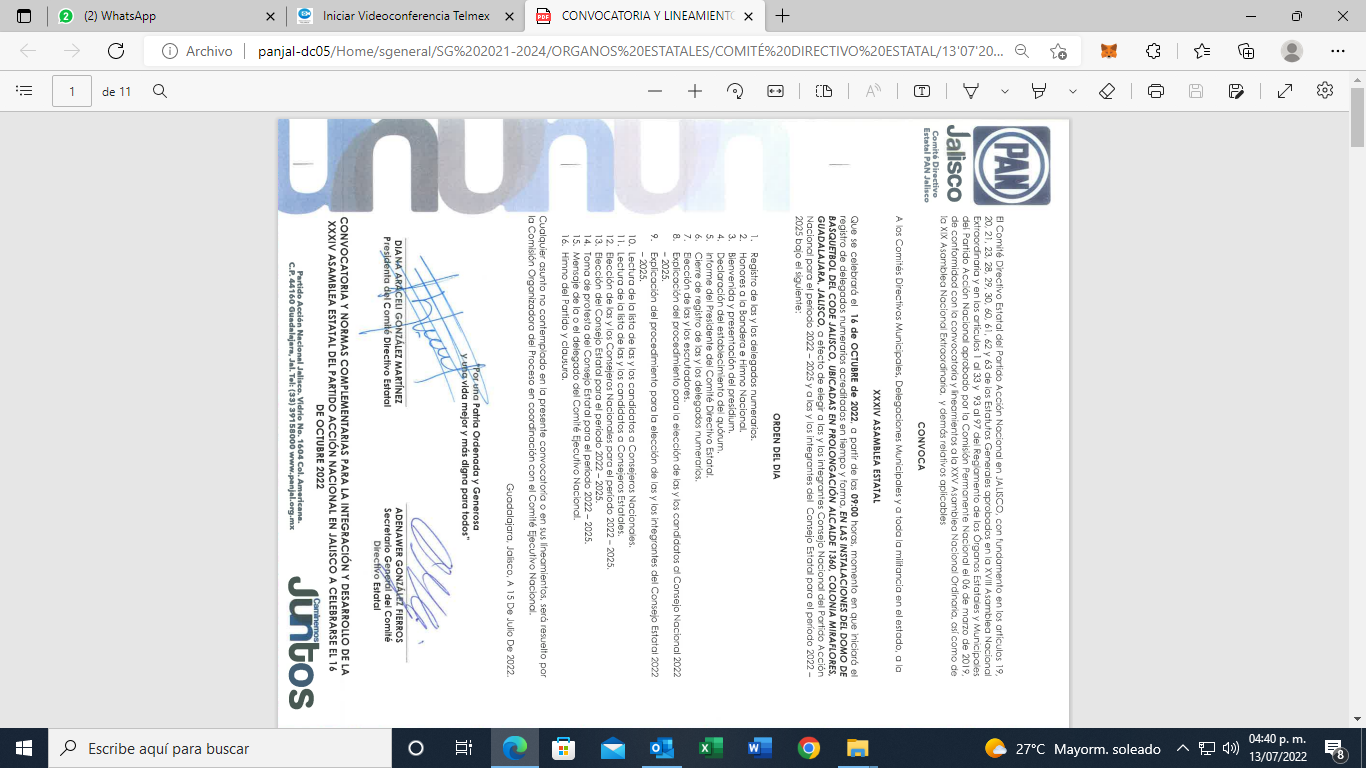 7. APROBACIÓN DEL PROYECTO DE LINEAMIENTOS PARA LA INTEGRACIÓN Y DESARROLLO DE LA XXXIV ASAMBLEA ESTATAL DEL PARTIDO ACCIÓN NACIONAL EN JALISCO. ------------------------------------------------------------------------------------------------------------------------------------------------- El Secretario General del Comité Directivo Estatal ADENAWER GONZÁLEZ FIERROS, puso a consideración de los Integrantes del Comité Directivo Estatal la aprobación del proyecto de LINEAMIENTOS PARA LA INTEGRACIÓN Y DESARROLLO DE LA XXXIIIV ASAMBLEA ESTATAL, el cual fue aprobada por UNANIMIDAD, el cual se inserta a la letra:--------------------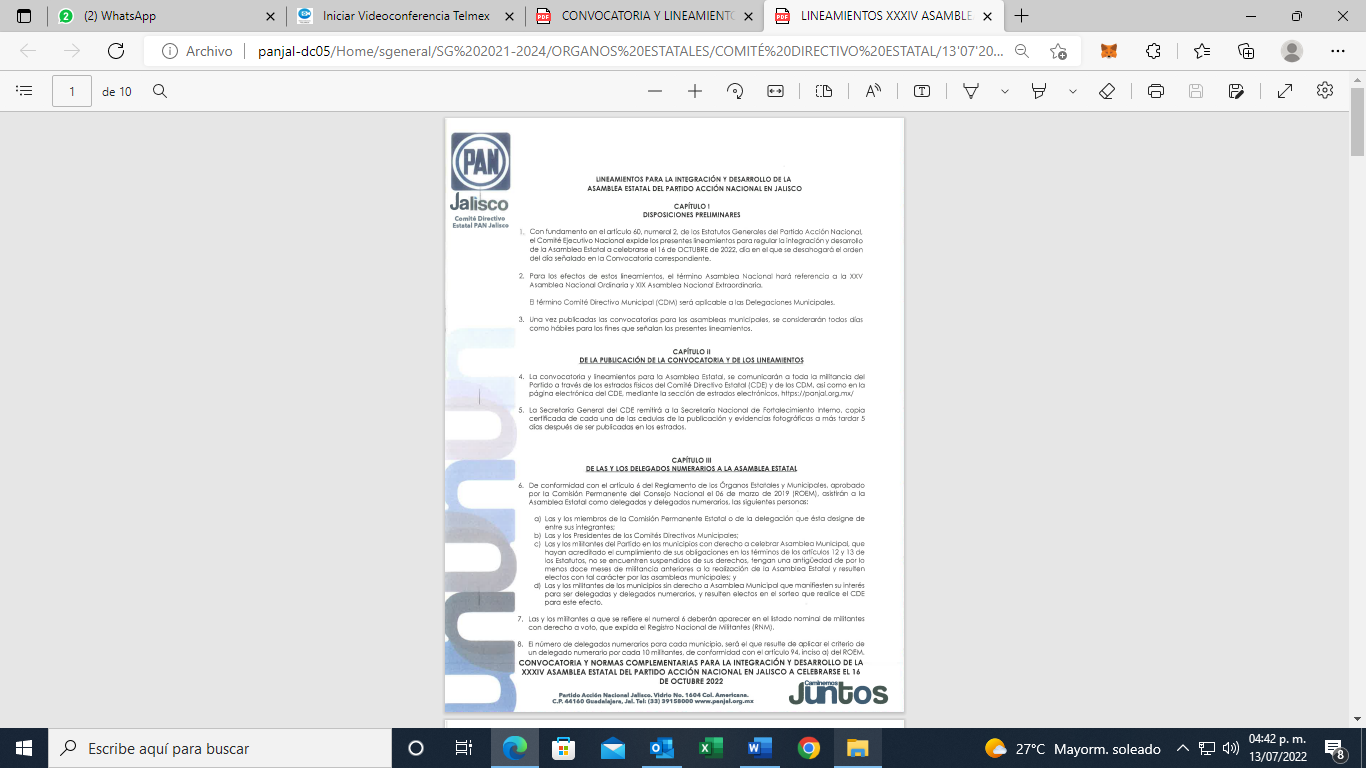 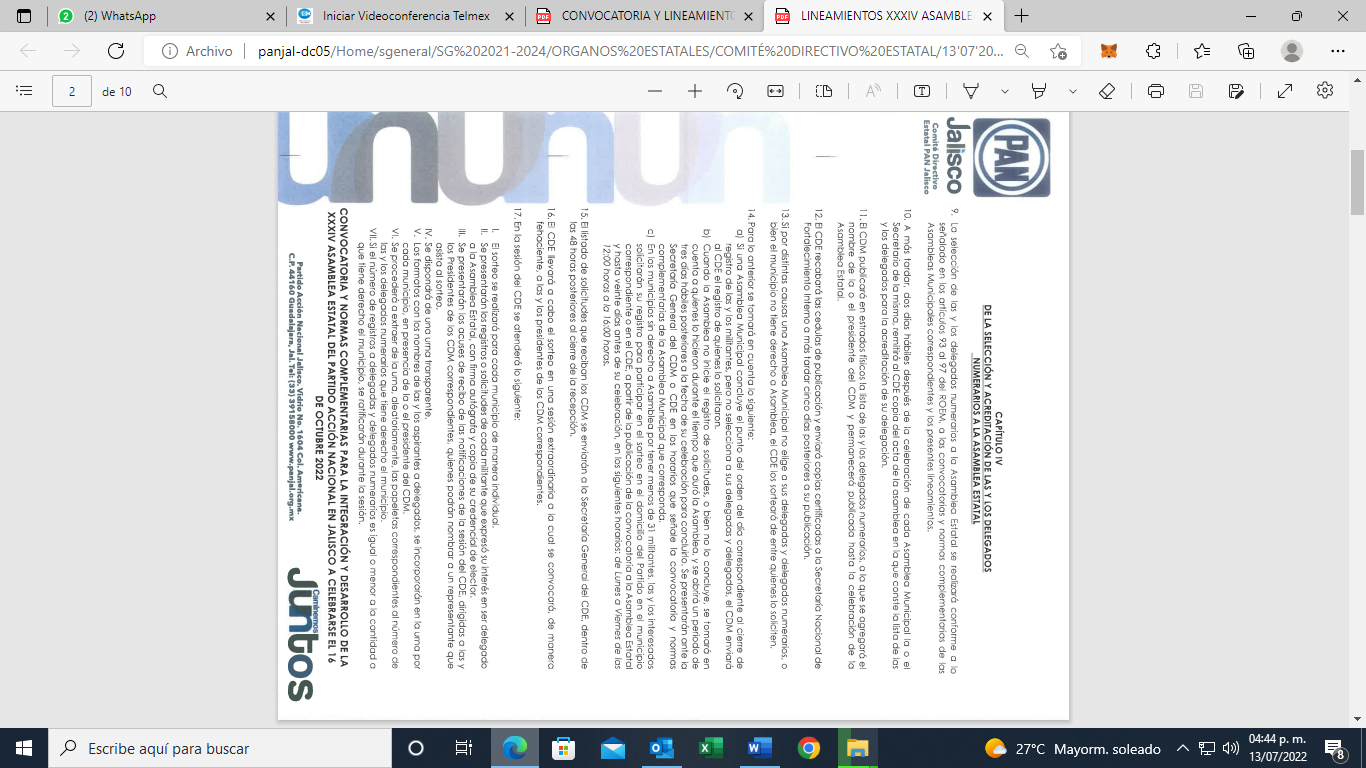 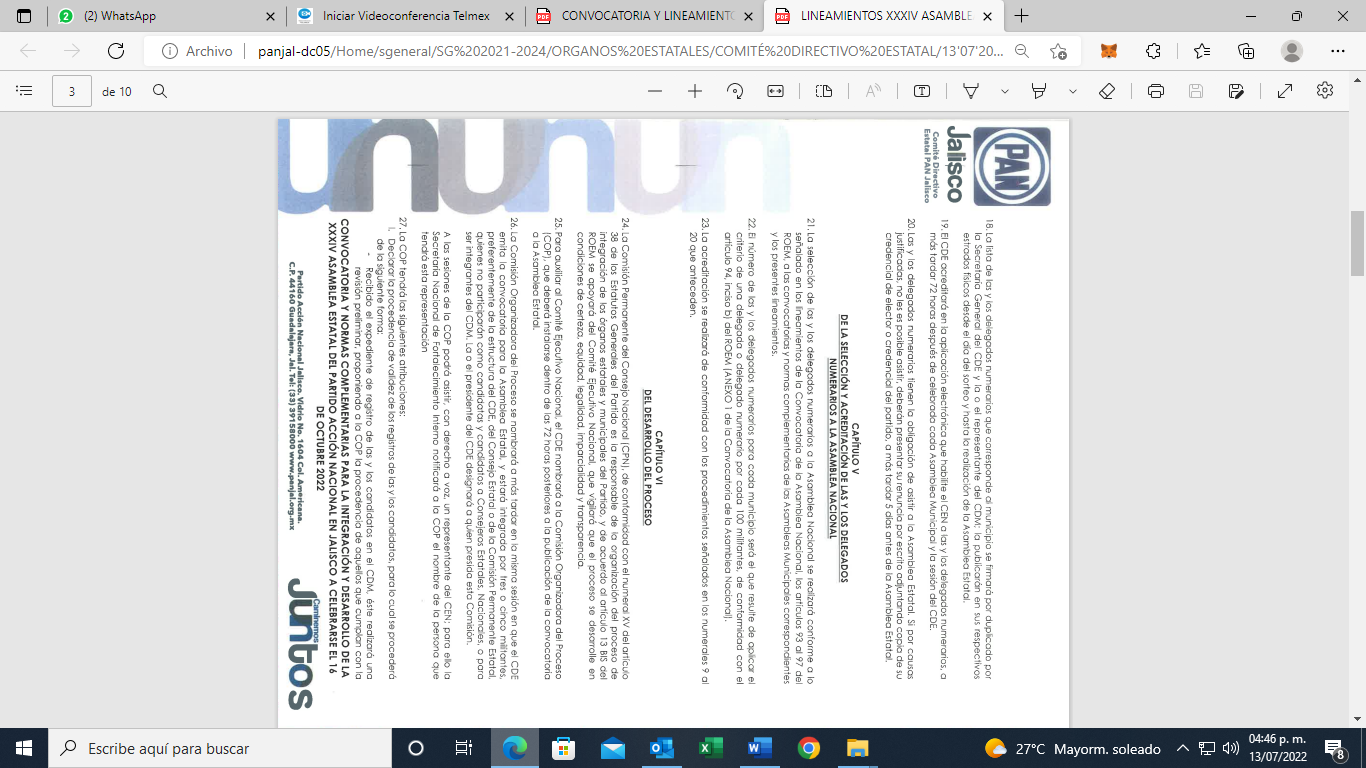 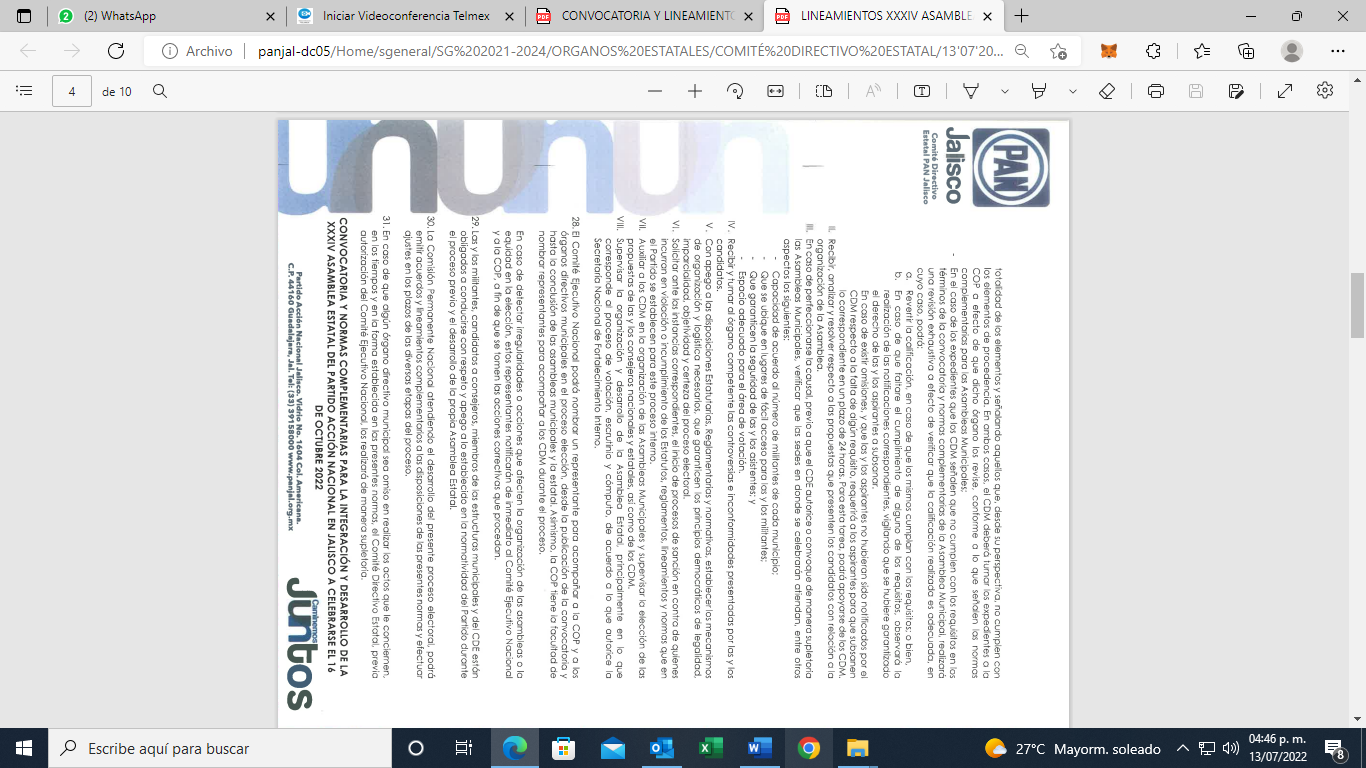 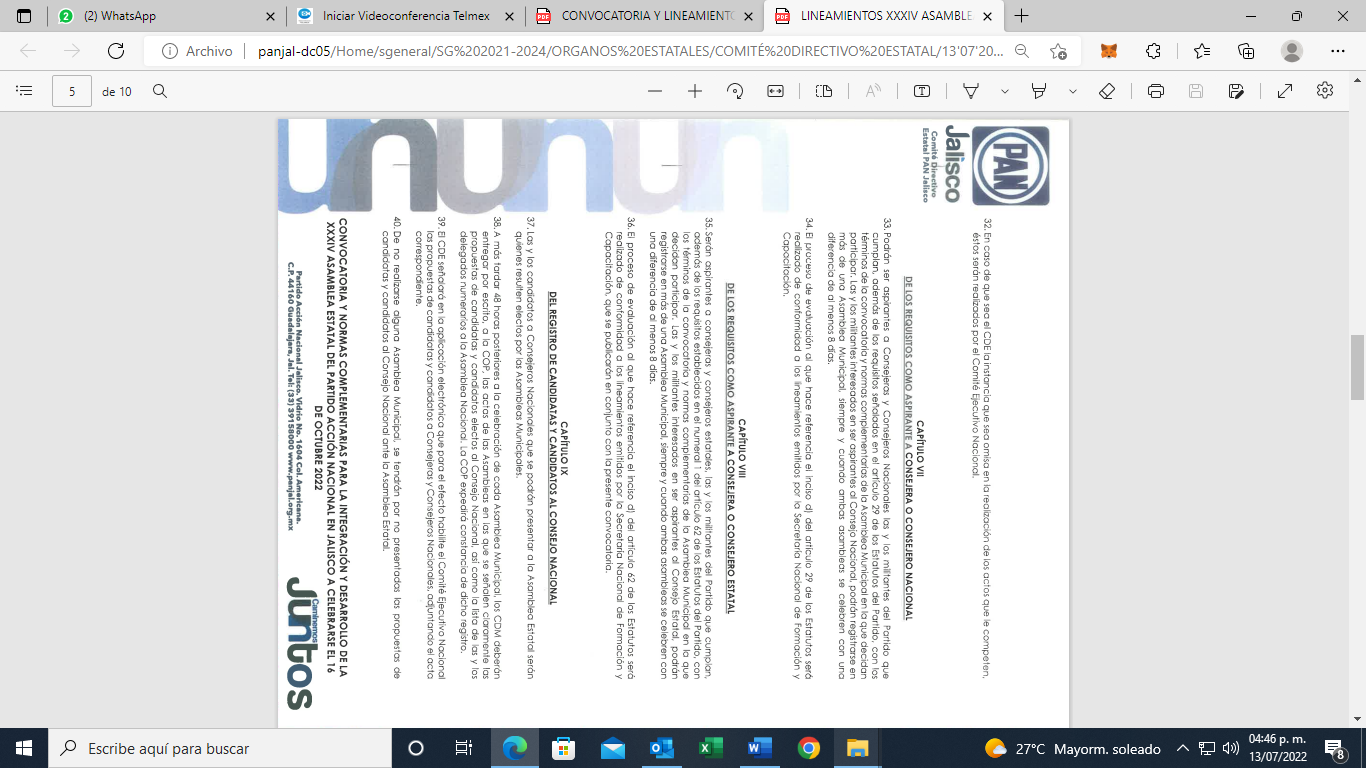 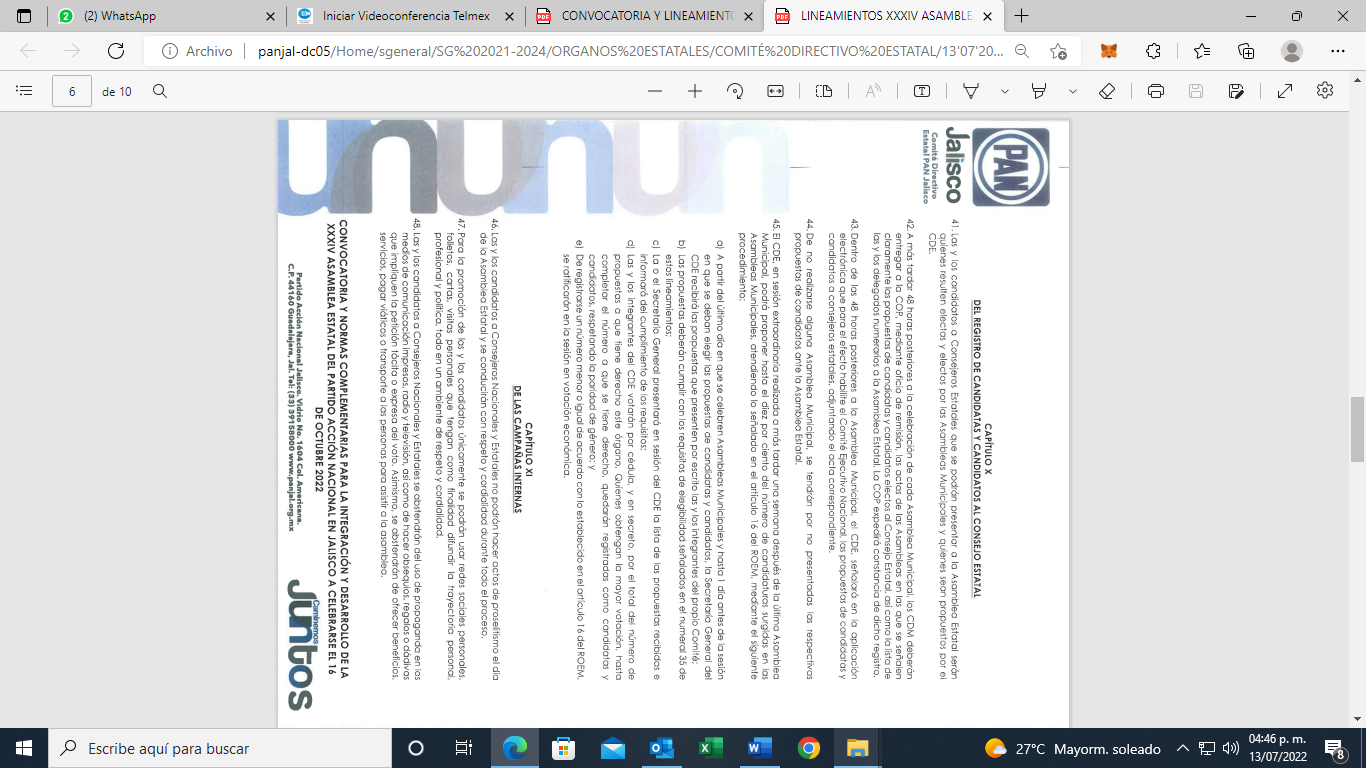 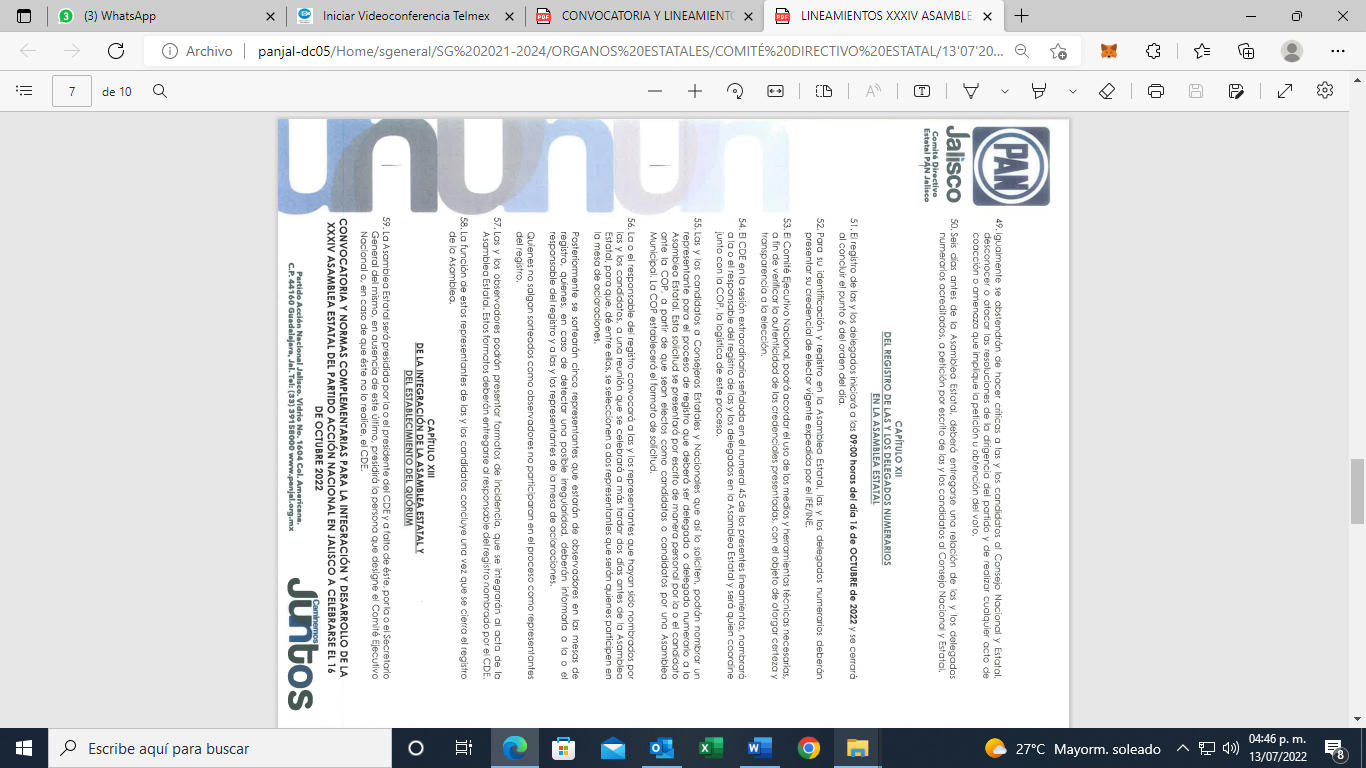 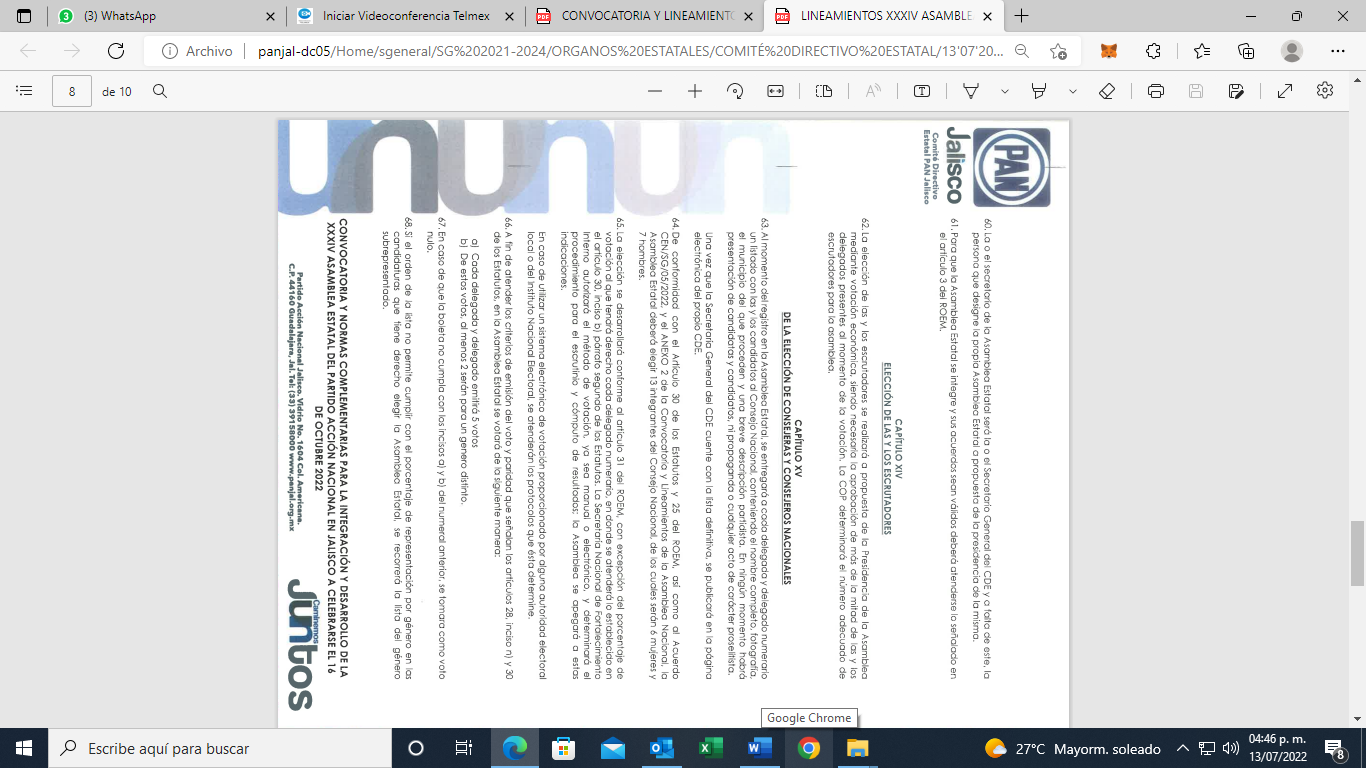 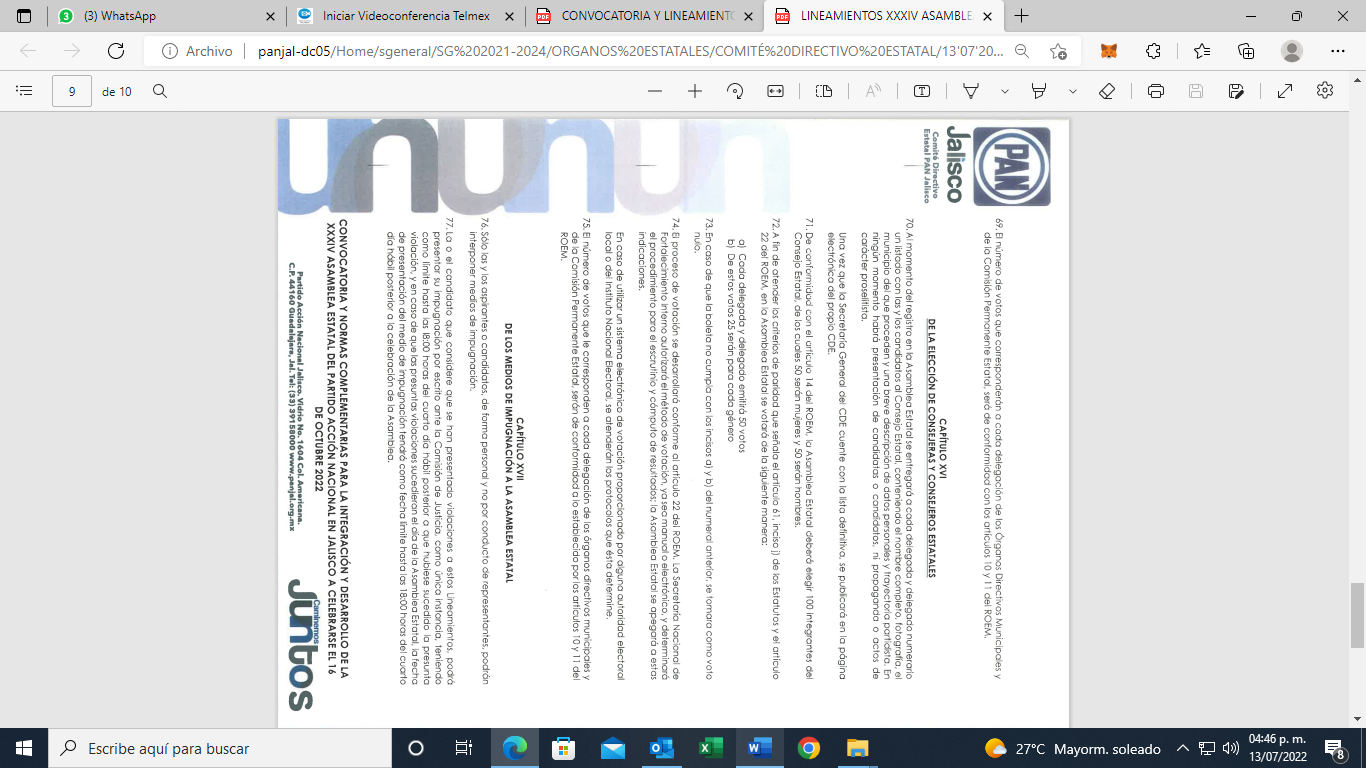 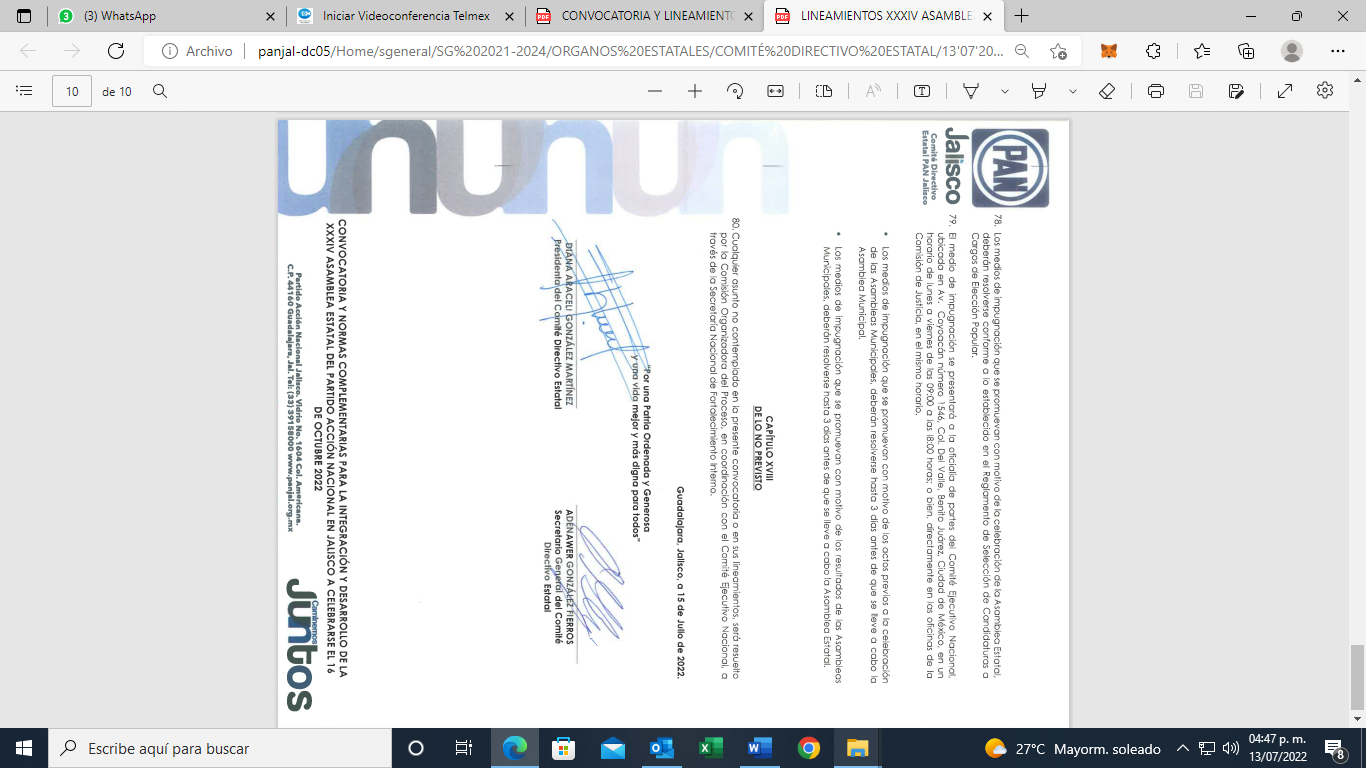 8.-APROBACIÓN DEL PROYECTO DE LINEAMIENTOS PARA EL PROCESO DE EVALUACIÓN PARA ASPIRANTES A INTEGRAR EL CONSEJO ESTATAL 2022-2025.----------------------------------------------------------------------------------------------------------------------------------------------------------------------El Secretario General del Comité Directivo Estatal ADENAWER GONZÁLEZ FIERROS, puso a consideración de los Integrantes del Comité Directivo Estatal la aprobación del proyecto de LINEAMIENTOS PARA EL PROCESO DE EVALUACIÓN PARA ASPIRANTES A INTEGRAR EL CONSEJO ESTATAL 2022-2025, el cual fue aprobada por UNANIMIDAD, el cual se inserta a la letra.------------------------------------------------------------------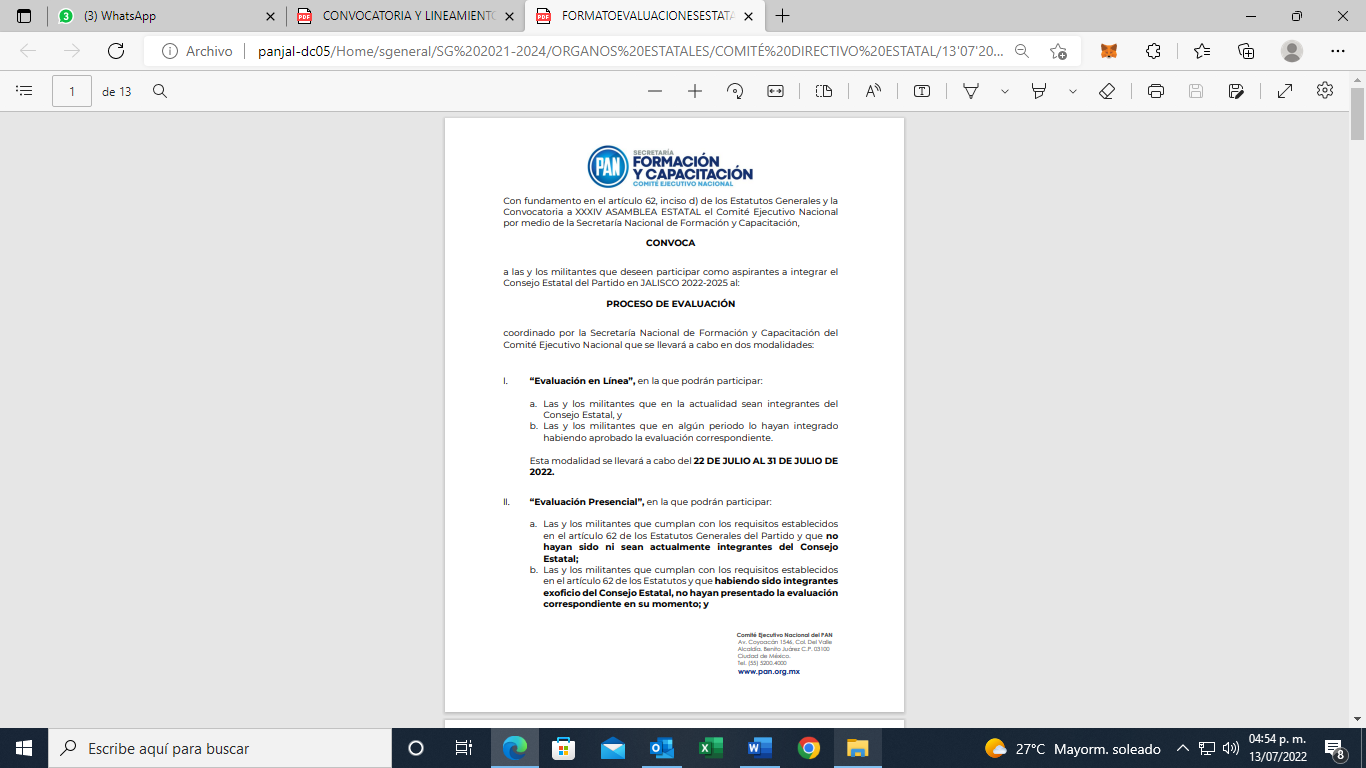 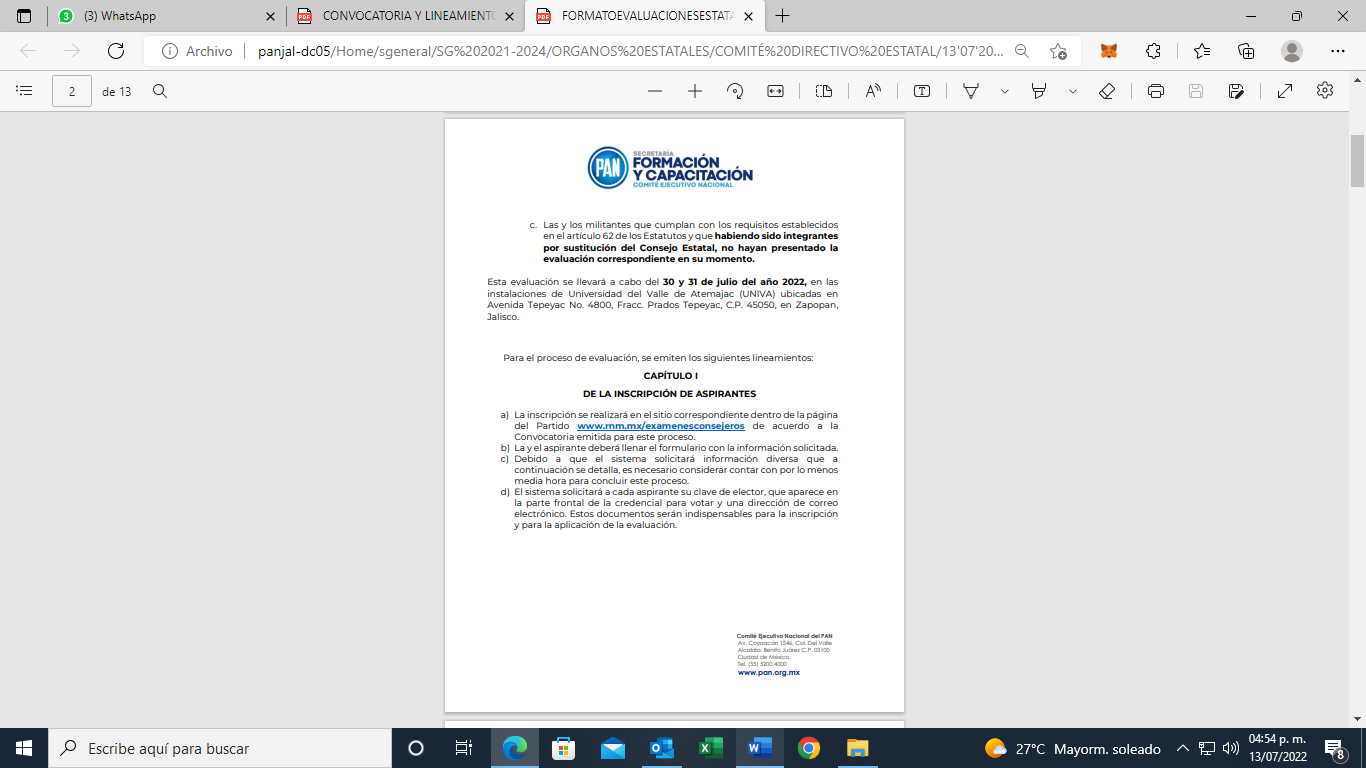 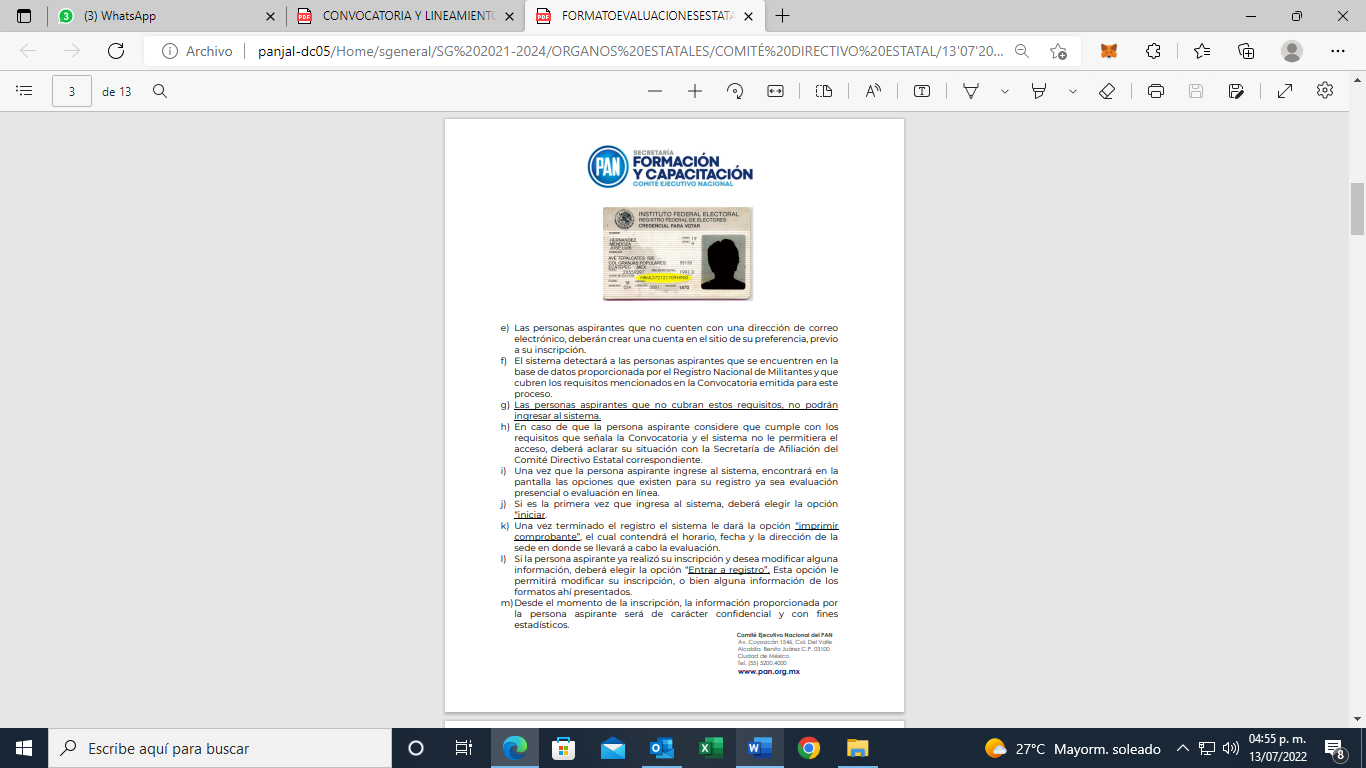 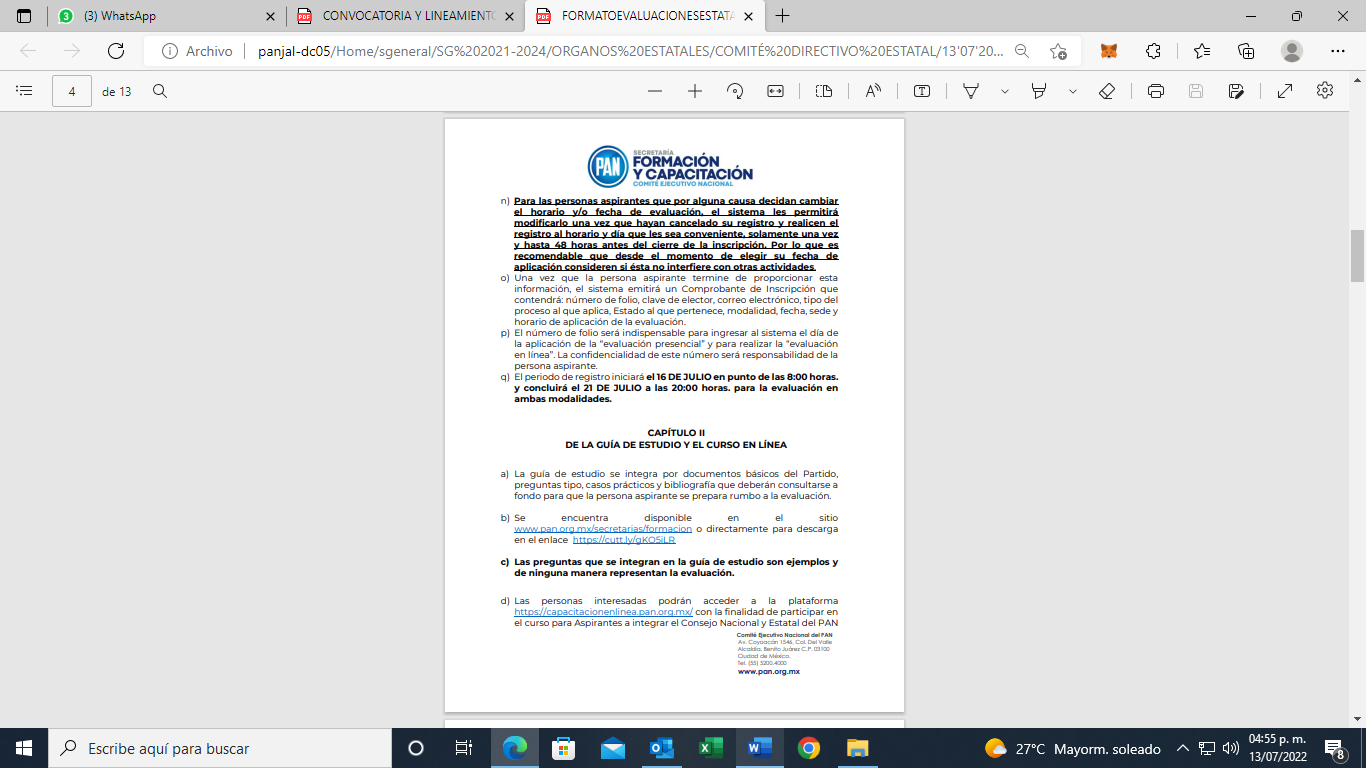 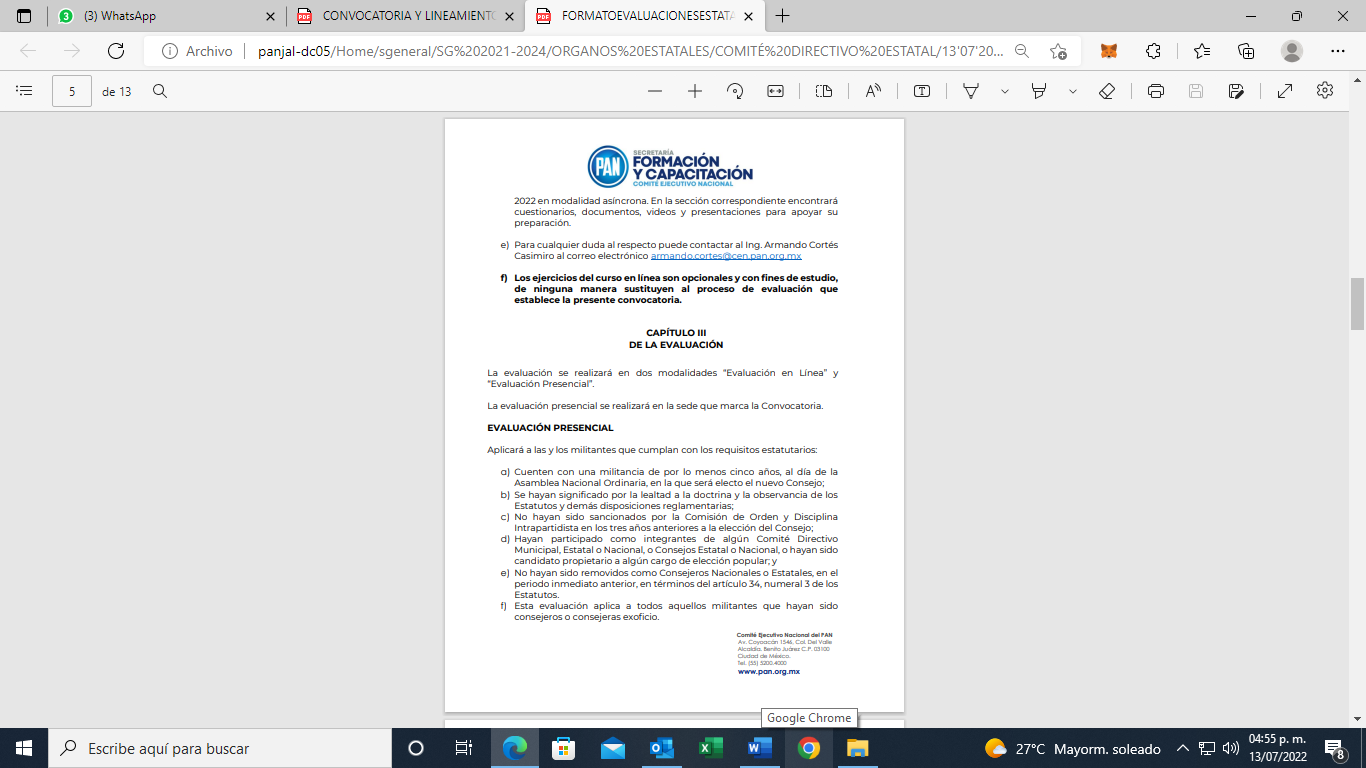 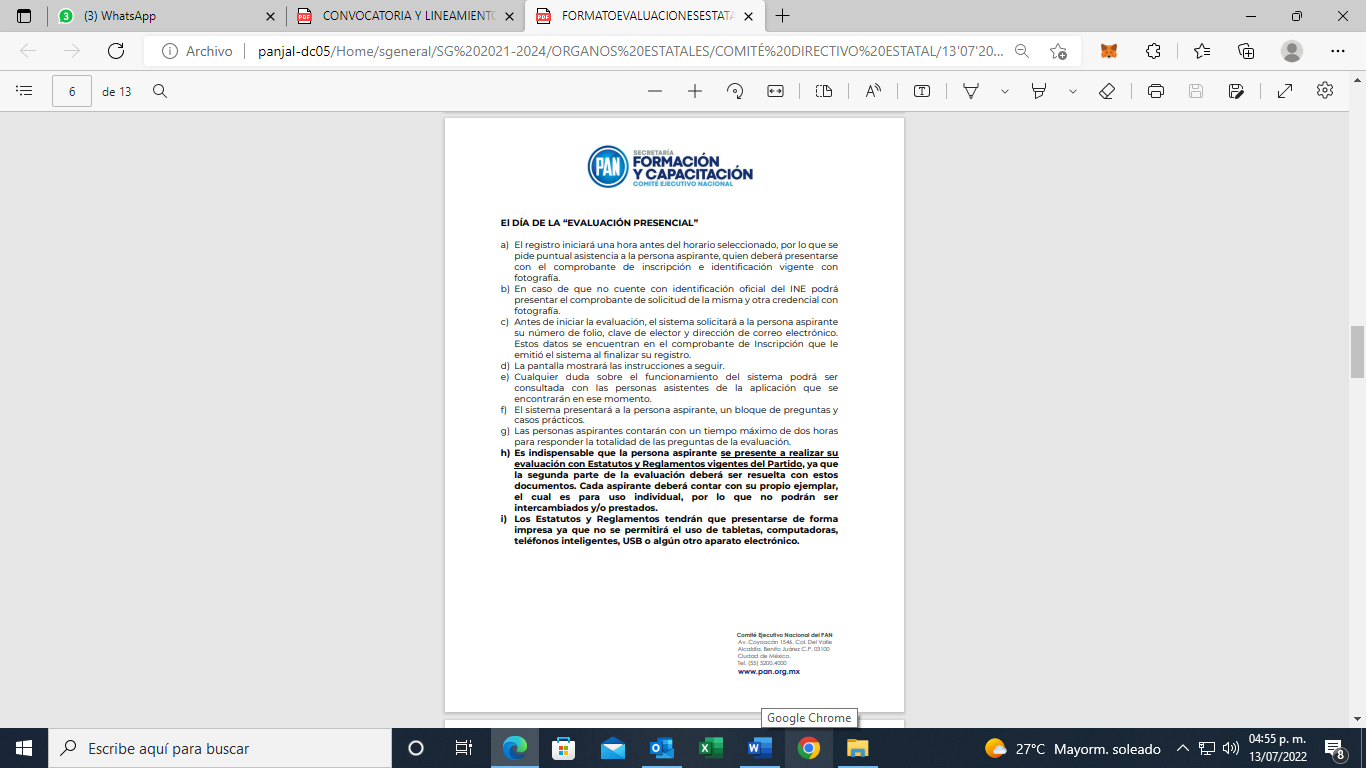 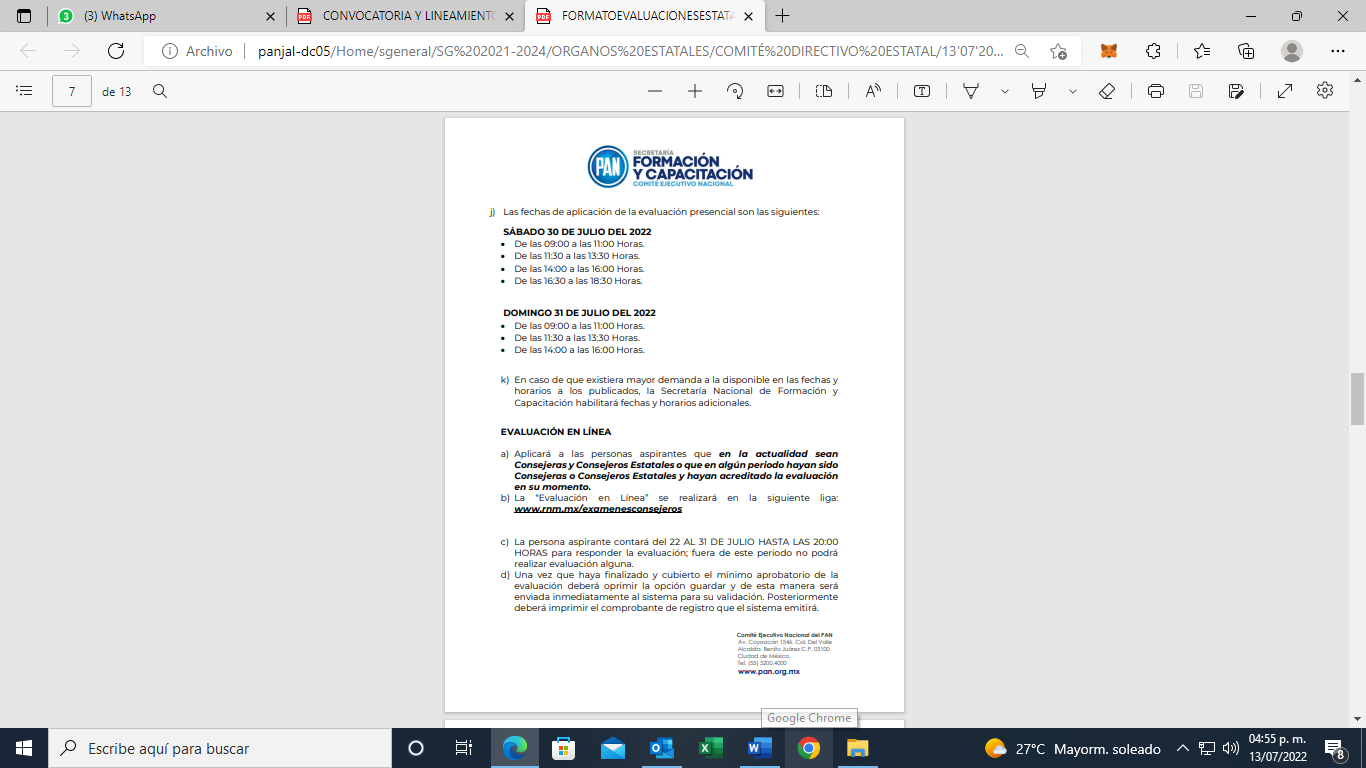 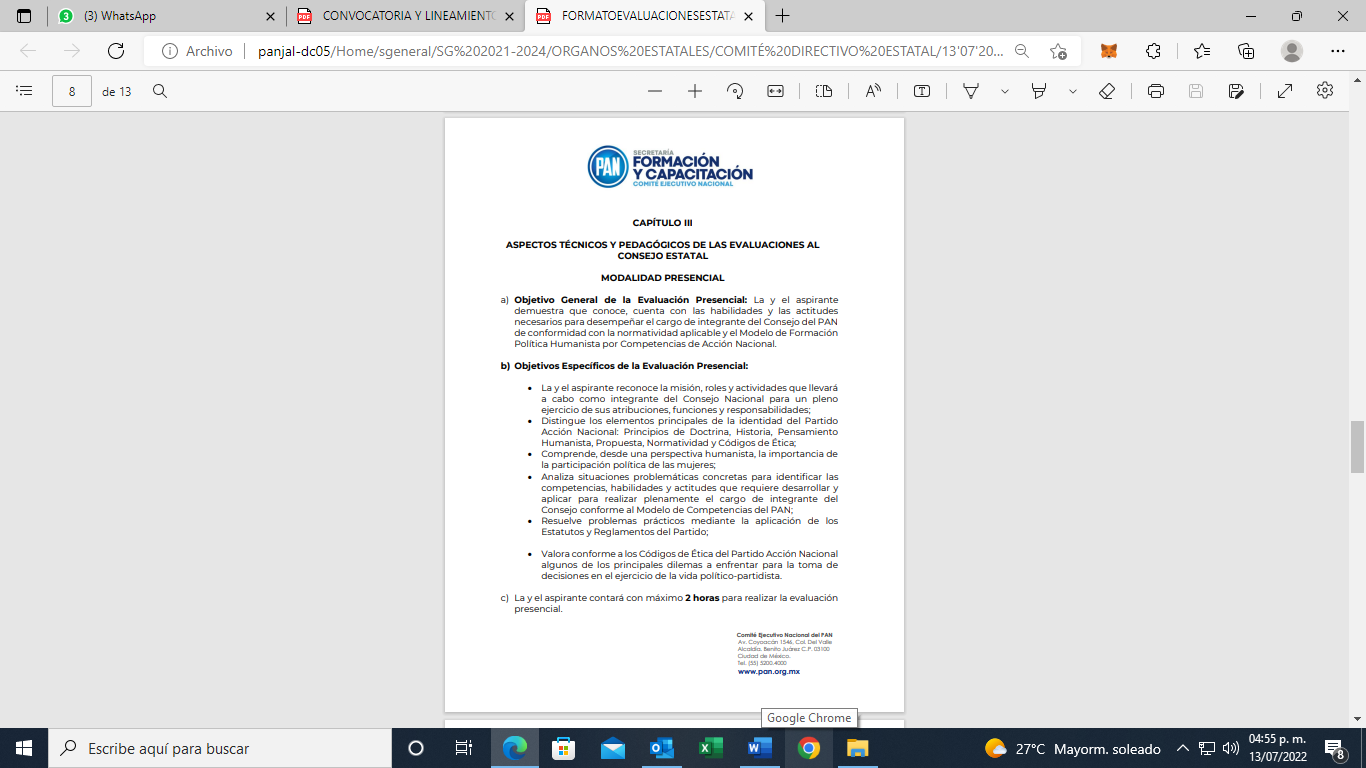 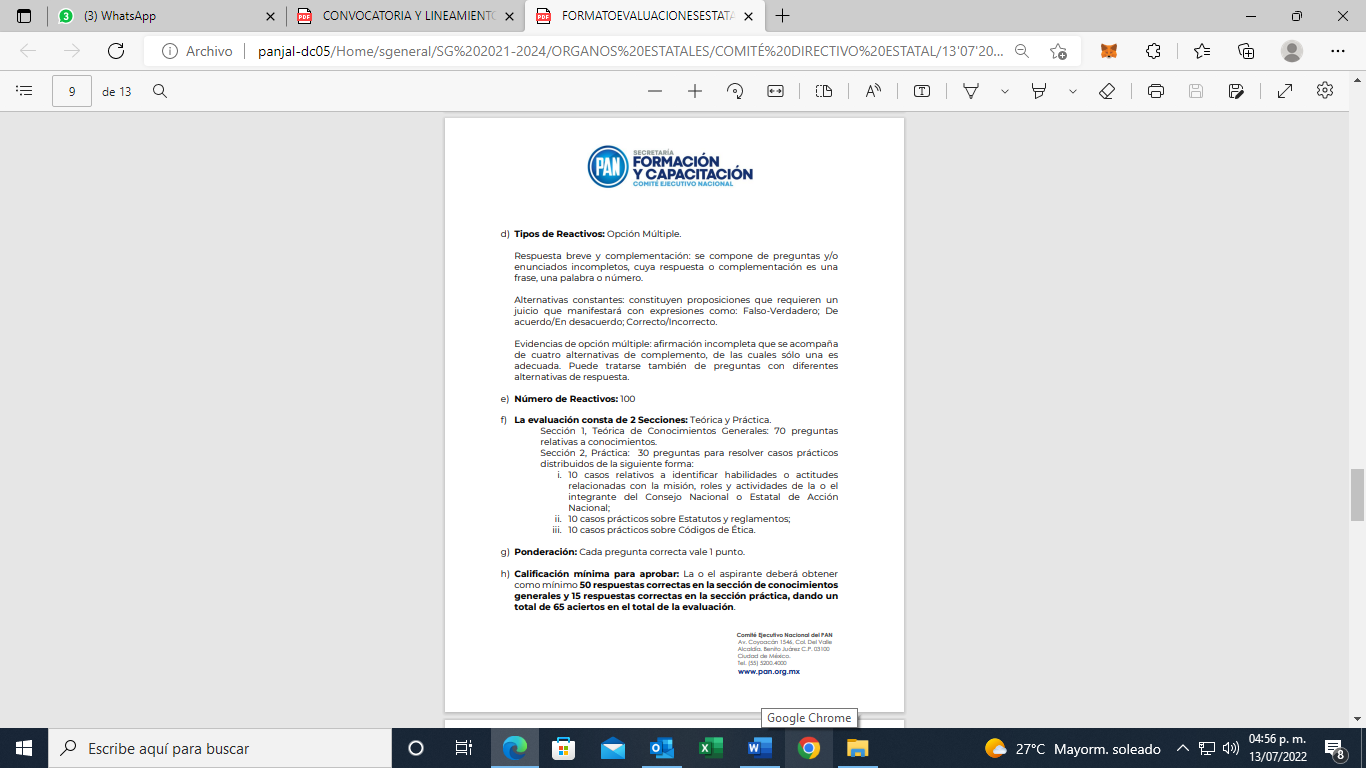 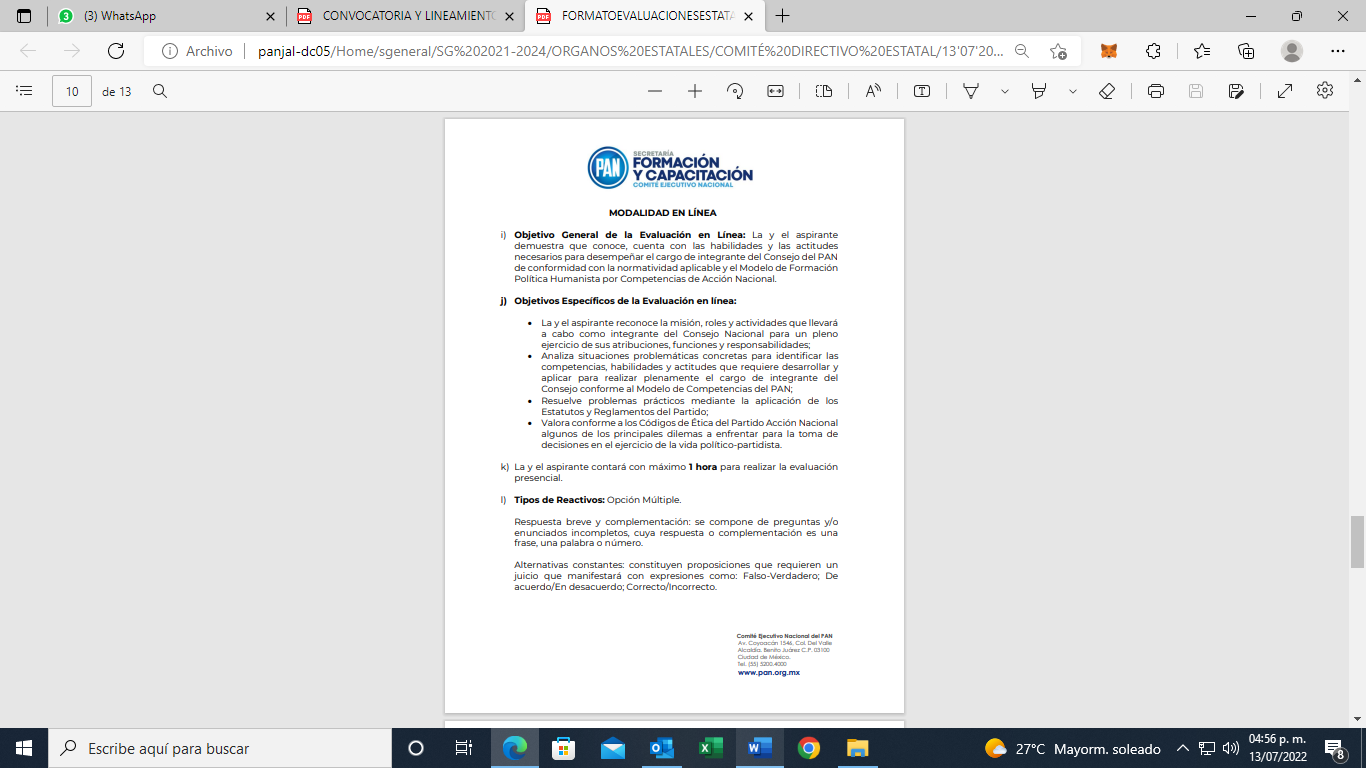 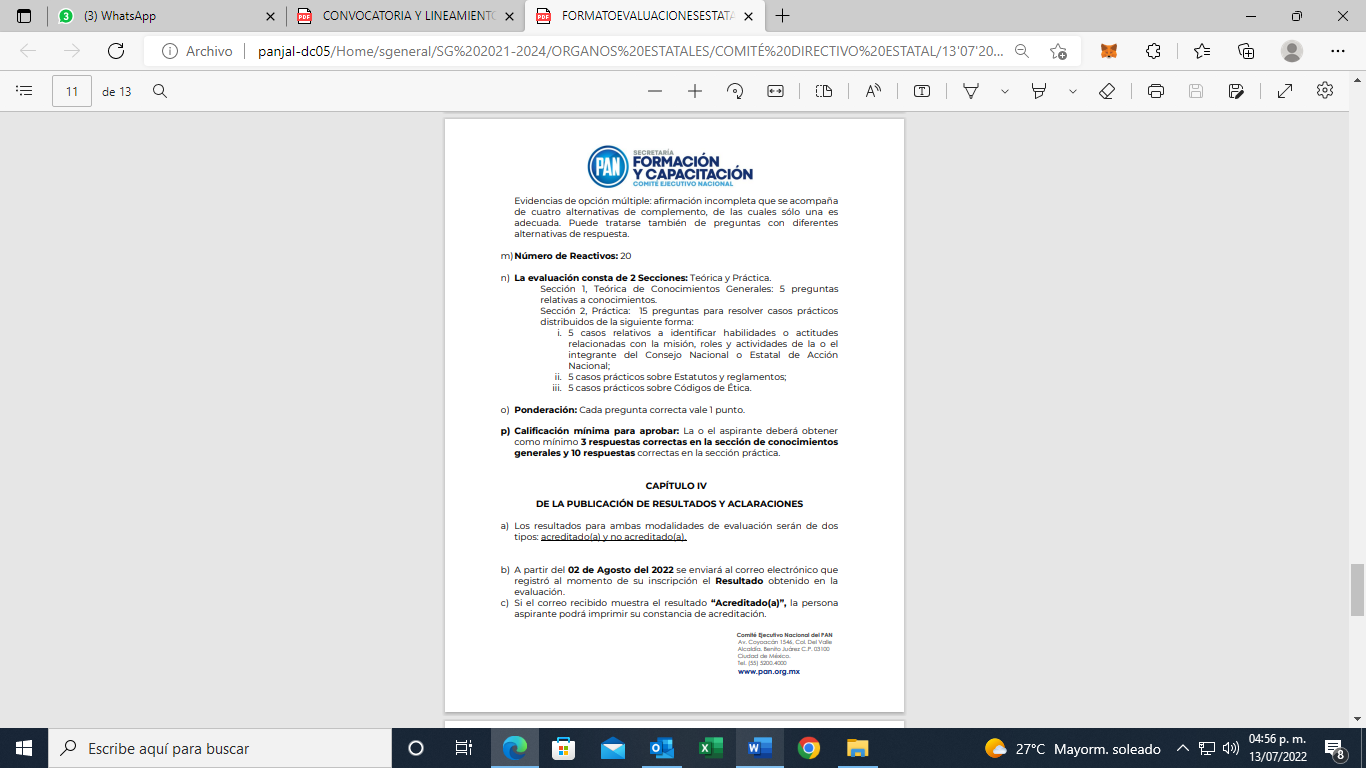 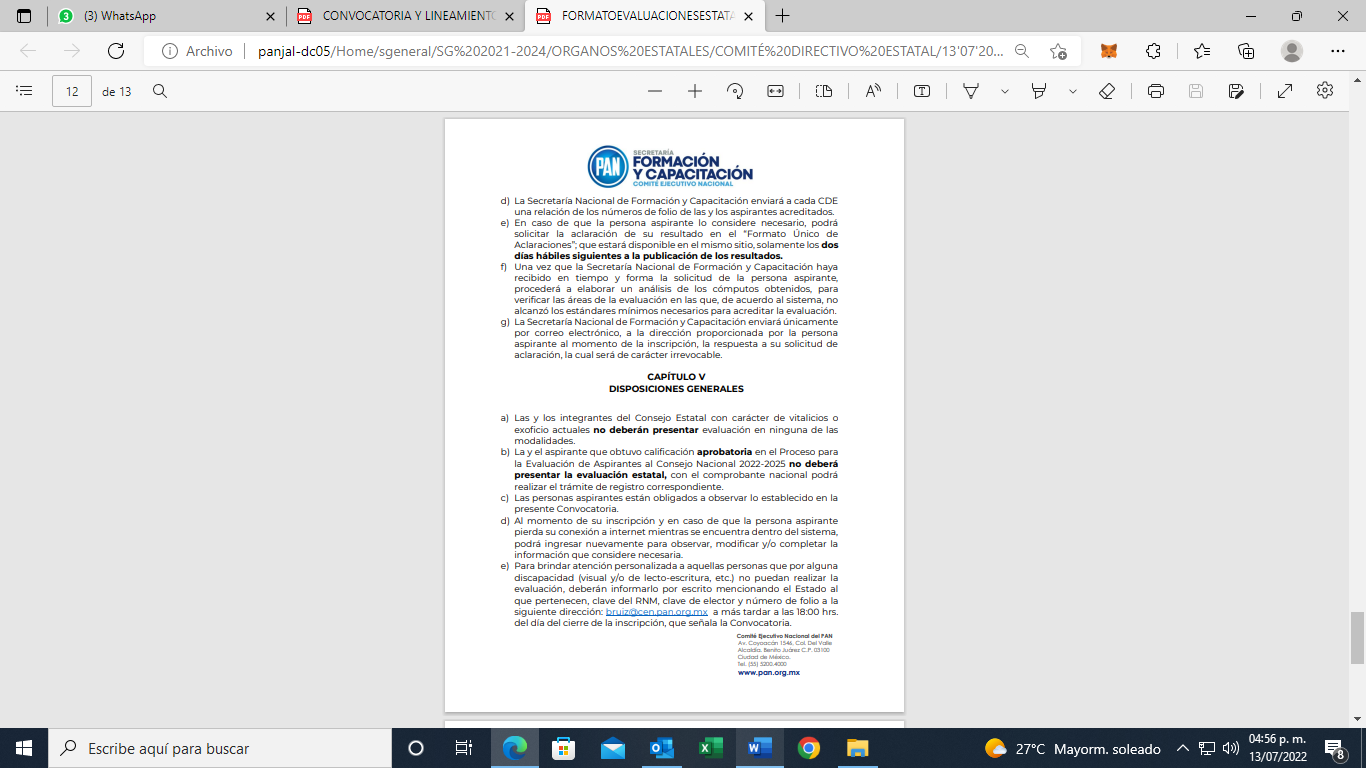 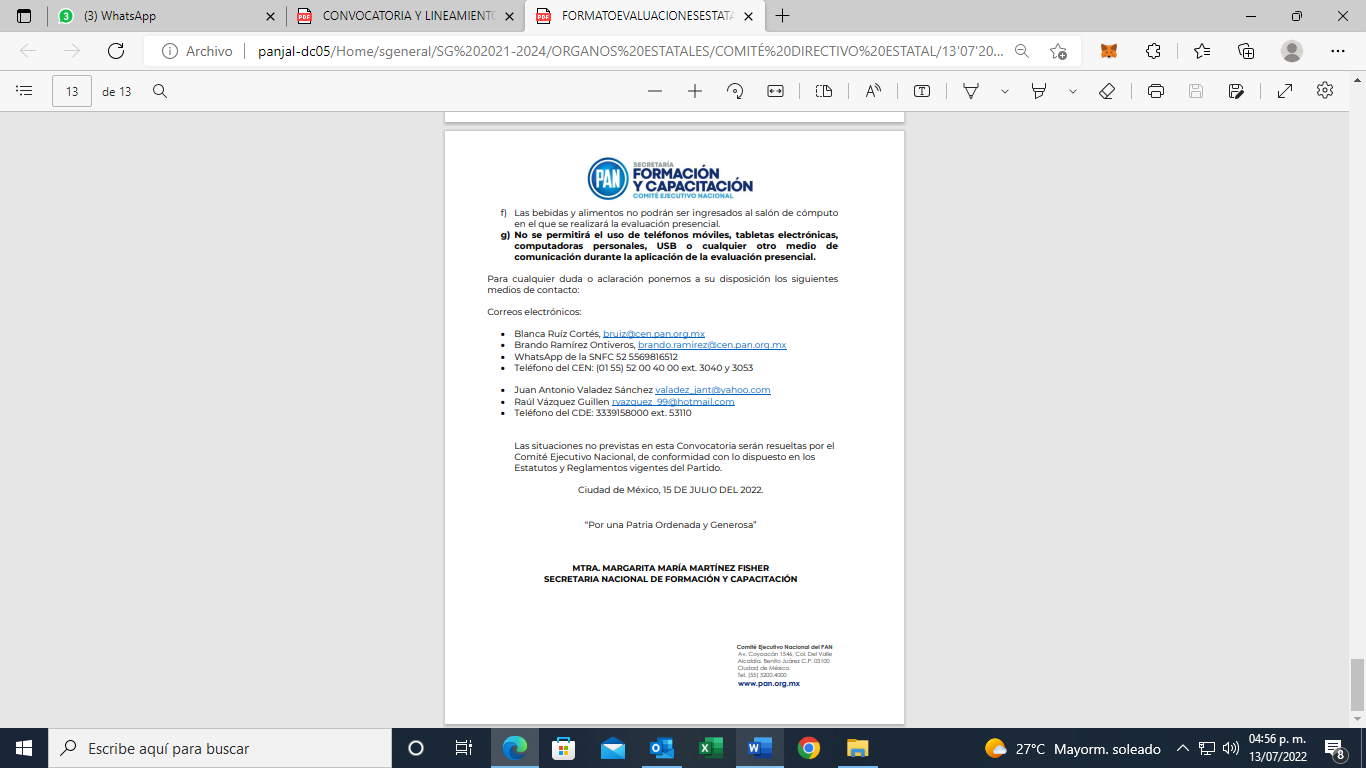 9. APROBACIÓN DE LA INTEGRACIÓN DE LA COMISIÓN ORGANIZADORA DEL PROCESO (COP) PARA LA ELECCIÓN DE CONSEJEROS NACIONALES, CONSEJEROS ESTATALES, PRESIDENTES E INTEGRANTES DE LOS COMITÉS DIRECTIVOS MUNICIPALES DEL ESTADO DE JALISCO.-------------------------------------------------------------------------------------------------------------------La presidenta del Comité Directivo Estatal DIANA ARACELI GONZÁLEZ MARTÍNEZ, puso a consideración de los Integrantes del Comité Directivo Estatal la aprobación de la INTEGRACIÓN DE LA COMISIÓN ORGANIZADORA DEL PROCESO (COP) PARA LA ELECCIÓN DE CONSEJEROS NACIONALES, CONSEJEROS ESTATALES, PRESIDENTES E INTEGRANTES DE LOS COMITÉS DIRECTIVOS MUNICIPALES DEL ESTADO DE JALISCO, la cual fue aprobada por la UNANIMIDAD DE VOTOS de los integrantes de este órgano colegiado para quedar integrada de la siguiente forma:----------------------------------------------------------------------------------------------INTEGRANTES DE LA COMISIÓN ORGANIZADORA DEL PROCESO (COP) PARA LA ELECCIÓN DE CONSEJEROS NACIONALES, CONSEJEROS ESTATALES, PRESIDENTES E INTEGRANTES DE LOS COMITÉS DIRECTIVOS MUNICIPALES DEL ESTADO DE JALISCO PRESIDENTE: CARLOS ANTONIO GAMBOA ALCÁZAR.INTEGRANTE: LIVIER DEL CARMEN MARTÍNEZ MARTÍNEZ.INTEGRANTE: MARÍA DEL REFUGIO GUTIÉRREZ HERNÁNDEZ.10.-CLAUSURA.------------------------------------------------------------------------------------------------------------------------------------------------------------ Siendo las 16:21 horas la PRESIDENTA DEL COMITÉ DIRECTIVO ESTATAL DEL PAN JALISCO DIANA ARACELI GONZÁLEZ MARTÍNEZ, da por clausurada la Quinta sesión Extraordinaria del Comité Directivo Estatal.-----------------------------------------------------------------------------------------------------A T E N T A M E N T EGuadalajara, Jalisco a 13 de Julio del 2022. “POR UNA PATRIA ORDENADA Y GENEROSAY UNA VIDA MEJOR Y MÁS DIGNA PARA TODOS”.SÉPTIMA SESIÓN EXTRAORDINARIACONSEJO ESTATALMIERCOLES 13 DE JULIO DEL 2022---------------------------------------------------- ACTA ---------------------------------------------------------------- En la ciudad de Guadalajara, Jalisco, siendo las 16:30 horas, del día Miércoles 13 de Julio del 2022, se reunieron mediante la plataforma de videoconferencias Telmex, los integrantes del Consejo Estatal 2019 – 2022, de conformidad a la convocatoria que se notificó en tiempo y forma, según la lista de asistencia que se adjunta al presente documento que forma parte integrante de la presente acta. ------------------------------------------------------------------------------------ La sesión fue presidida por DIANA ARACELI GONZÁLEZ MARTÍNEZ, Presidenta del Comité Directivo Estatal en Jalisco, quien estuvo asistida por ADENAWER GONZÁLEZ FIERROS, en su carácter de Secretario General del Comité referido. --------------------------------------------------------- Dicho esto se hace constar que la Séptima Sesión Extraordinaria del Consejo Estatal del Partido Acción Nacional en Jalisco, se desarrollo previa emisión y publicación de una Convocatoria que contuvo el siguiente: ------------------------------------------------------------------------------------------------------------------------ ORDEN DEL DIA --------------------------------------------------Registro de Consejeros y Consejeras.Lista de asistencia.Declaración de quorum.Justificación de inasistencias.Aprobación del orden del día.Mensaje de la Presidenta del Comité Directivo Estatal.Informe de la Comisión de Vigilancia del ejercicio 2021.Informe financiero del ejercicio presupuestal del 2021, así como el segundo semestre por la Tesorería Estatal.Presentación y aprobación en su caso del proyecto de presupuesto ordinario 2022.Presentación de los Consejeros Estatales que obtienen la calidad de Consejeros Vitalicios.Clausura.REGISTRO DE CONSEJEROS Y CONSEJERAS. ------------------------------------------------------El registro de Consejeros y Consejeras fue abierto a partir de las 16:30 horas, del día Miércoles 13 de Julio del 2022, tal y como obra en las constancias de registro virtuales que forman parte integrante de la presente acta.----------------------------------------------------------------------------------LISTA DE ASISTENCIA. ----------------------------------------------------------------------------------La lista de asistencia de Consejeros y Consejeras se realizó a partir de las 17:10 horas, del día Miércoles 13 de Julio del 2022, tal y como obra en las constancias de registro virtuales que forman parte integrante de la presente acta.----------------------------------------------------------------DECLARACIÓN DEL QUORUM. -----------------------------------------------------------------------ADENAWER GONZÁLEZ FIERROS: Declaró que con fundamento en el artículo 66 de los Estatutos Generales y de conformidad con lo contenido en las providencias SG/090/2021, que existe quórum legal para sesionar, contando al momento con 83 ochenta y tres miembros del Consejo Estatal presentes, por lo que se puede sesionar válidamente. ------------------------- JUSTIFICACIÓN DE INASISTENCIAS. -----------------------------------------------------------------ADENAWER GONZÁLEZ FIERROS: Conforme al numeral 4 del orden del día se puso a consideración de las Consejeras y los Consejeros presentes, justificar las inasistencias de: ----JERÓNIMO DIAZ OROZCO.ALEJANDRO POBLANO PONCE. RAFAEL HERNÁNDEZ RICO.JOSE ANTONIO GLORIA MORALES.IRVING ARTURO MARTINEZ VERDÍN. MARIA DE MATER GÓNZALEZ TORRES.OMAR ANTONIO BORBOA BECERRA. La propuesta que fue APROBADO por UNANIMIDAD. ----------------------------------------------APROBACIÓN DEL ORDEN DEL DIA. ----------------------------------------------------------------ADENAWER GONZÁLEZ FIERROS: Consejeras y Consejeros se pone a su consideración la aprobación del Orden del Dia, siendo APROBADO por UNANIMIDAD. ------------------------------MENSAJE DE LA PRESIDENTA DEL COMITÉ DIRECTIVO ESTATAL. --------------------------DIANA ARACELI GONZÁLEZ MARTÍNEZ: Se anexa síntesis del mensaje de la presidenta.1.- Reunión con Diputados Federales de Jalisco “Va por México” 2.- Campaña en redes sociales y rueda de prensa con Diputados Locales, “Tema: calidad del agua”3.- Reuniones Distritales: Distrito II Lagos de Moreno, Distrito XIX Zapotiltic, Distrito I Sur Tequila, Distrito XVII Montaña y XIX de Valle de Juárez, Distrito XVII Laguna en Chapala. Distrito XX Juanacatlán, Distrito XVIII Autlán de Navarro, distrito III Tepatitlán de Morelos, Zona Metropolitana Comité Directivo Estatal. 4.- Visitas a los 19 alcaldes panistas.5.- Atención a diversos medios de comunicación: canal 4 con Rodolfo Martin Guerrero, Quiero TV con Jonás, canal 44, el Informador con Jonás y Mario Muñoz, Mural con Paco de Anda, El Occidental con Rosario Barreño, NTR con Jessica Pilar y Sonia Zavala, Zona 3 con Laura Mora, Radio Mujer con Alejandra Castañeda, DK 1250 con Poncho Márquez y Nadia Madrigal, notisistema con Jonás y Mario Muñoz, Líder Informativo con Patricia Romo, El Heraldo con Alfredo Ceja. 6.- Reunión con Ricardo Romo, Director del Banco Diocesano de alimentos, 7.- Reunión con el Gobernador de Yucatán Mauricio Vila 8.- Reunión de Estructuras Nacionales de Acción Nacional.9.- Reunión con Julen Rementeria, coordinador de la bancada panista en el senado de la Republica10.- Reunión de jefes estatales en Reynosa Tamaulipas.11.- Acompañamiento a las campañas a la gubernatura de Aguascalientes y Tamaulipas. 12.- Seguimiento de nueva distritación federal y local con el equipo de Acción Electoral del PAN Jalisco, Secretaria General, e Integrantes del Comité Ejecutivo Nacional. 13.- Ciclo de capacitación, para alcaldes, regidores, presidentas del DIF y equipos de comunicación de gobiernos panistas14.- Firma de convenio con la UNIVA. 15.- Ciclo de conferencias con Iván Martz 16.- Conferencia de Santiago Creel.17.- Evento PPM con la Secretaria Nacional de PPM y Senadoras Xóchitl Gálvez y Alejandra Reynoso.18.- Reunión con Industriales de Jalisco. INFORME DE LA COMISIÓN DE VIGILANCIA DEL EJERCICIO 2021. -------------------------ADENAWER GONZÁLEZ FIERROS: Sede el uso de la voz al Consejero JORGE EDUARDO GONZÁLEZ ARANA, Presidente de la Comisión de Vigilancia, a efecto de rendir informe de la Comisión de Vigilancia del Ejercicio 2021. -------------------------------------------------------------------El informe presentado se inserta en la presente acta, como parte integrante de la misma.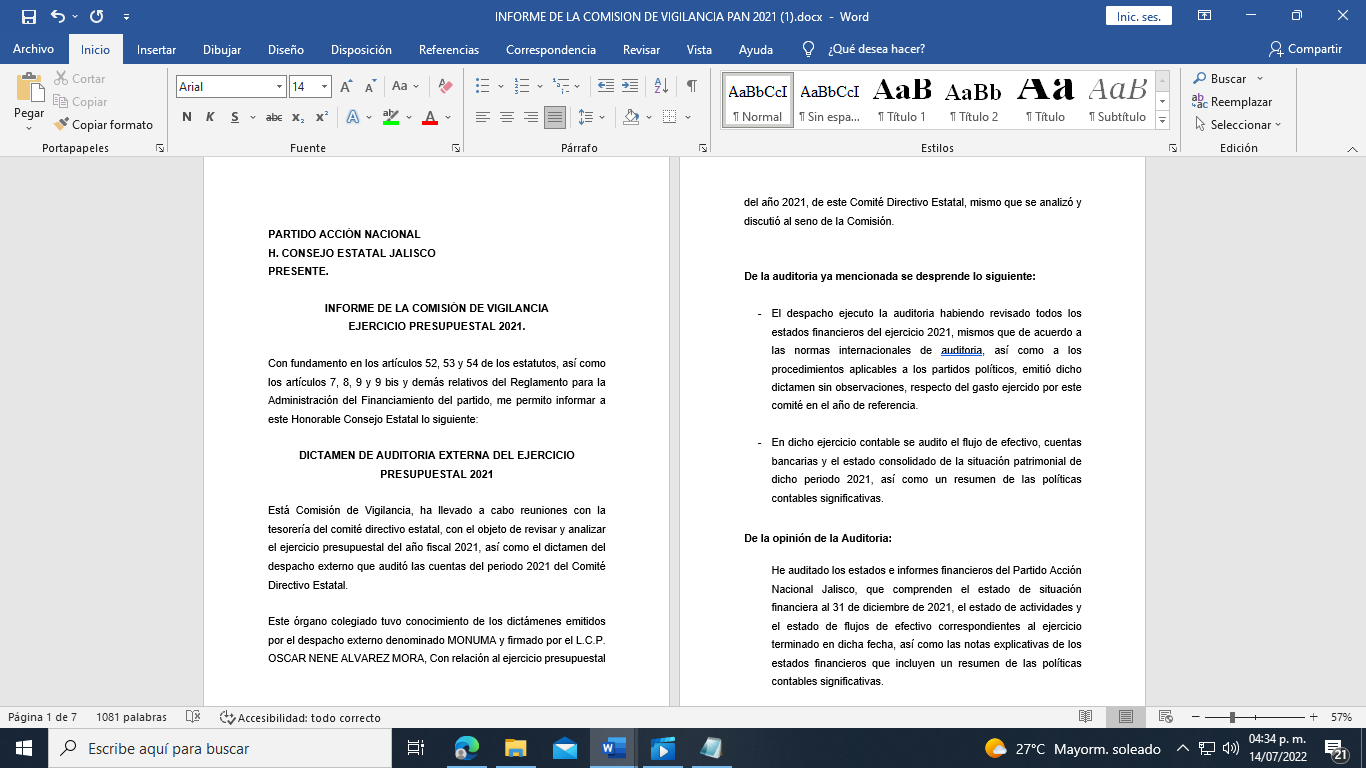 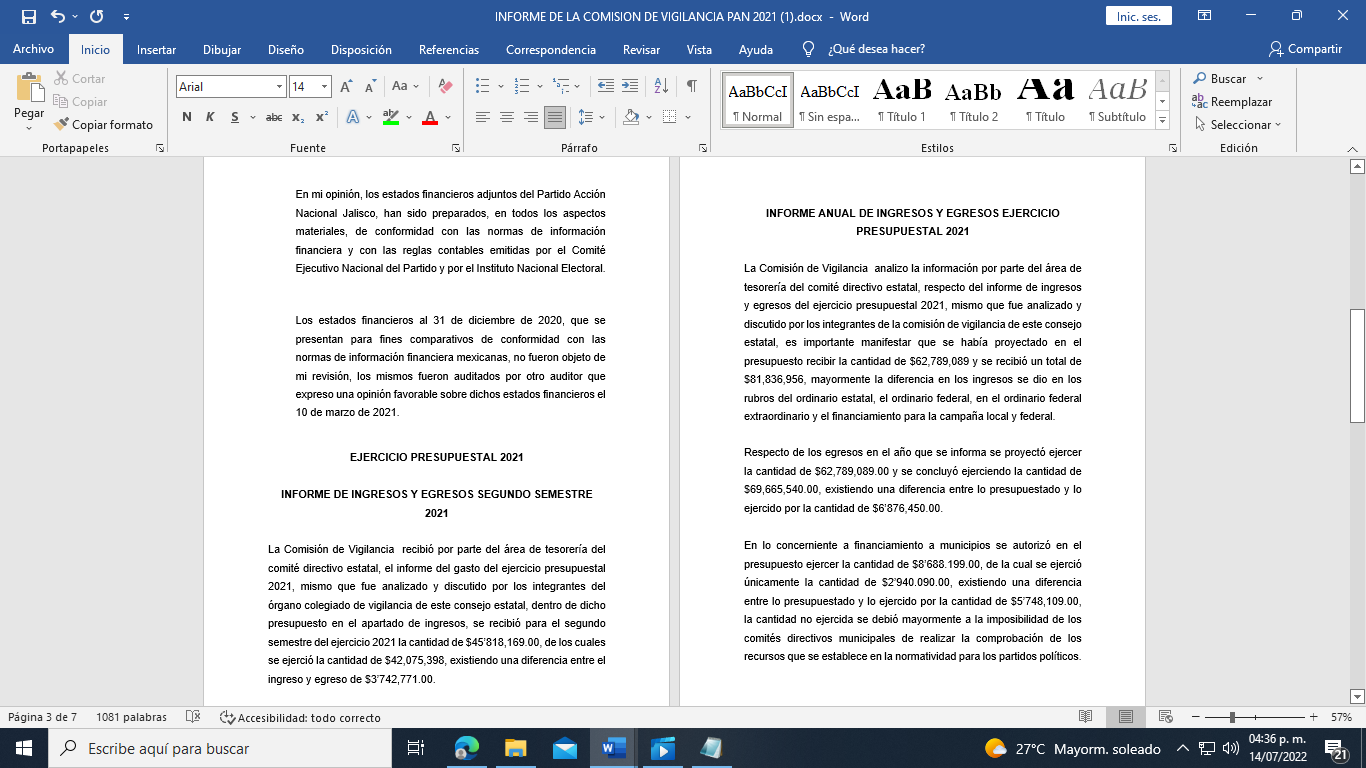 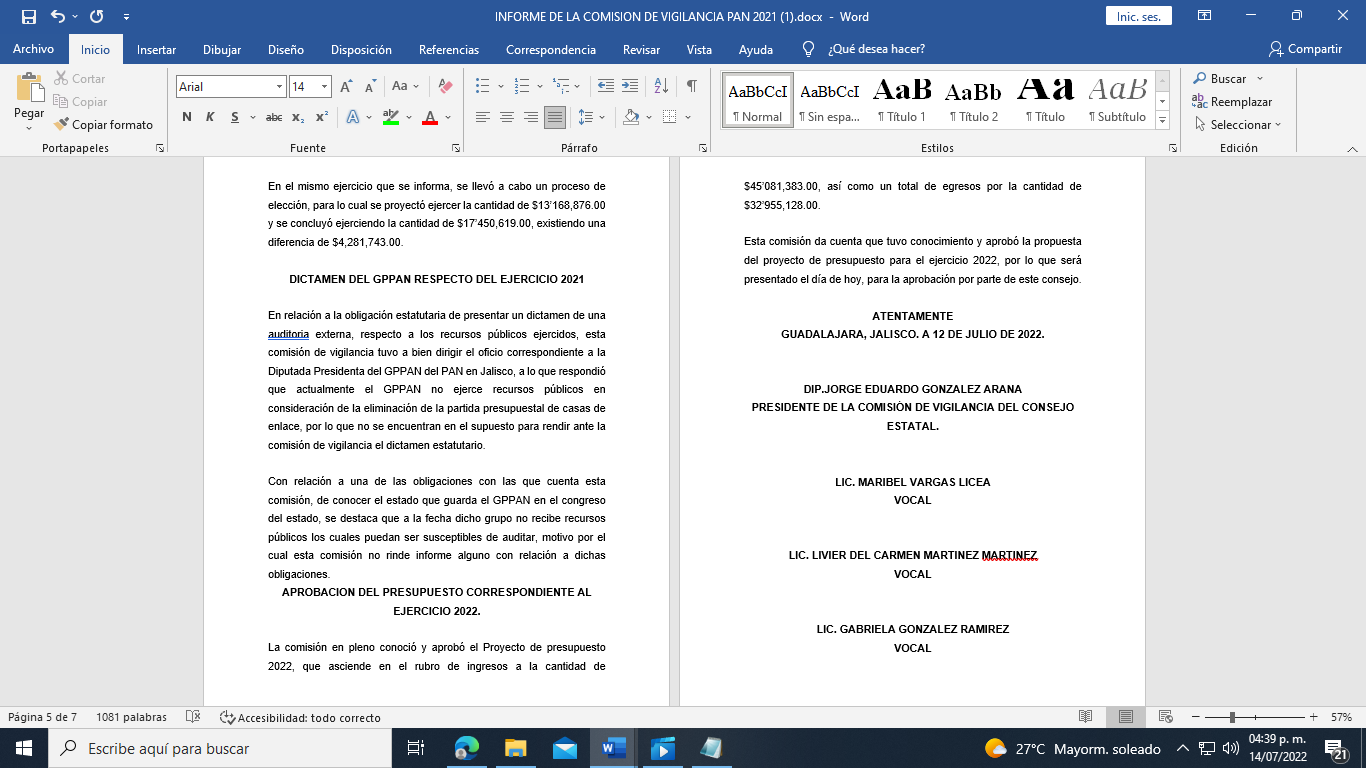 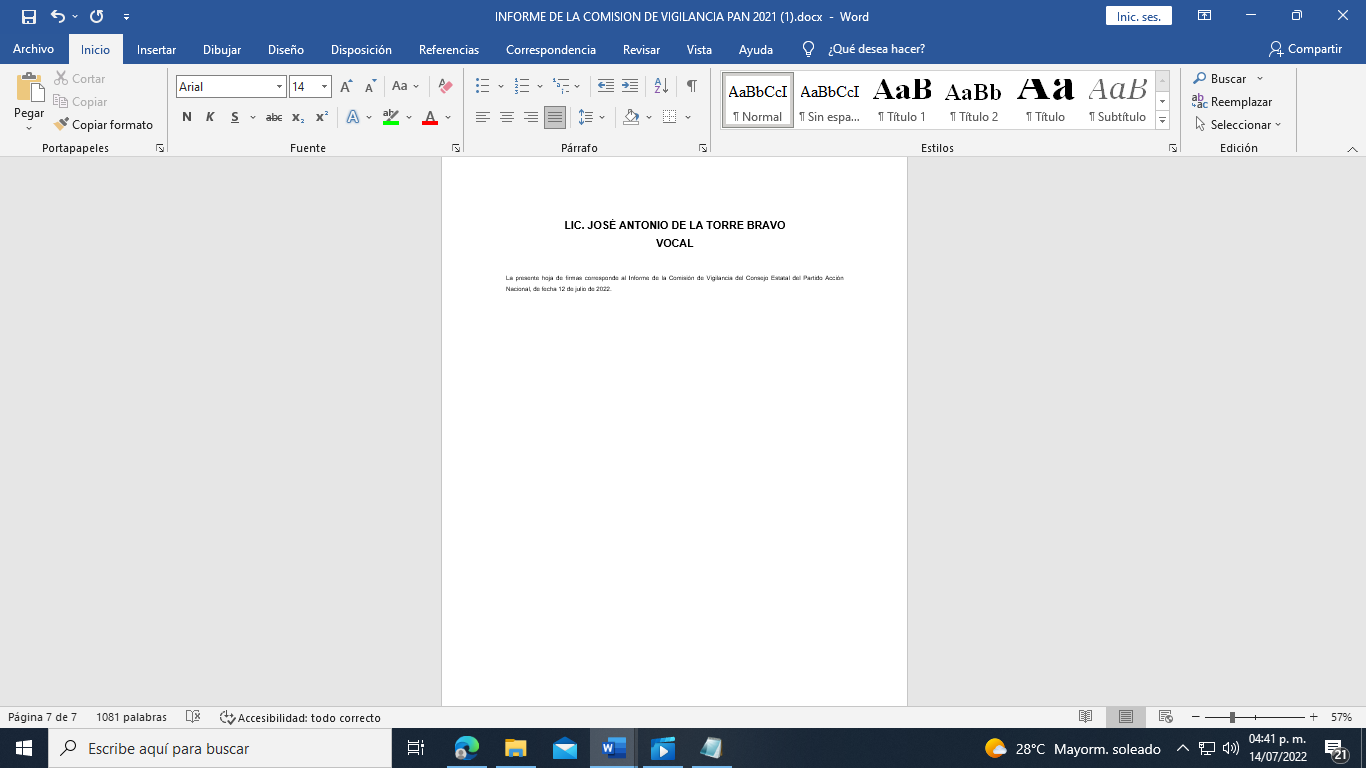 Intervenciones:Consejera: Mirelle Alejandra Montes Agredano, hubo un presupuesto aprobado para los municipios, el cual no fue ejercido, sabemos que hay un problema normativo que no permite que los Comités Directivos Municipales puedan justificar los gastos. Ya que los proveedores no tienen, los registros o facturación que se requiere para justiciar ese gasto, considero que se debe implementar alguna estrategia para apoyarlos. Consejero Jorge González Arana:  reconoce el problema que existe para la acreditación del gasto, ese dinero regresa a la bolsa común, que en este momento el tesorero segundo dará respuesta en su informe.ADENAWER GONZÁLEZ FIERROS: Consejeras y Consejeros se pone a su consideración la aprobación del INFORME DE LA COMISIÓN DE VIGILANCIA DEL EJERCICIO 2021, siendo APROBADO por UNANIMIDAD.INFORME FINANCIERO DEL EJERCICIO PRESUPUESTAL DEL 2021, ASÍ COMO DEL SEGUNDO SEMESTRE POR LA TESORERIA ESTATAL.. ------------------------------------------ADENAWER GONZÁLEZ FIERROS: Para dar paso al siguiente punto del Orden del Dia, le concede el uso de la voz al Tesorero del Comité Directivo Estatal, JUAN PABLO COLIN AGUILAR, insertando a la presente acta el documento utilizado para la presentación del informe correspondiente. ----------------------------------------------------------------------------------------El informe presentado se inserta en la presente acta, como parte integrante de la misma. -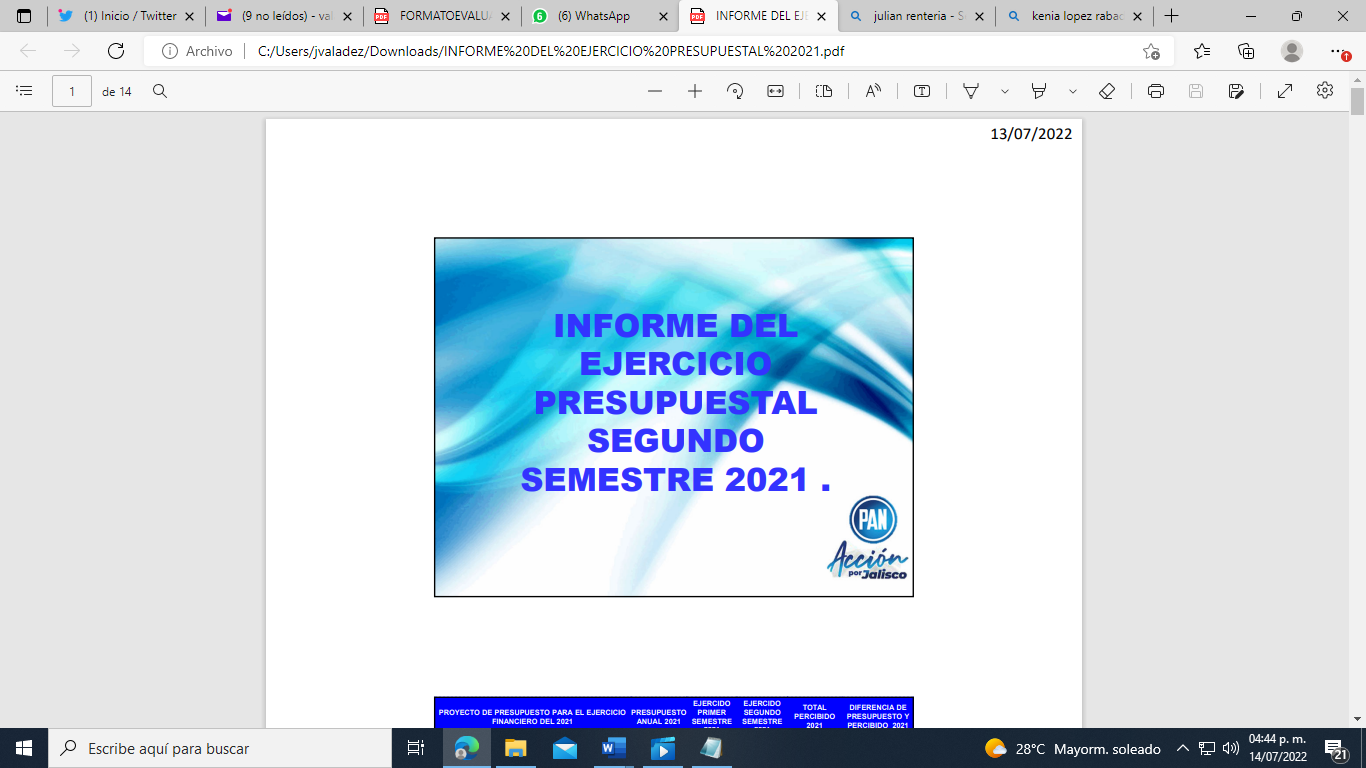 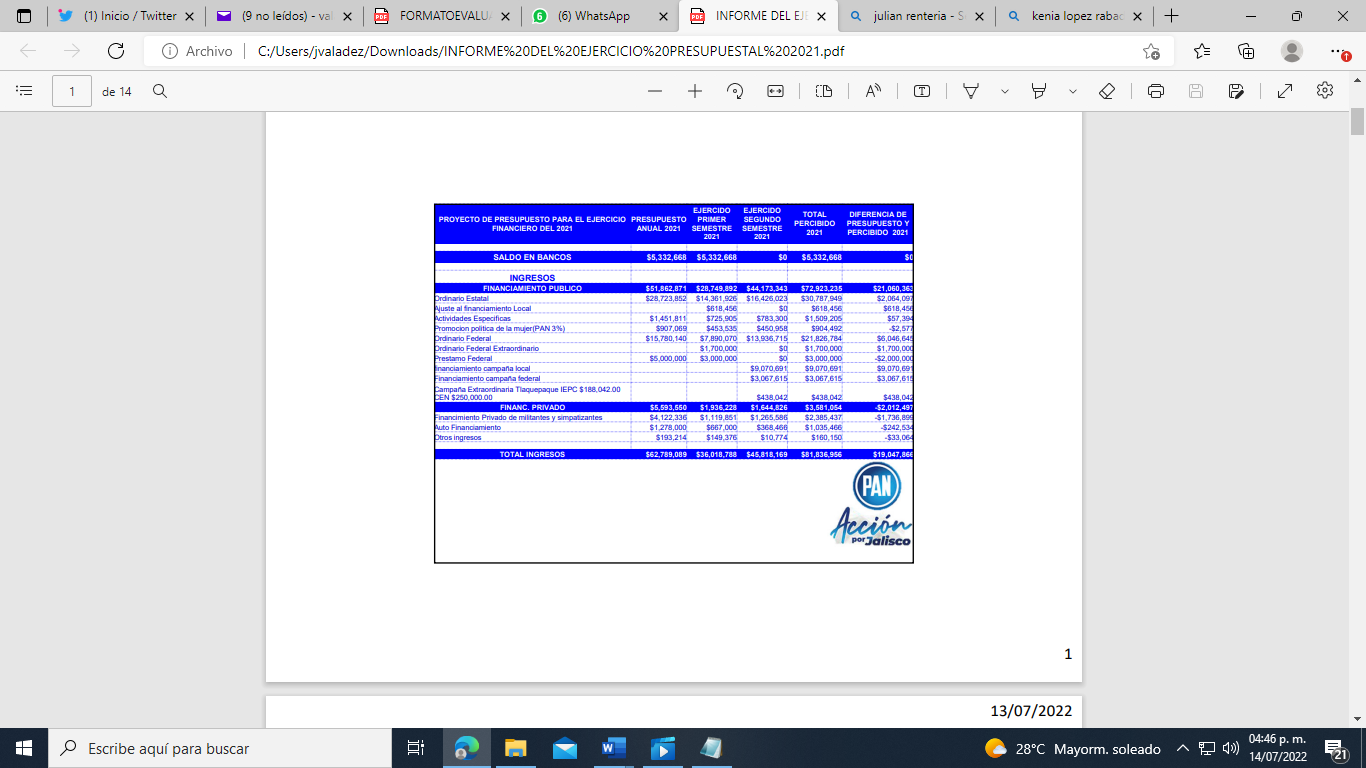 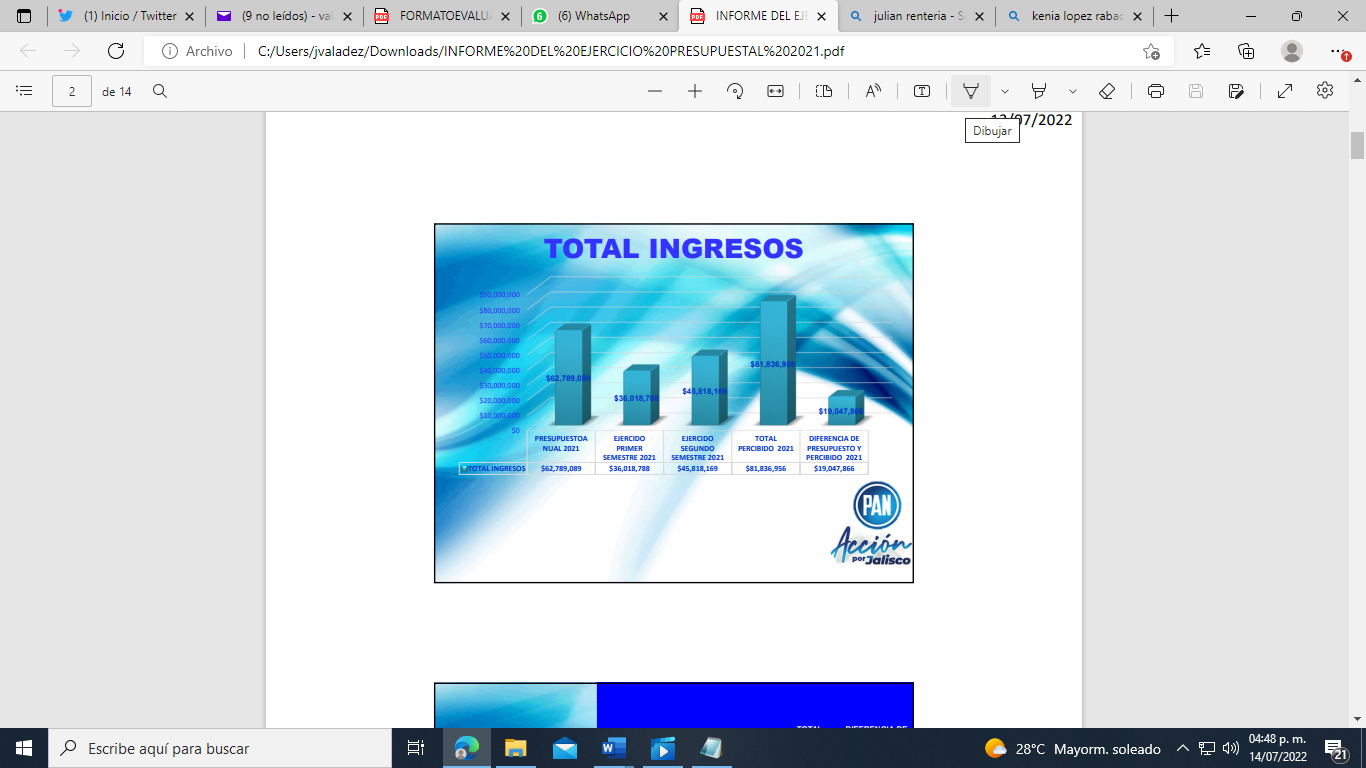 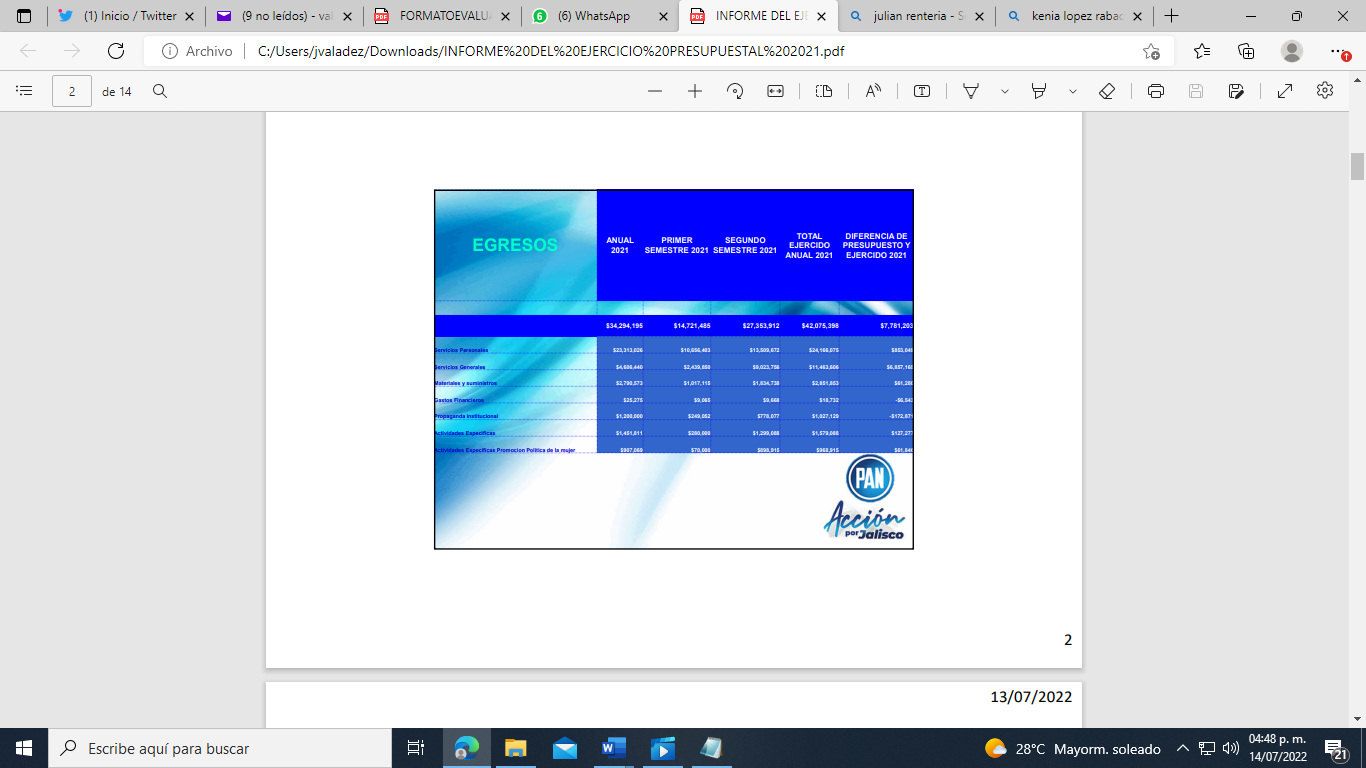 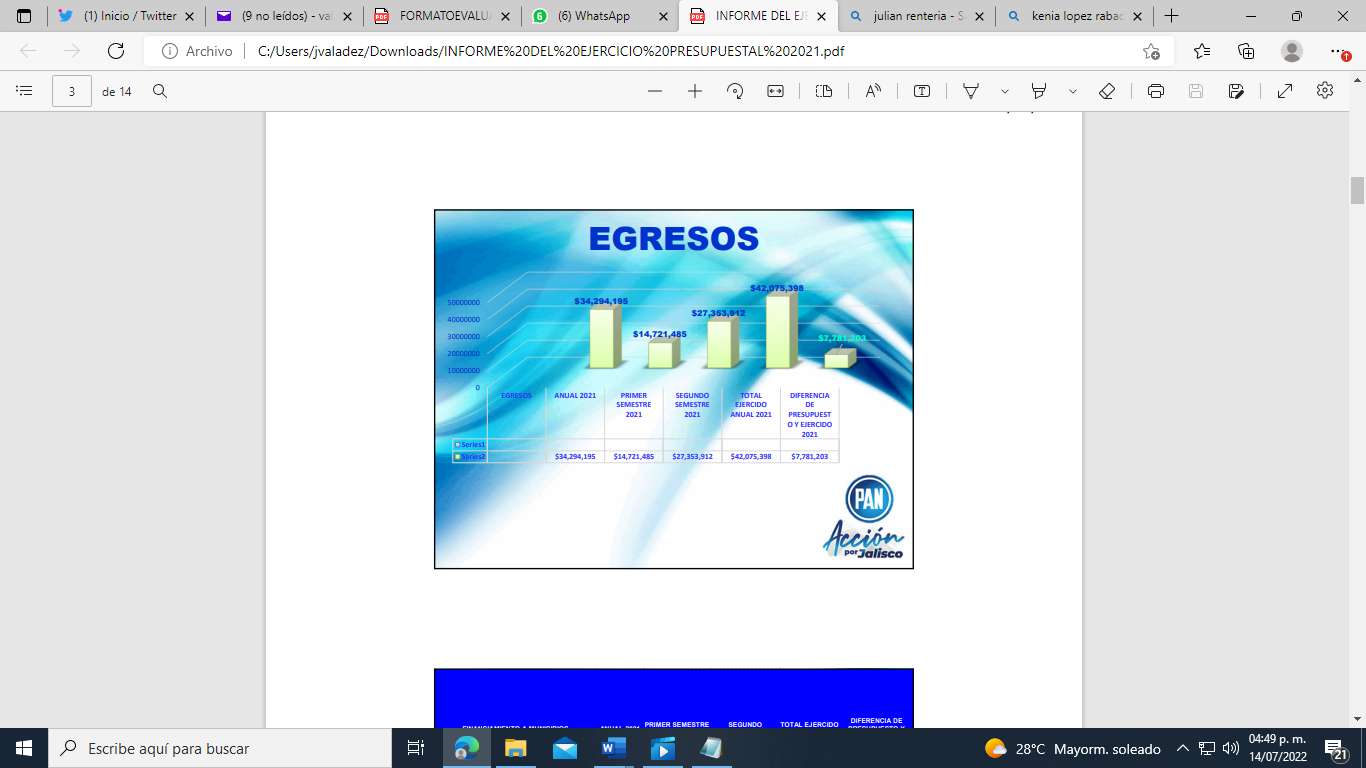 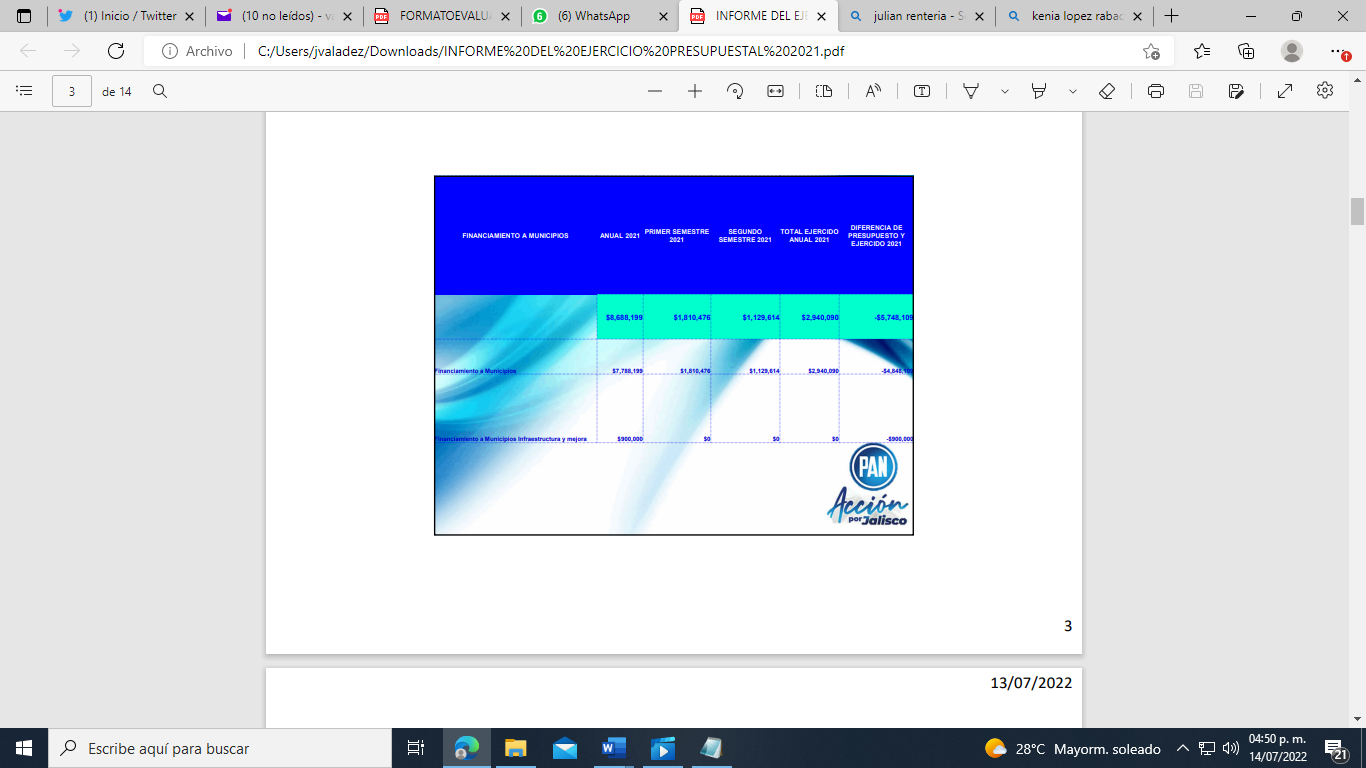 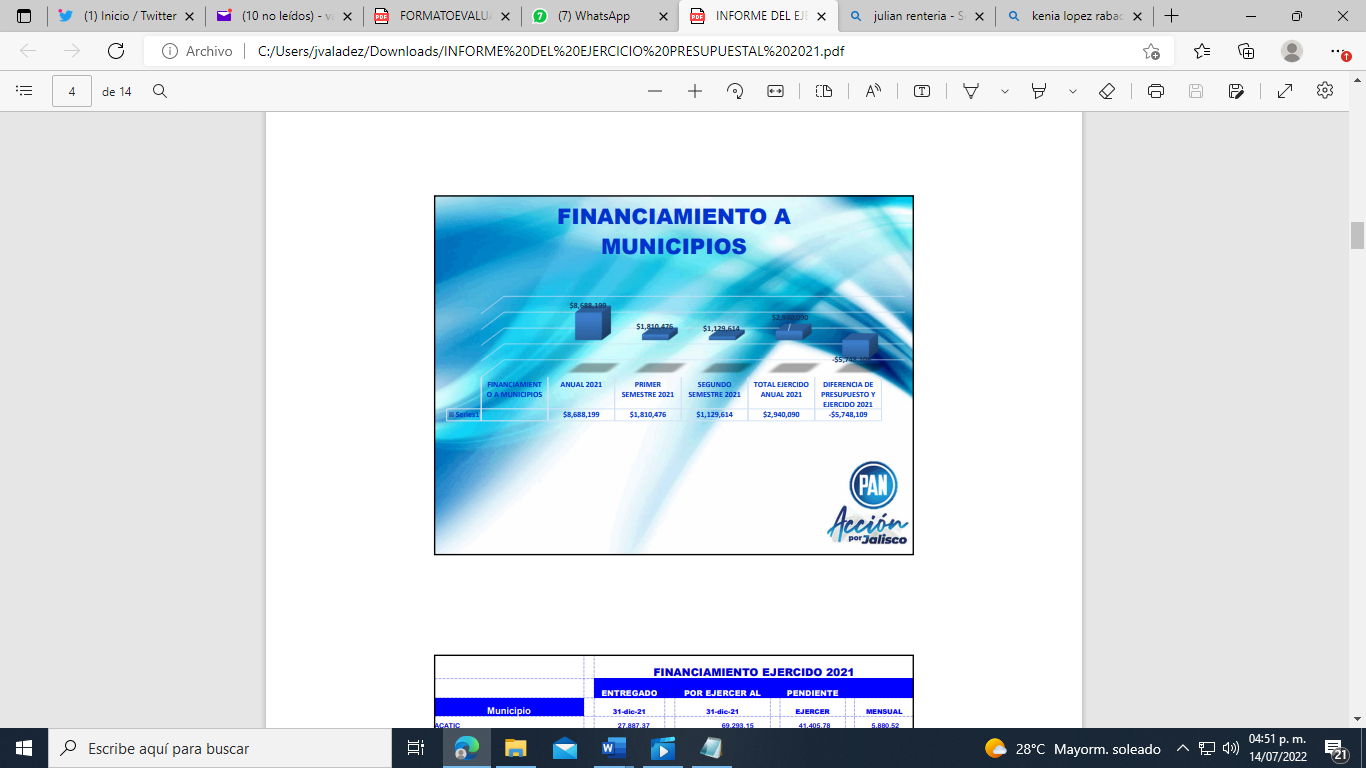 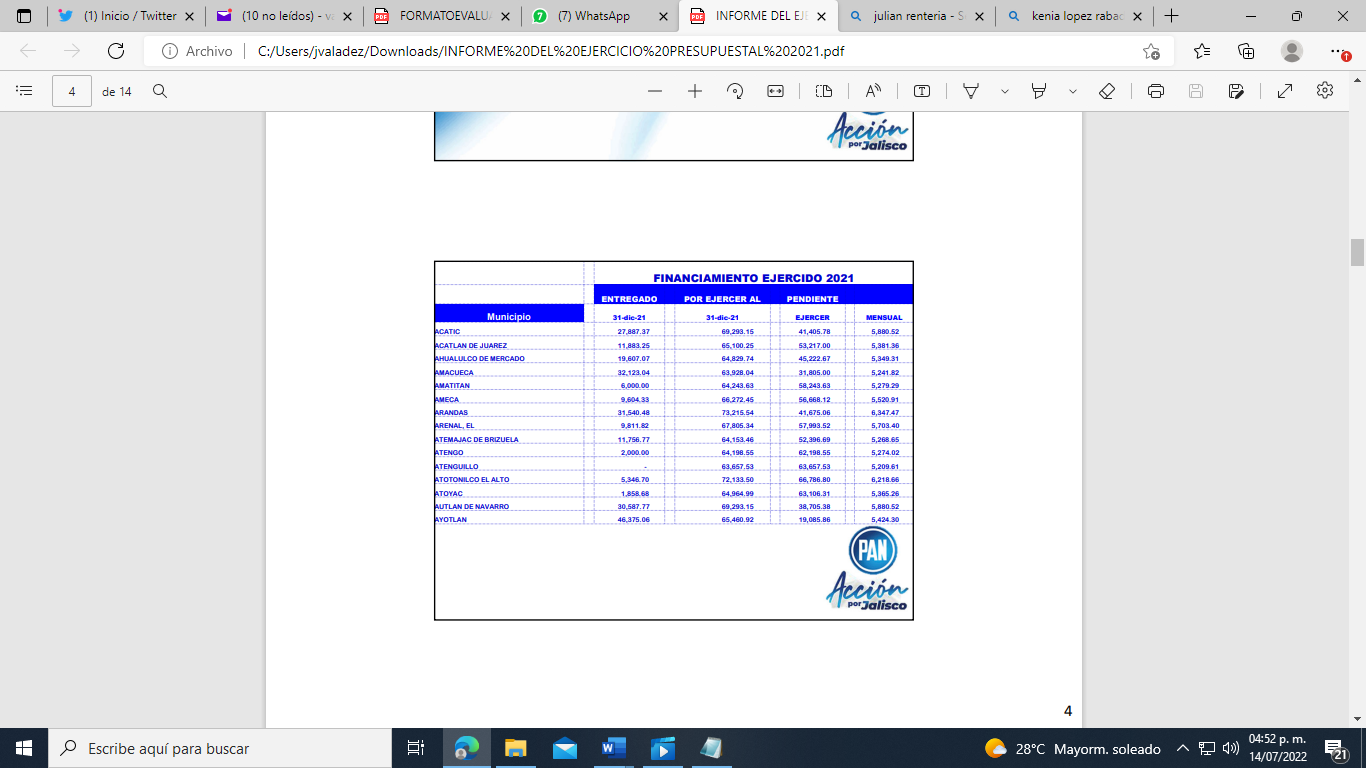 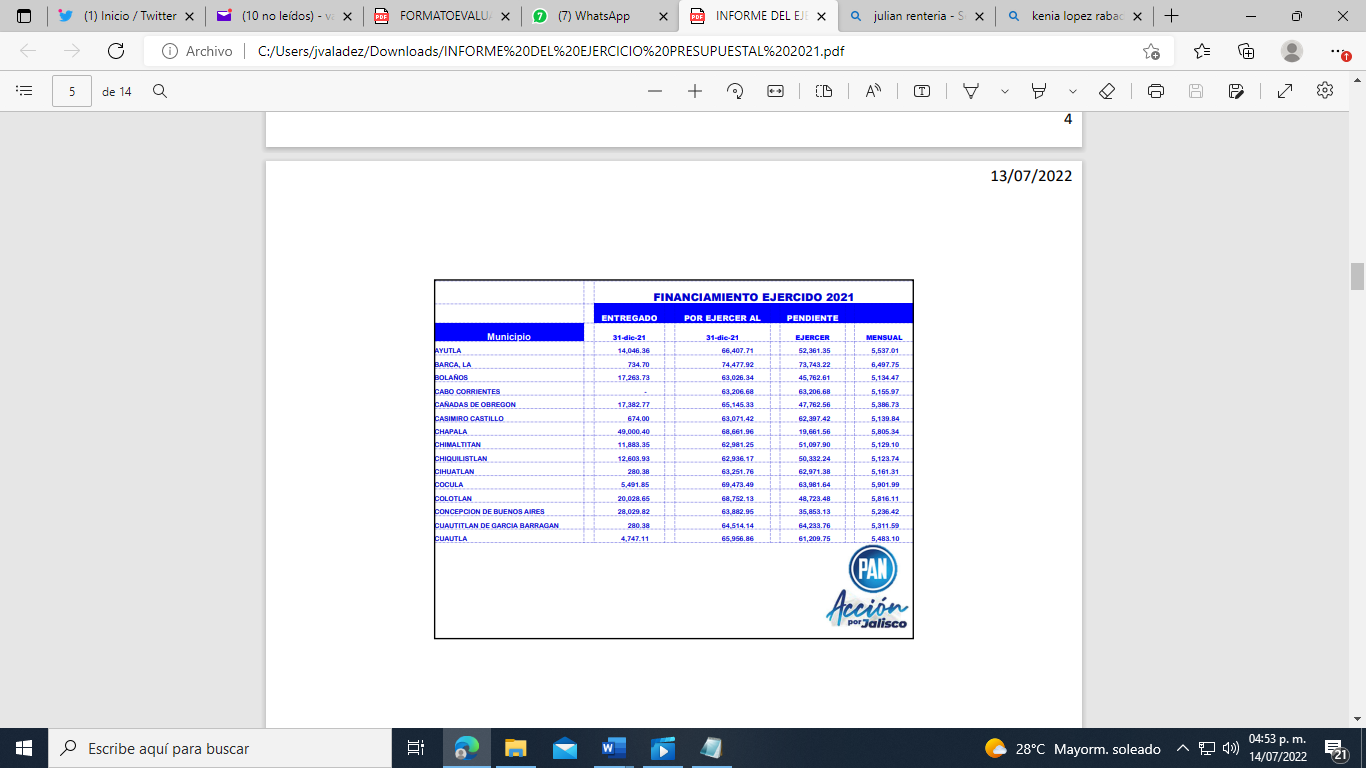 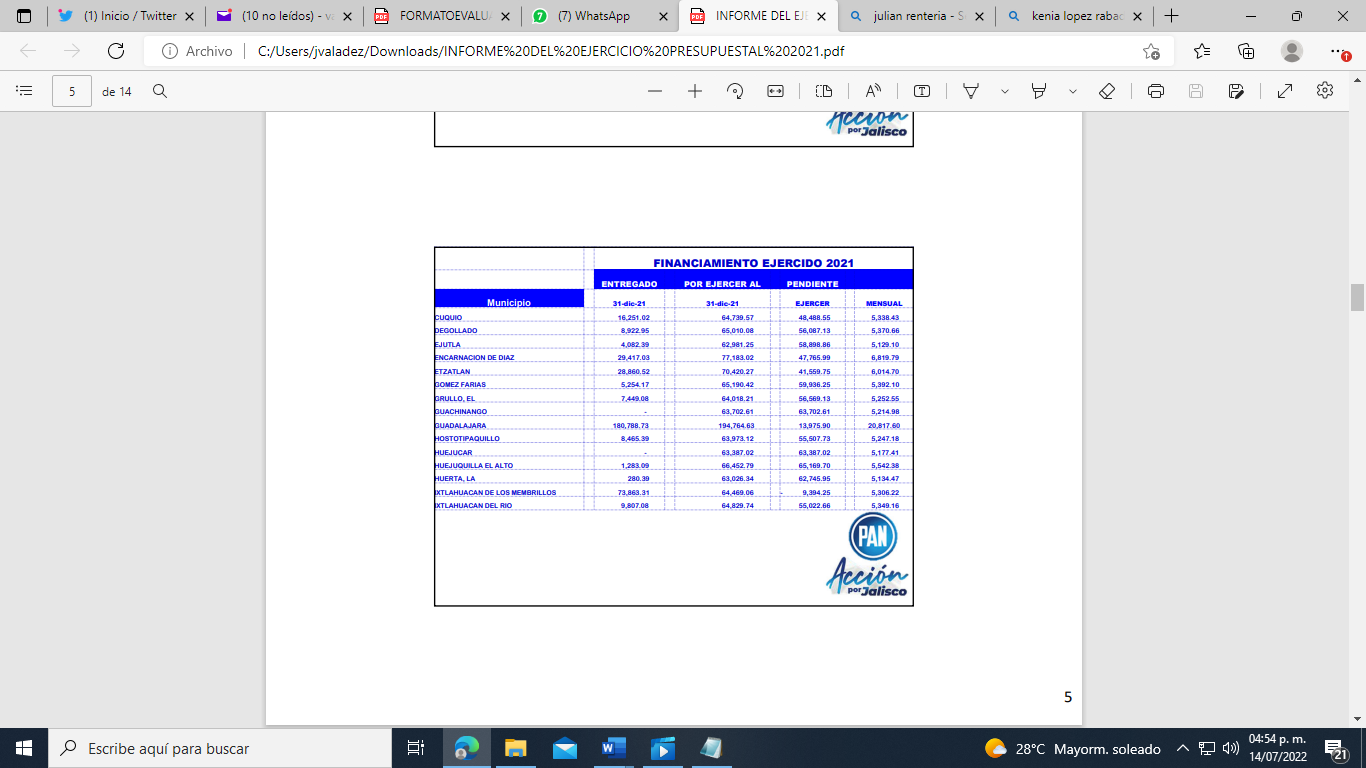 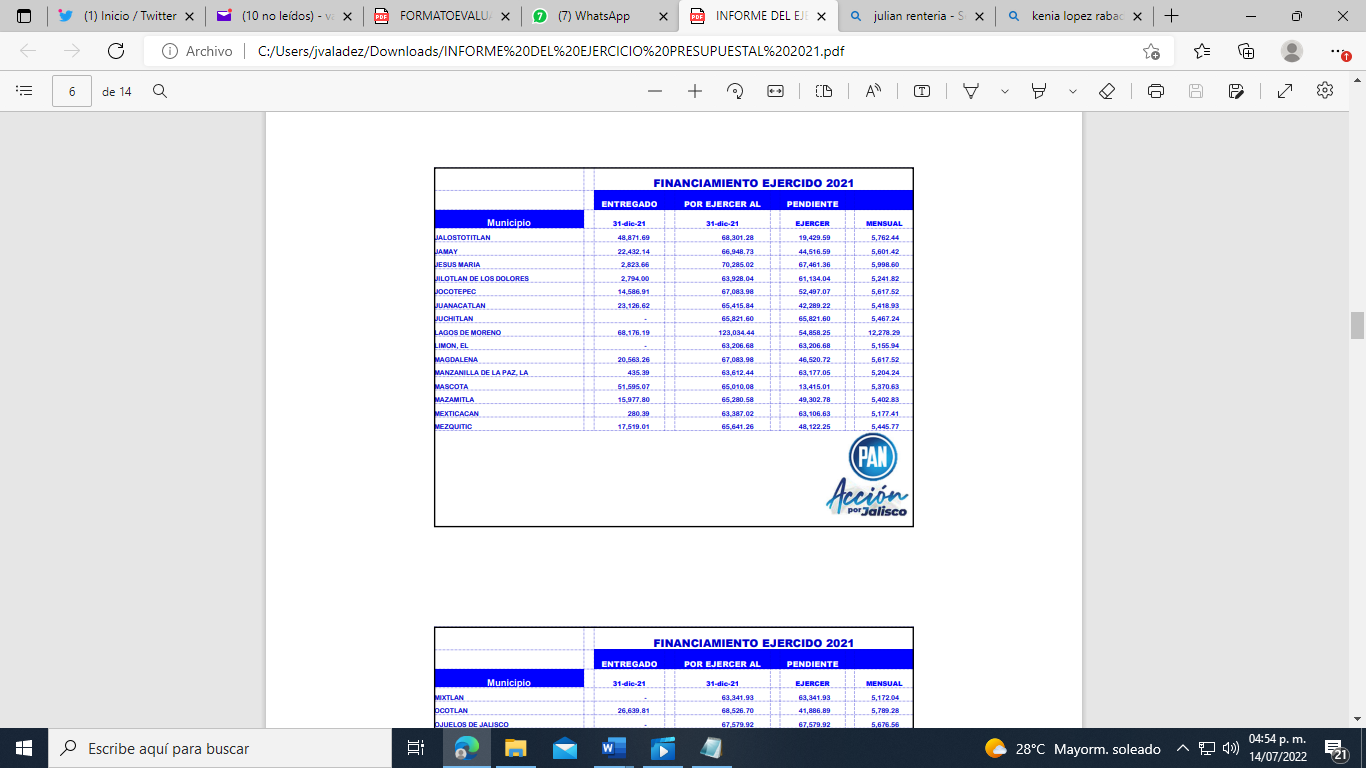 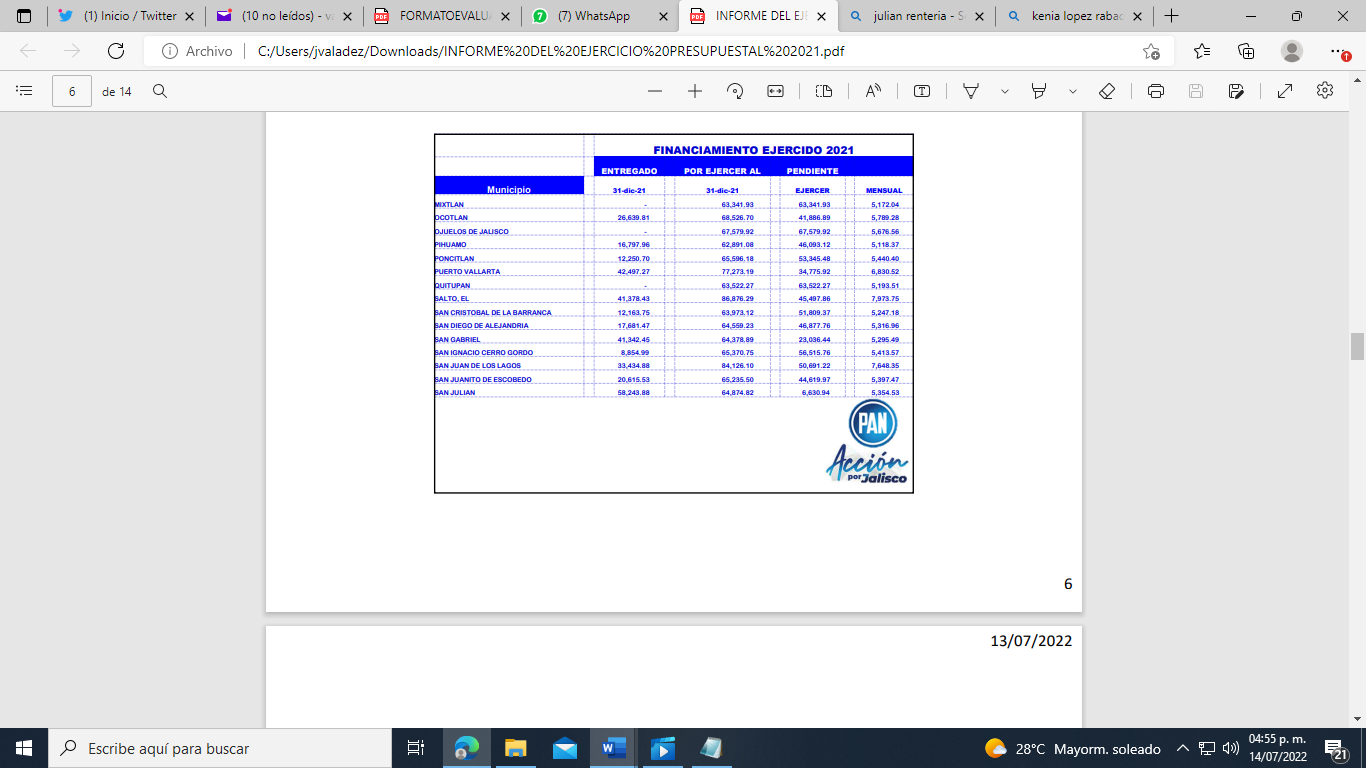 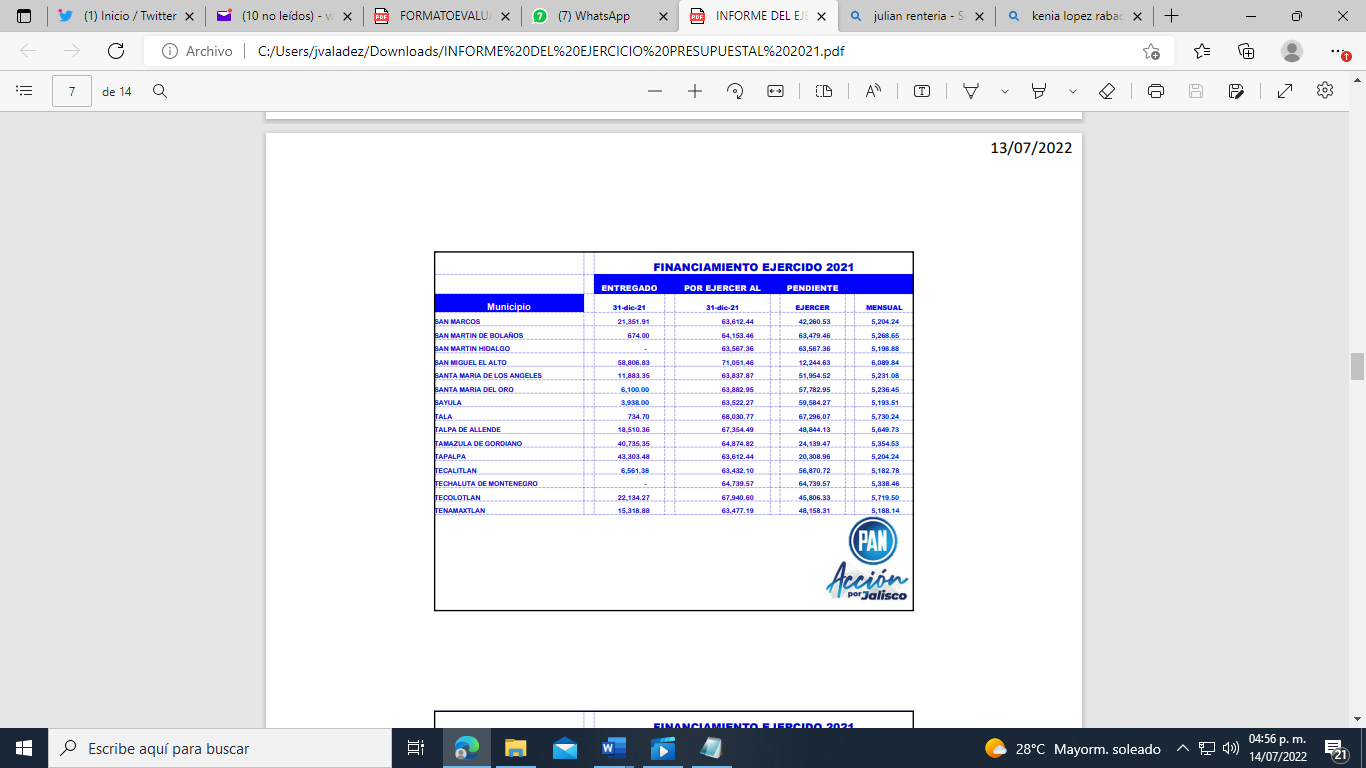 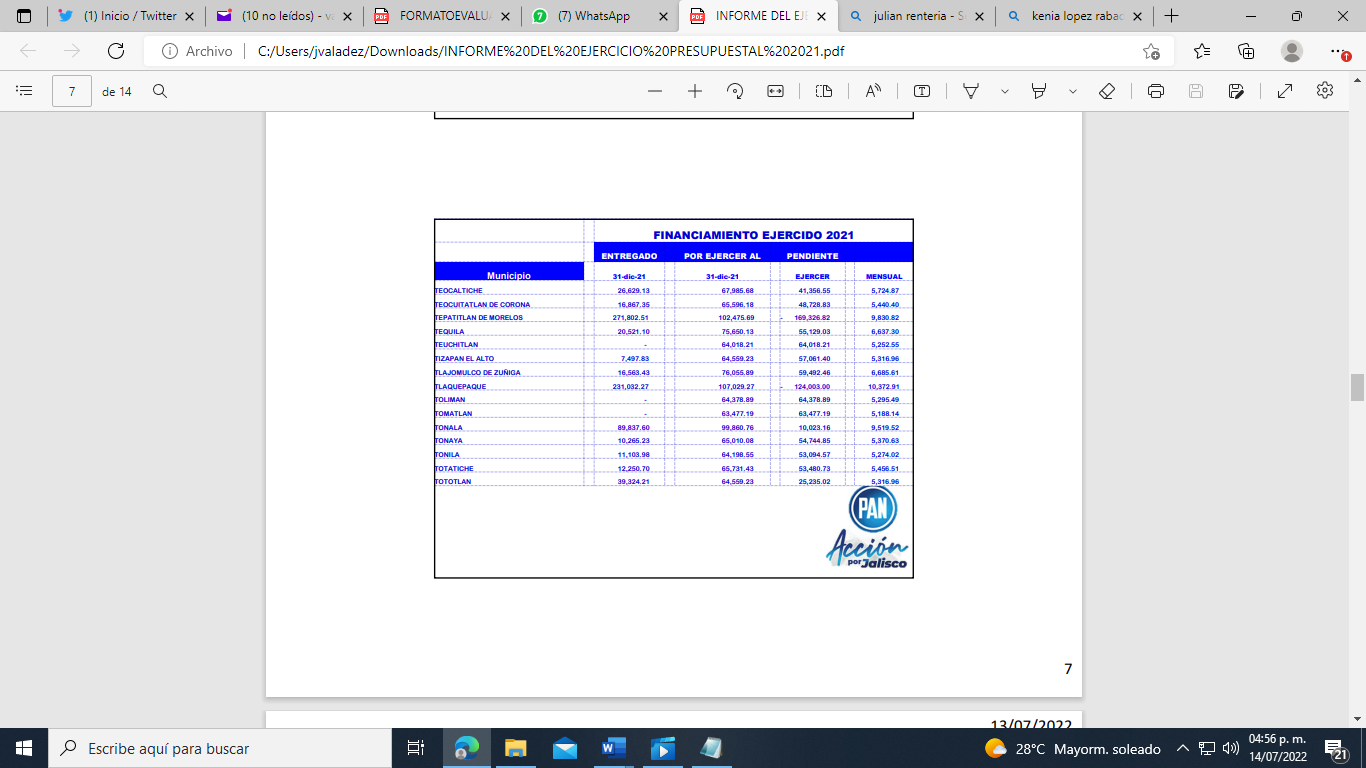 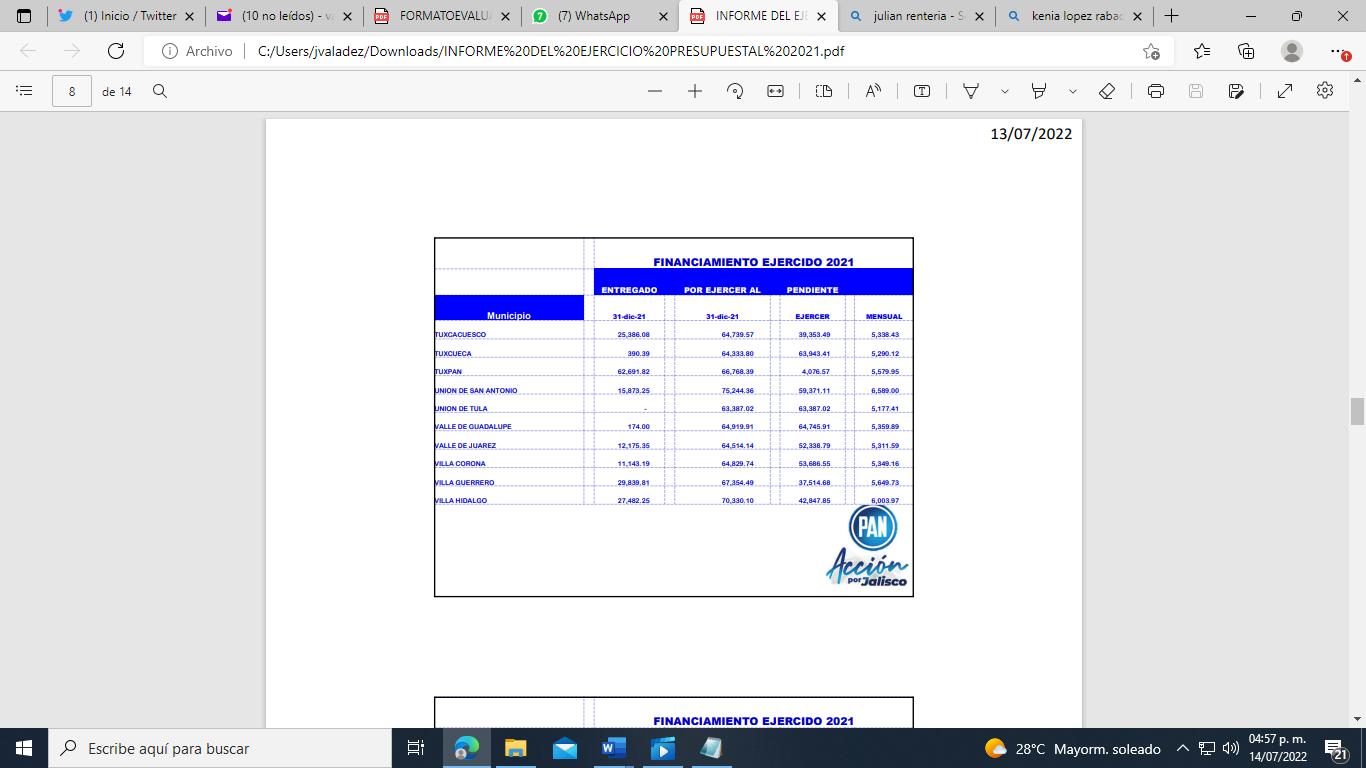 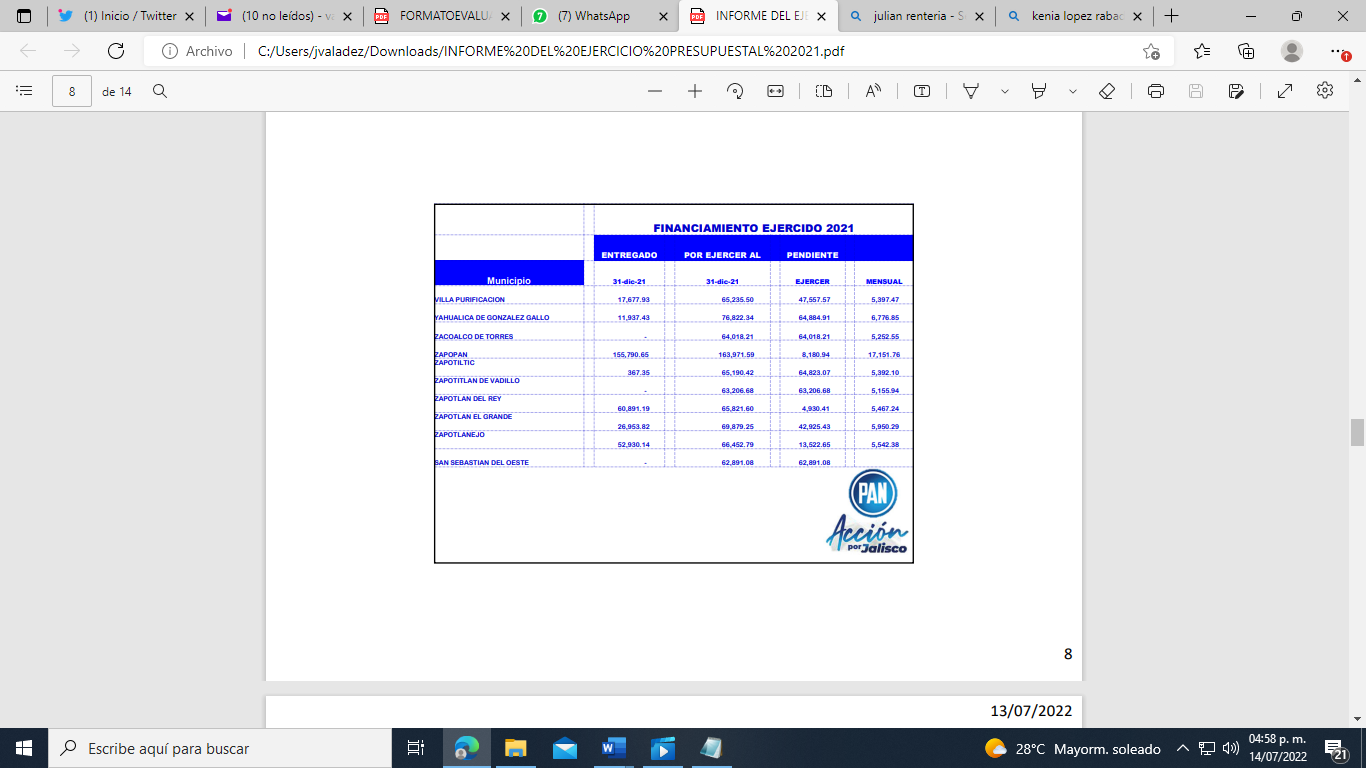 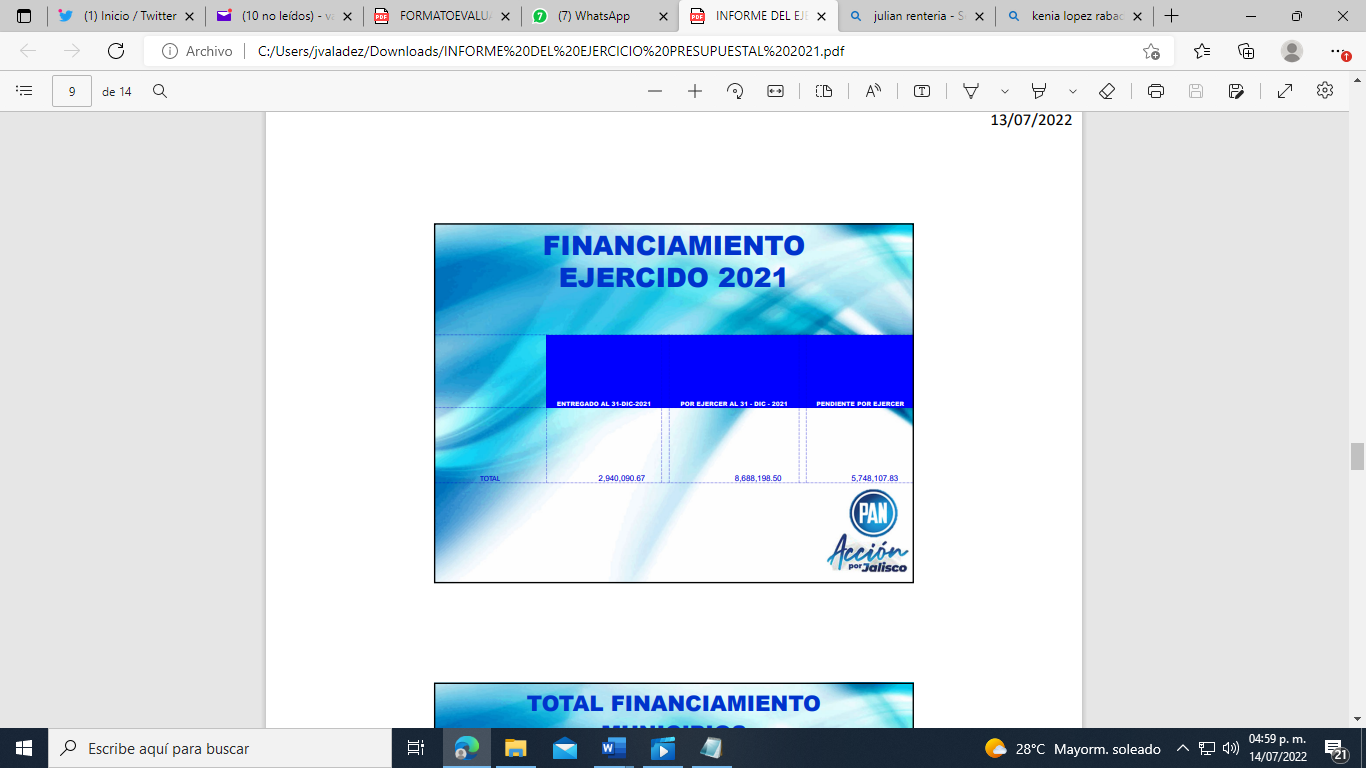 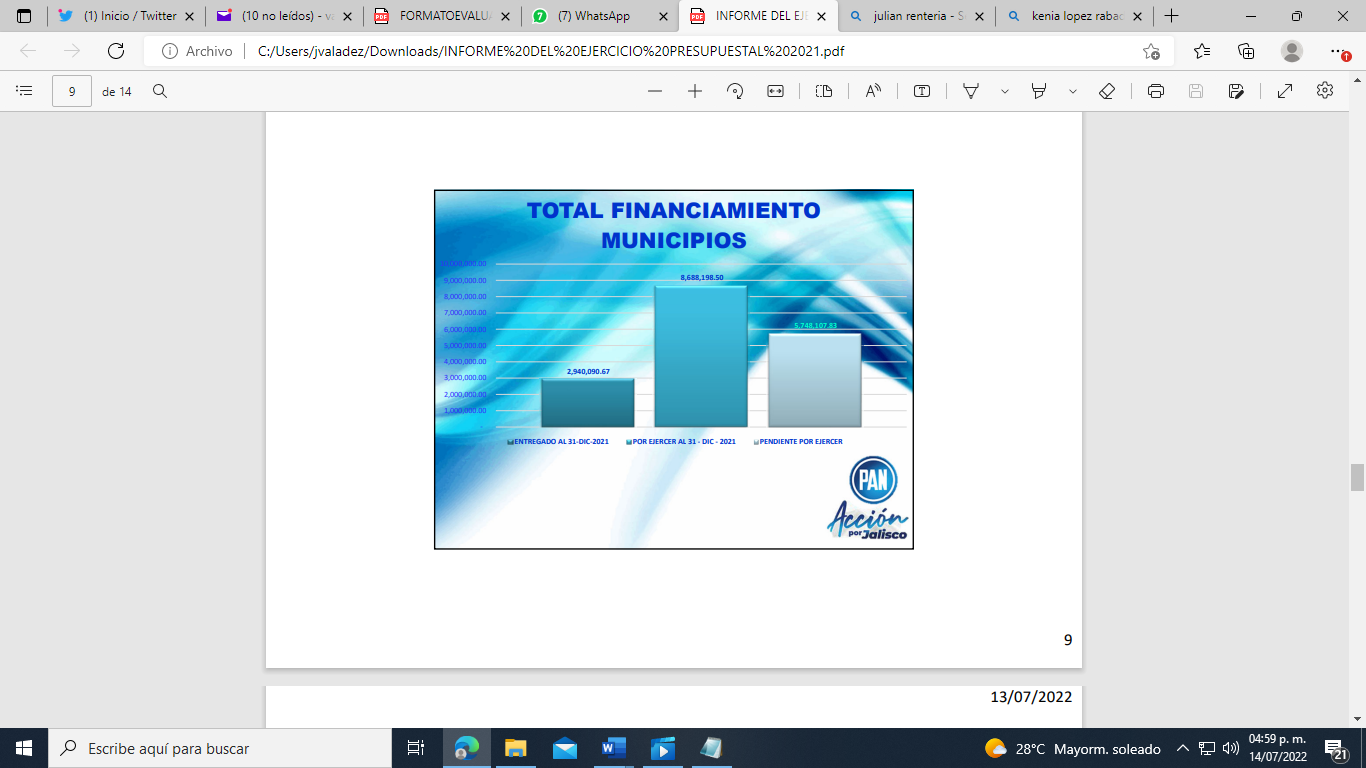 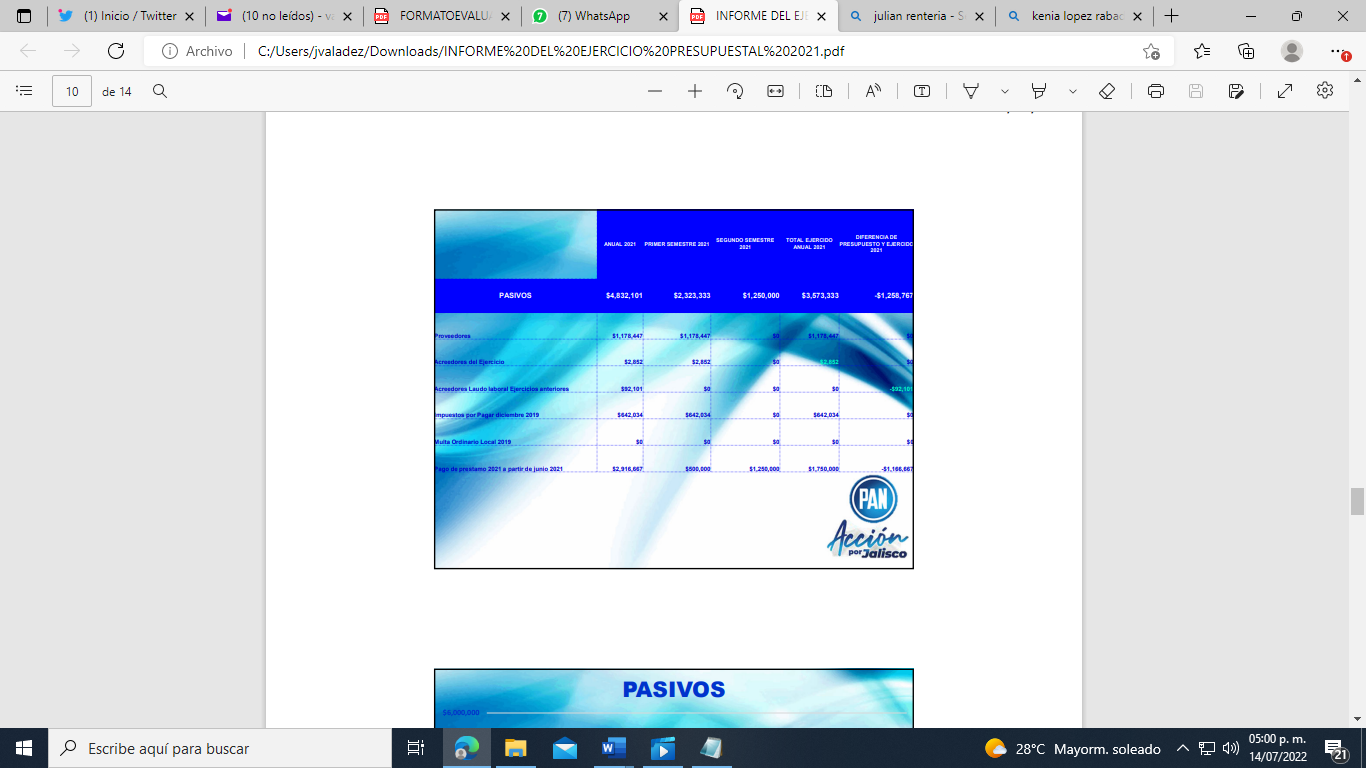 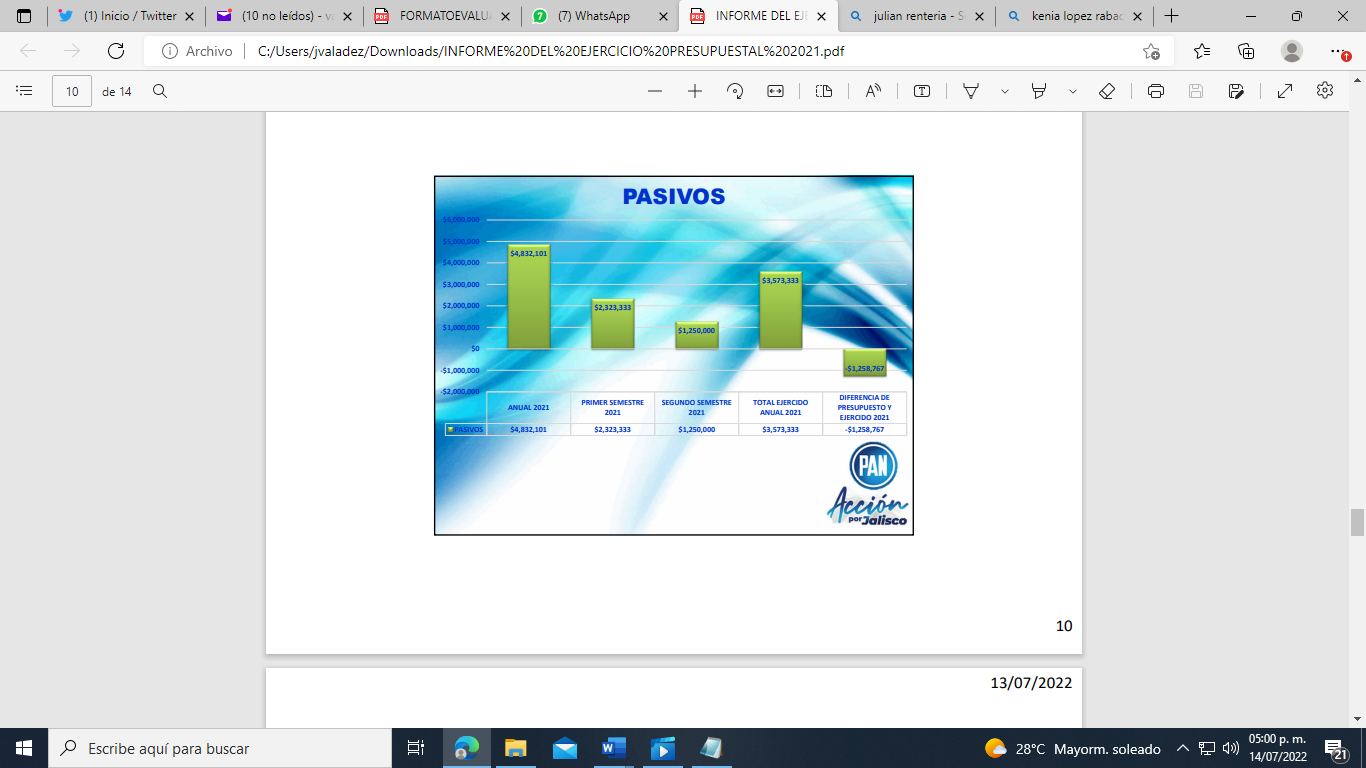 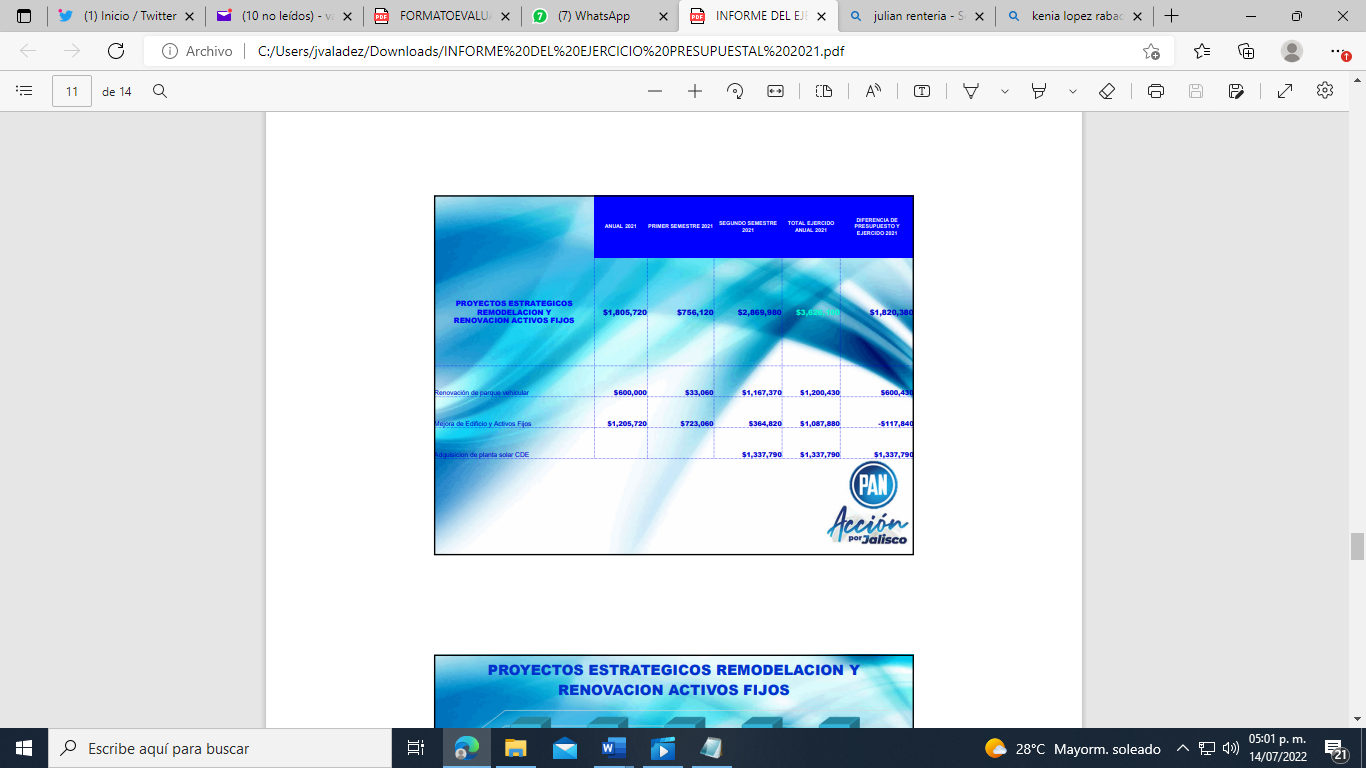 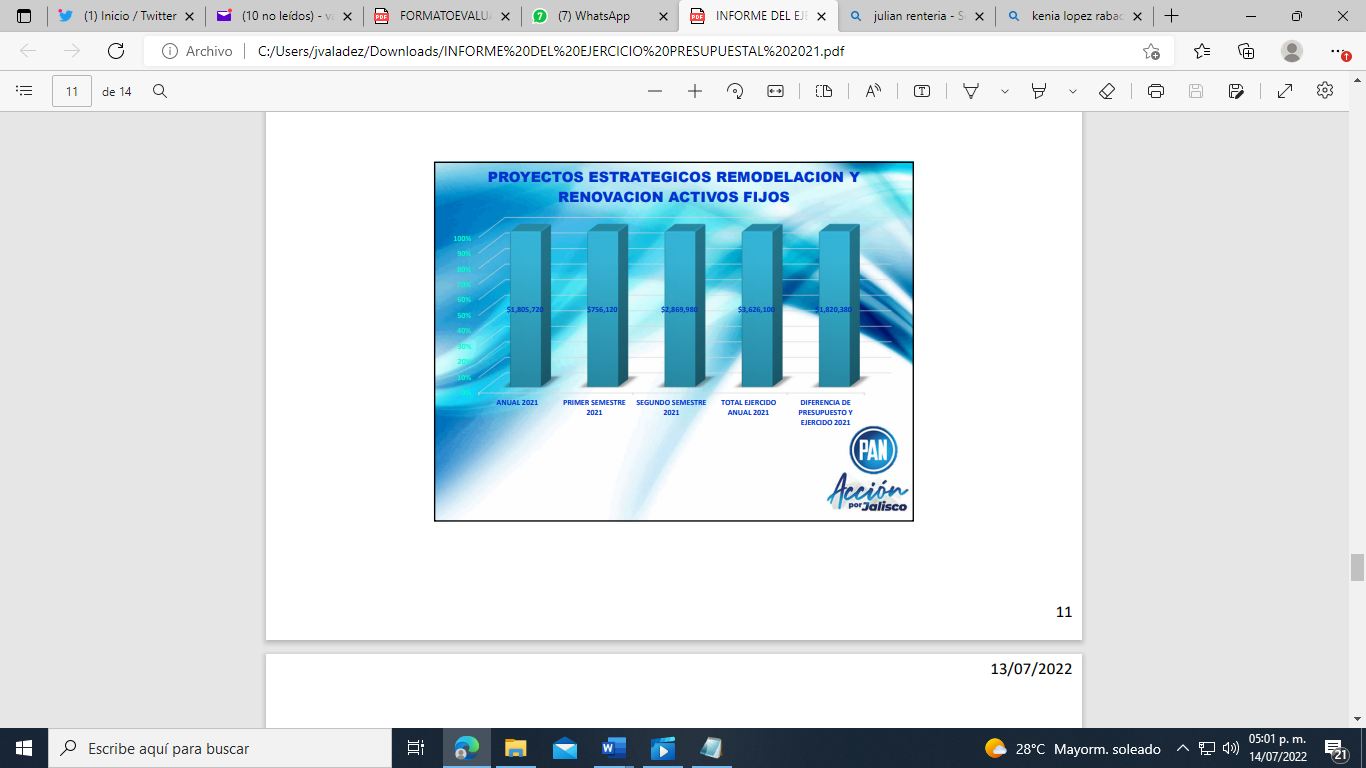 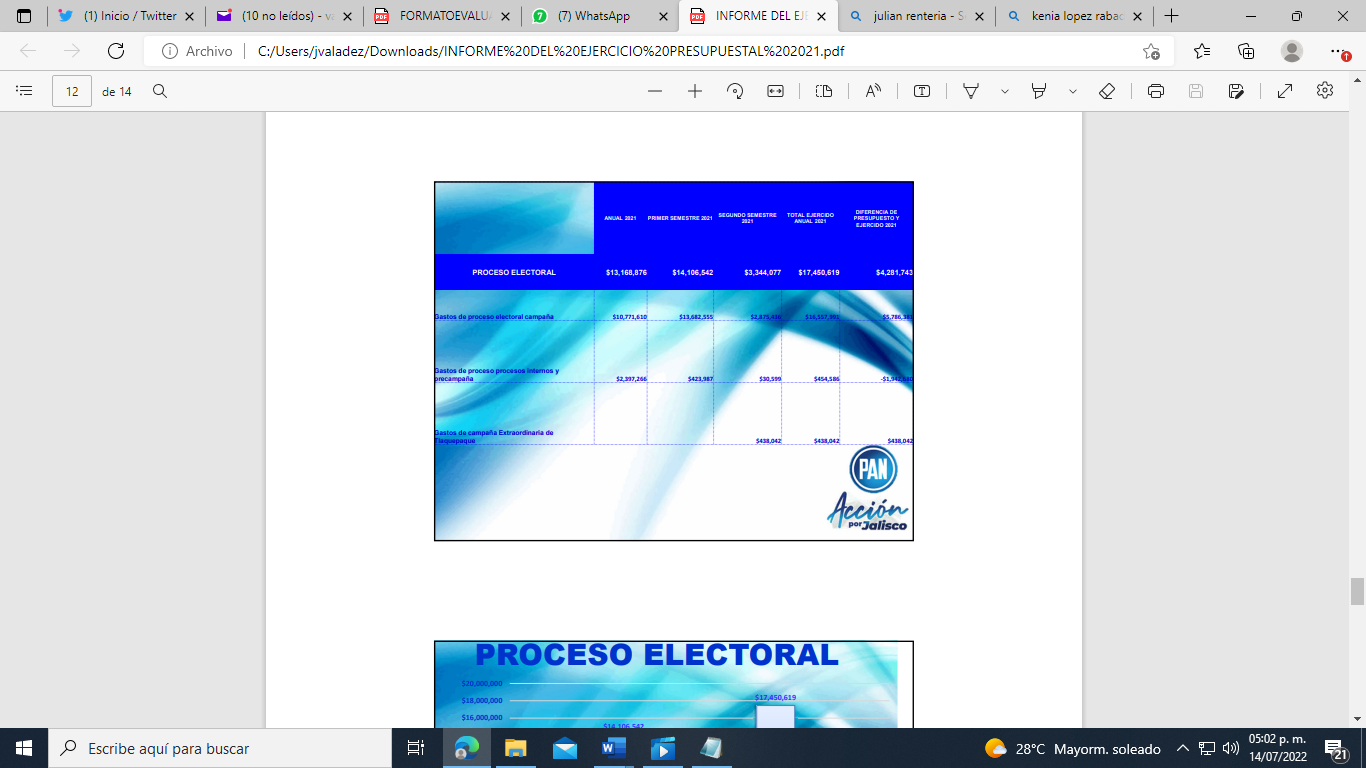 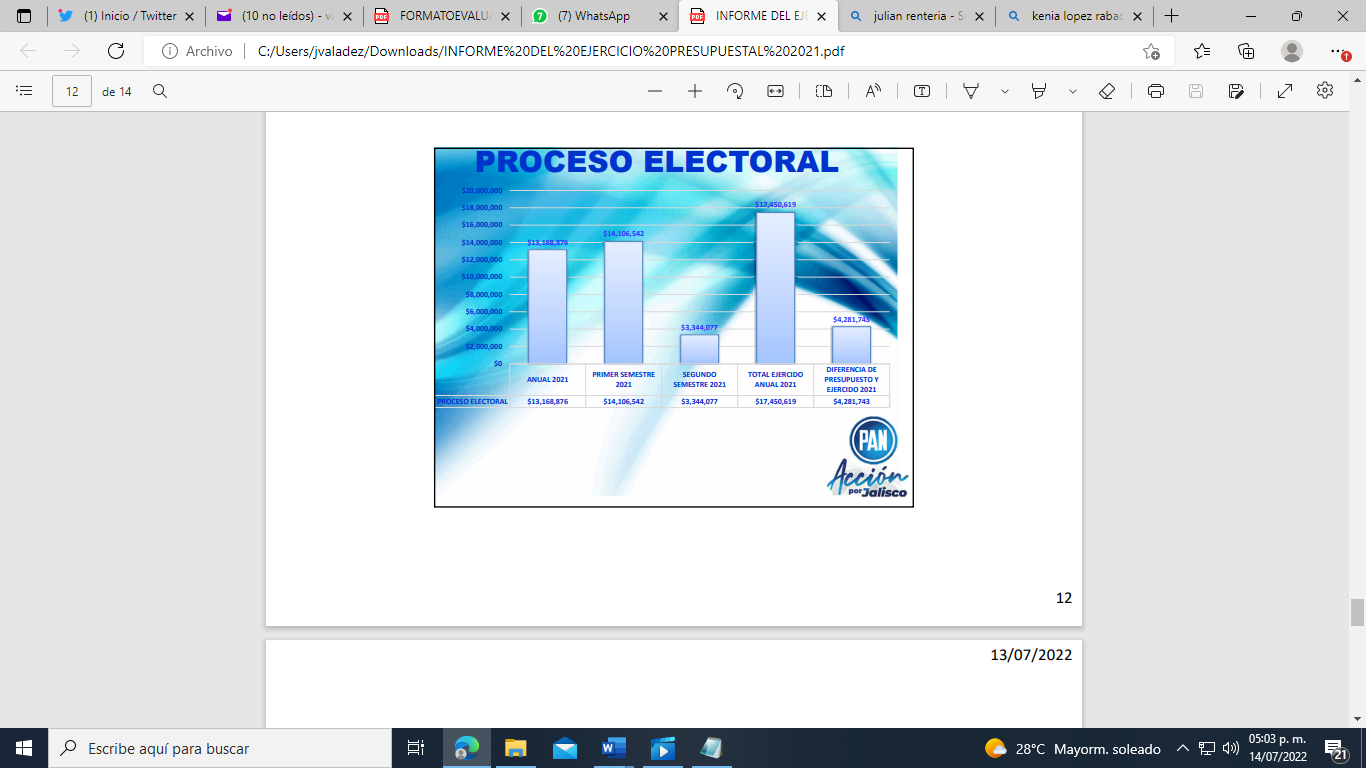 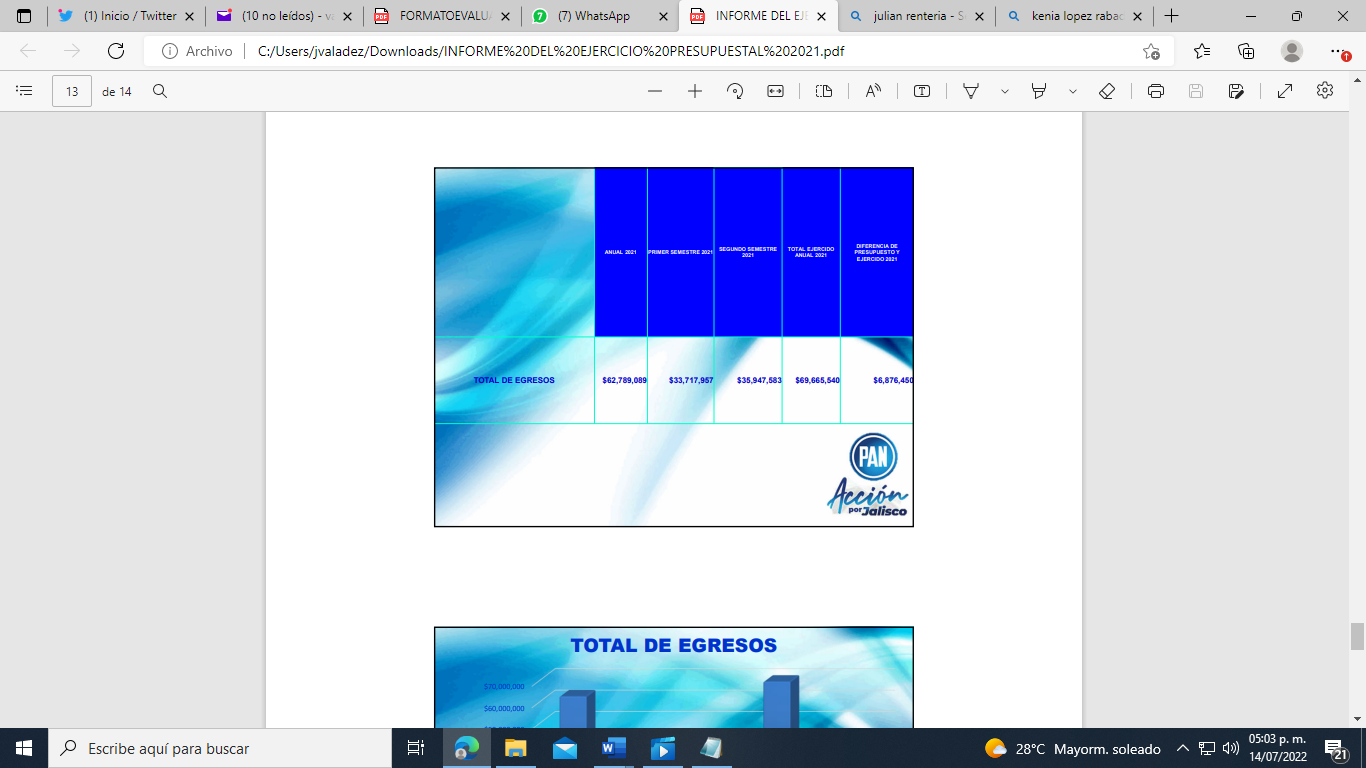 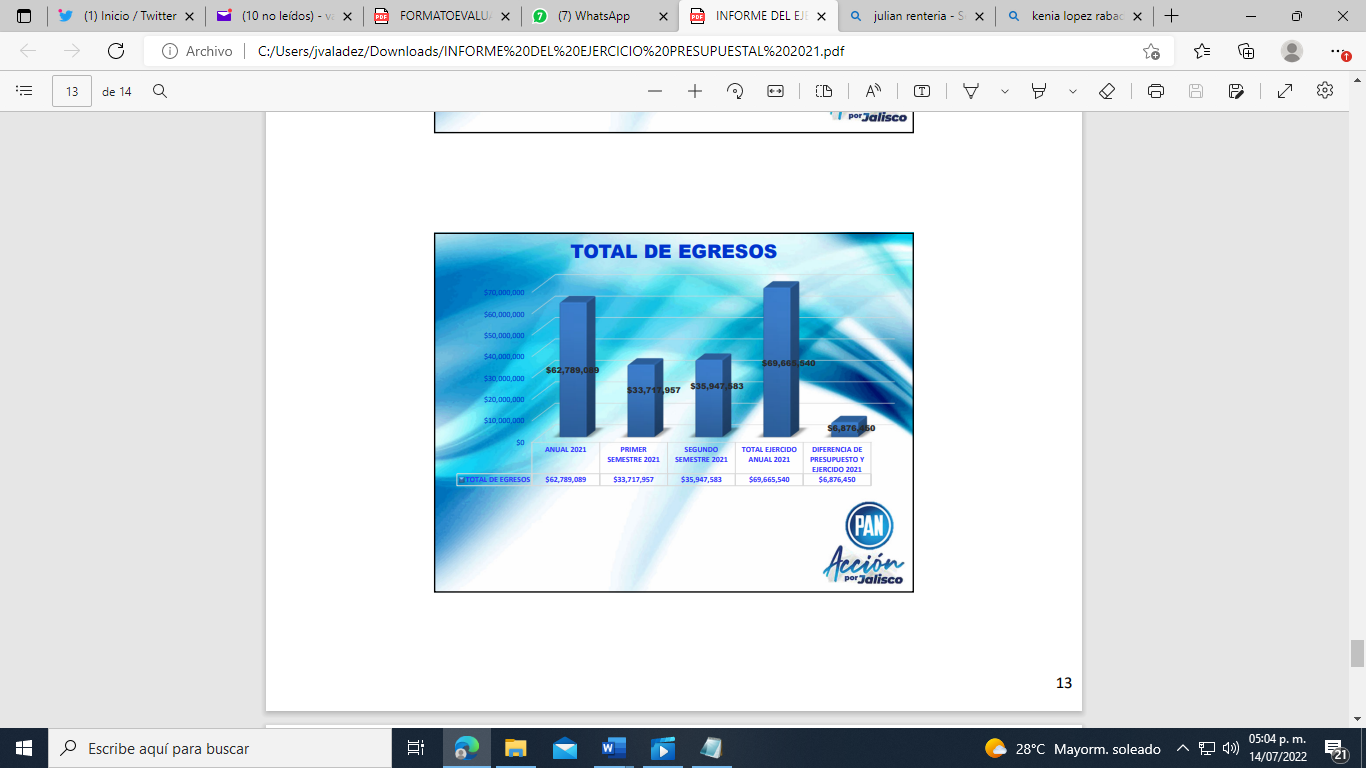 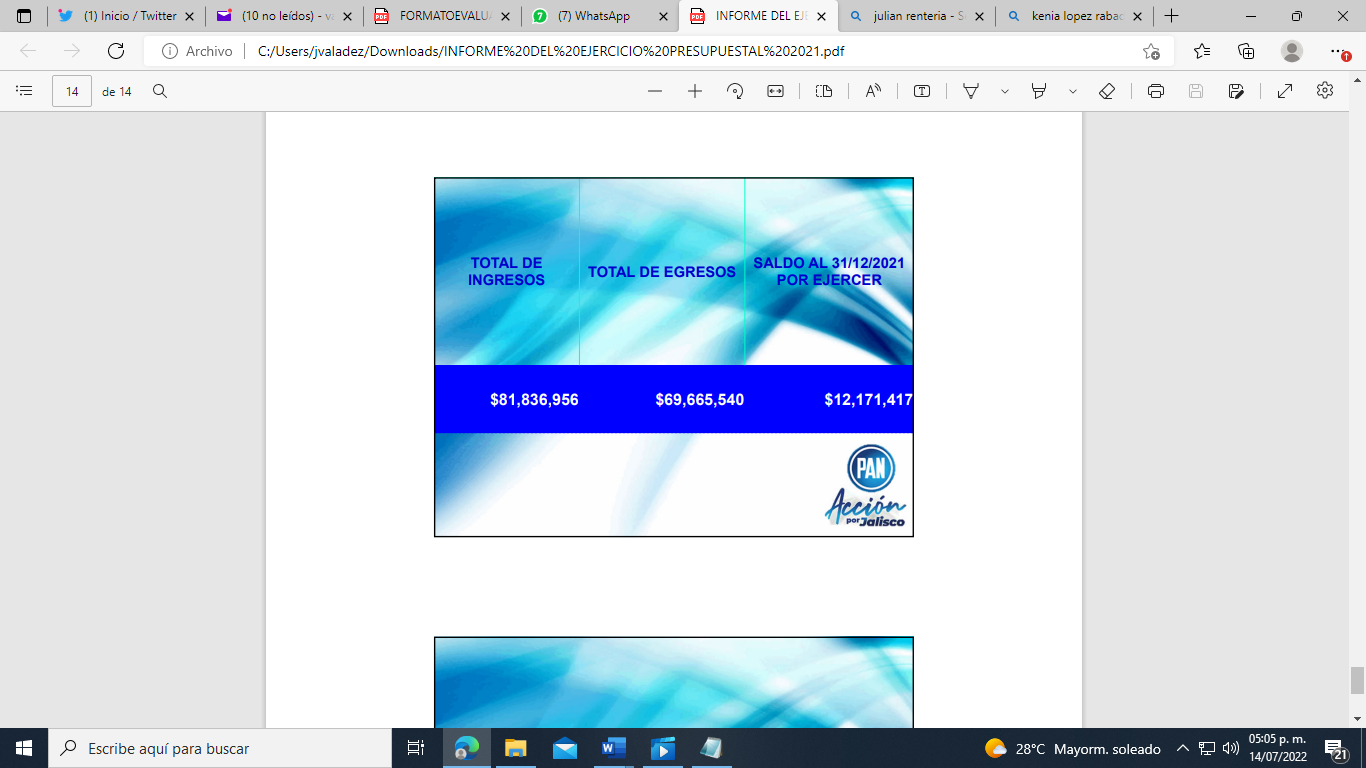 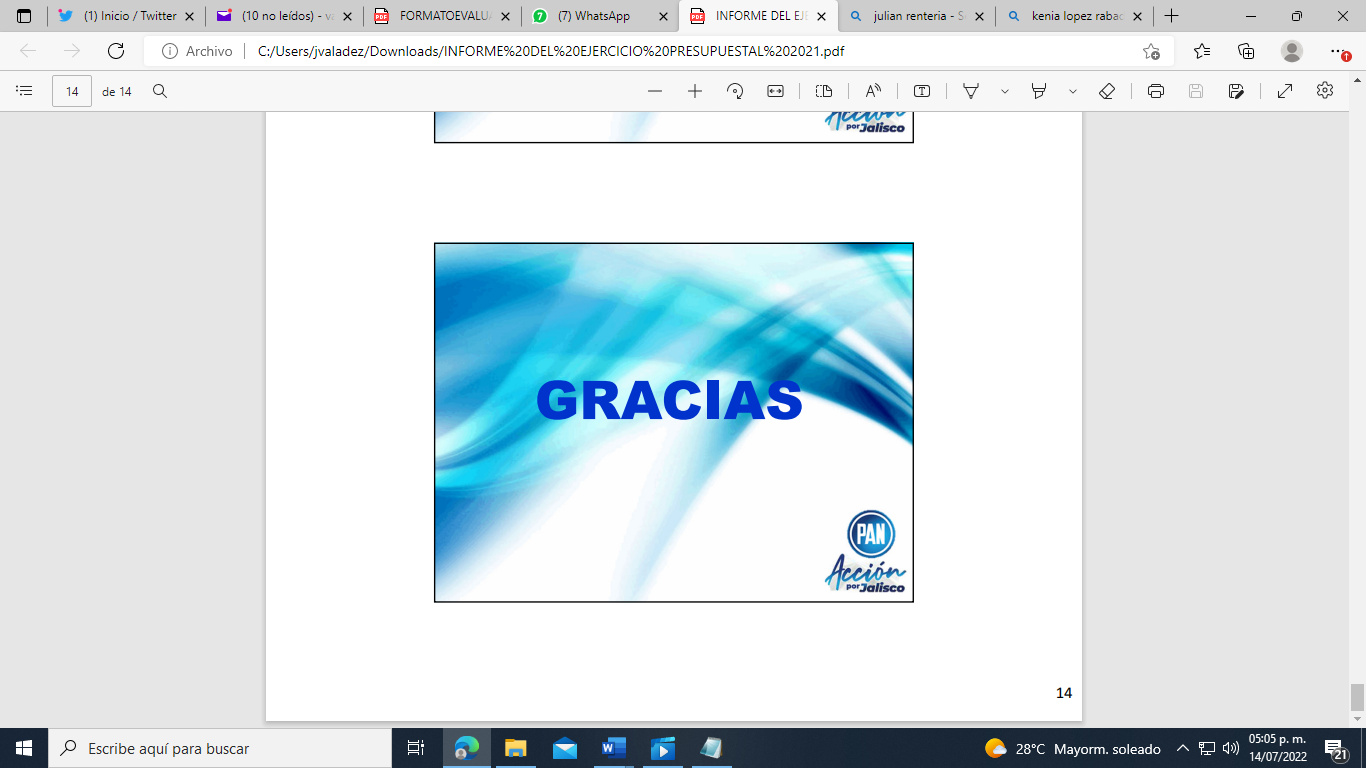 Consejera Mirelle Alejandra Montes Agredano, revisando la plantilla de gastos, veo que se tiene el rubro de Laudos, cuál es la previsión para este año, pues sabemos que existen laudos que un no se han pagado y es importante considerarlo. ADENAWER GONZÁLEZ FIERROS: Consejeras y Consejeros se pone a su consideración la aprobación del INFORME FINANCIERO DEL EJERCICIO PRESUPUESTAL DEL 2021, ASÍ COMO DEL SEGUNDO SEMESTRE POR LA TESORERIA ESTATAL, siendo APROBADO por UNANIMIDAD. PRESENTACIÓN Y APROBACION EN SU CASO DEL PROYECTO DE PRESUPUESTO ORDINARIO 2022. ---------------------------------------------------------------------------------------ADENAWER GONZÁLEZ FIERROS: Para dar paso al siguiente punto del Orden del Dia, le concede el uso de la voz al Tesorero del Comité Directivo Estatal, JUAN PABLO COLIN AGUILAR, insertando a la presente acta el documento utilizado para la presentación del proyecto de presupuesto correspondiente. ----------------------------------------------------------------------------------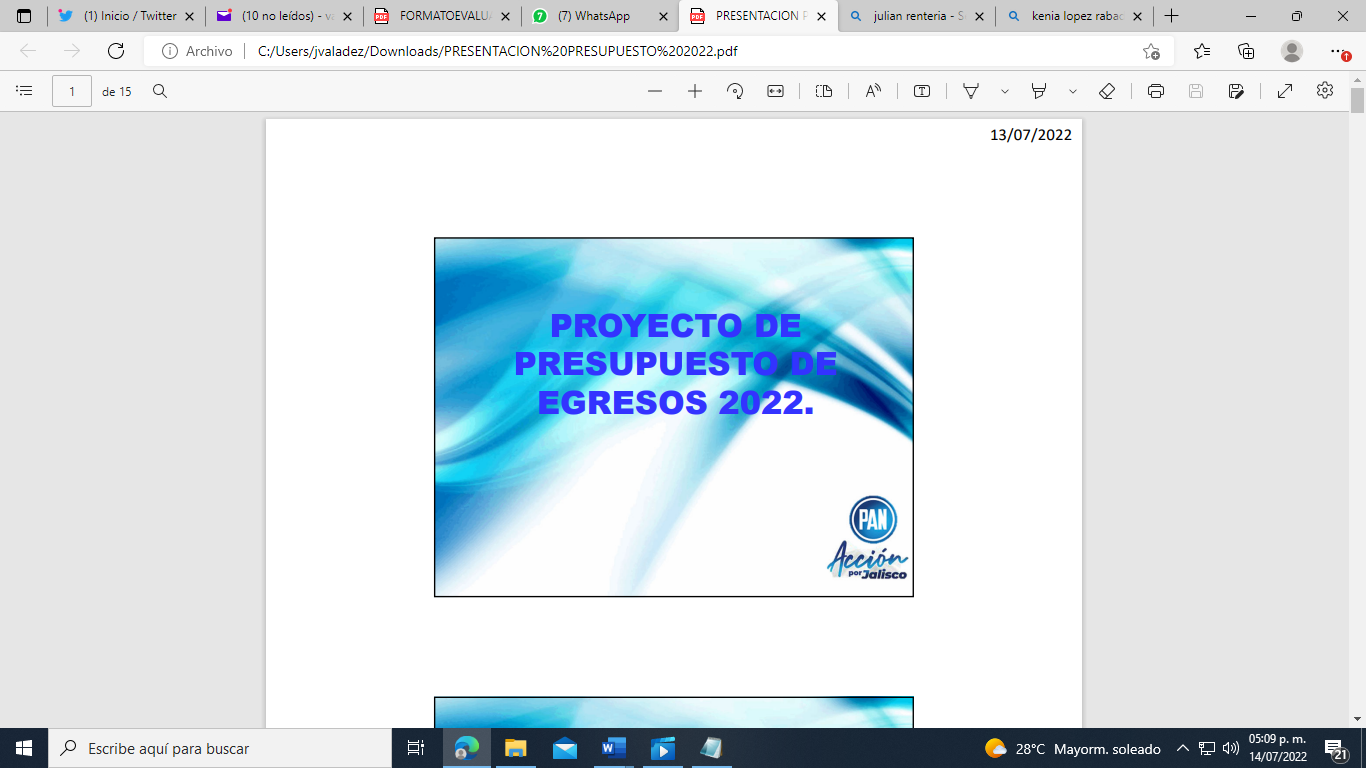 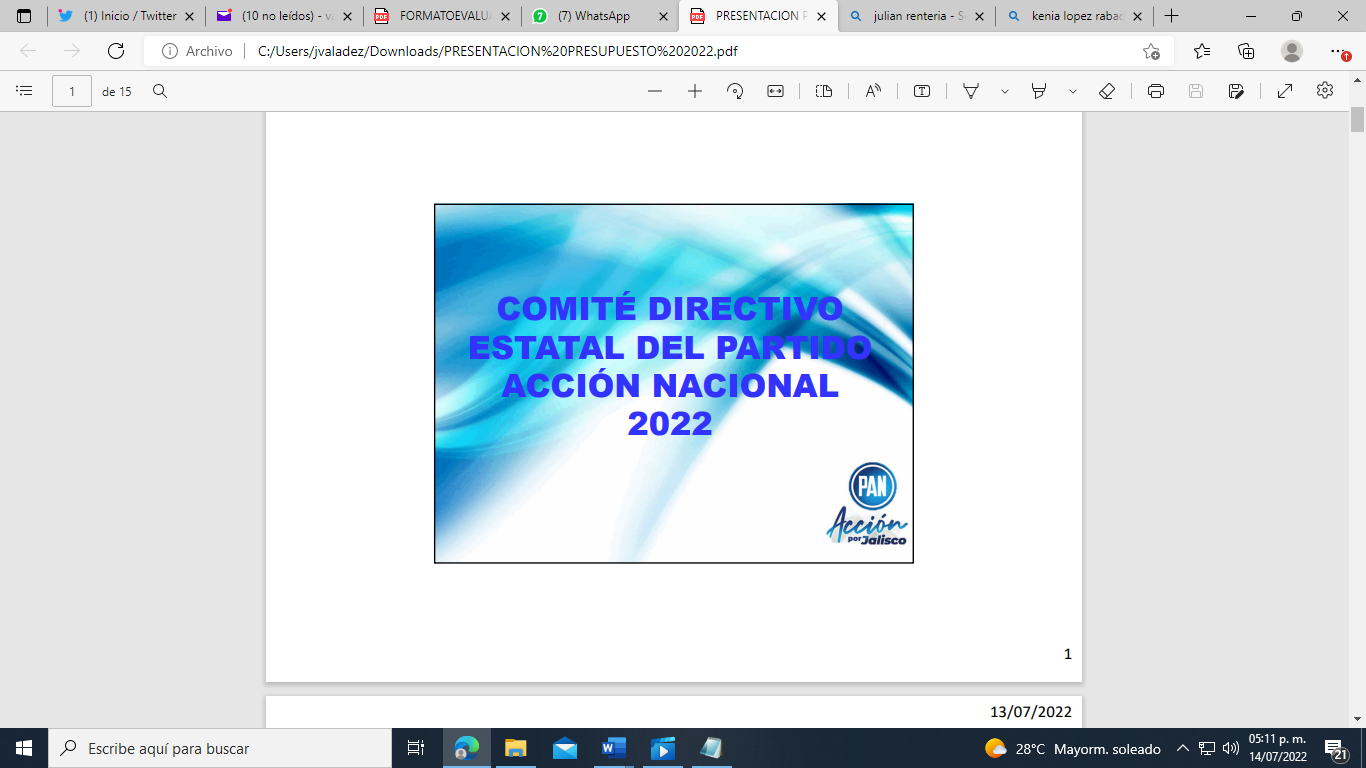 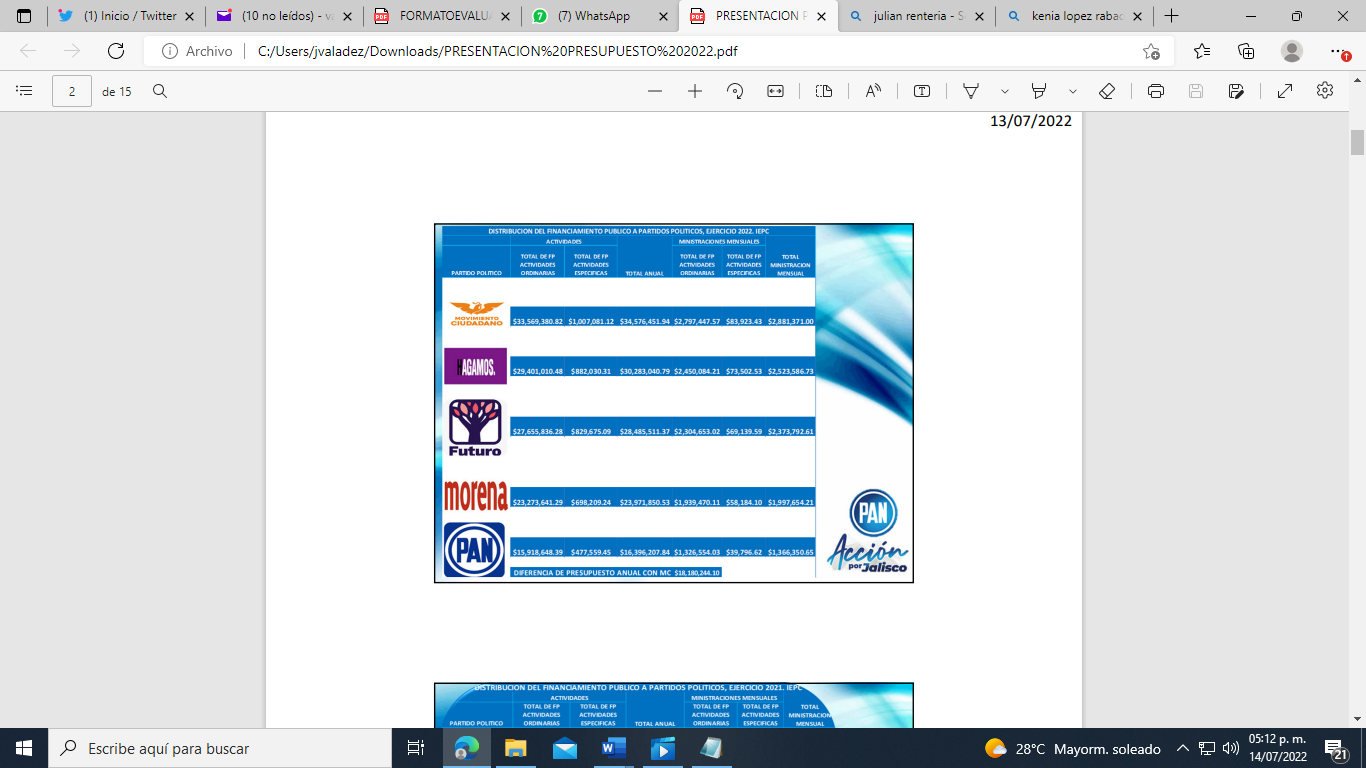 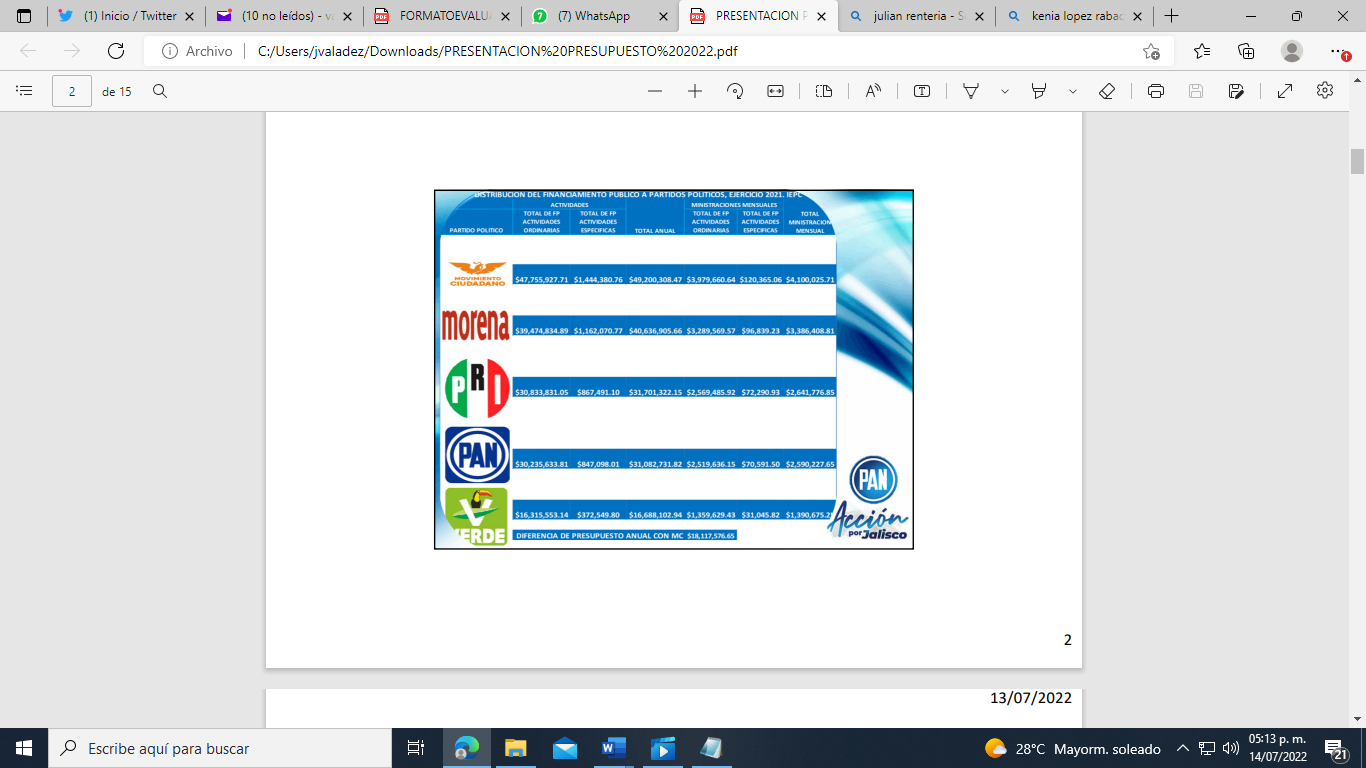 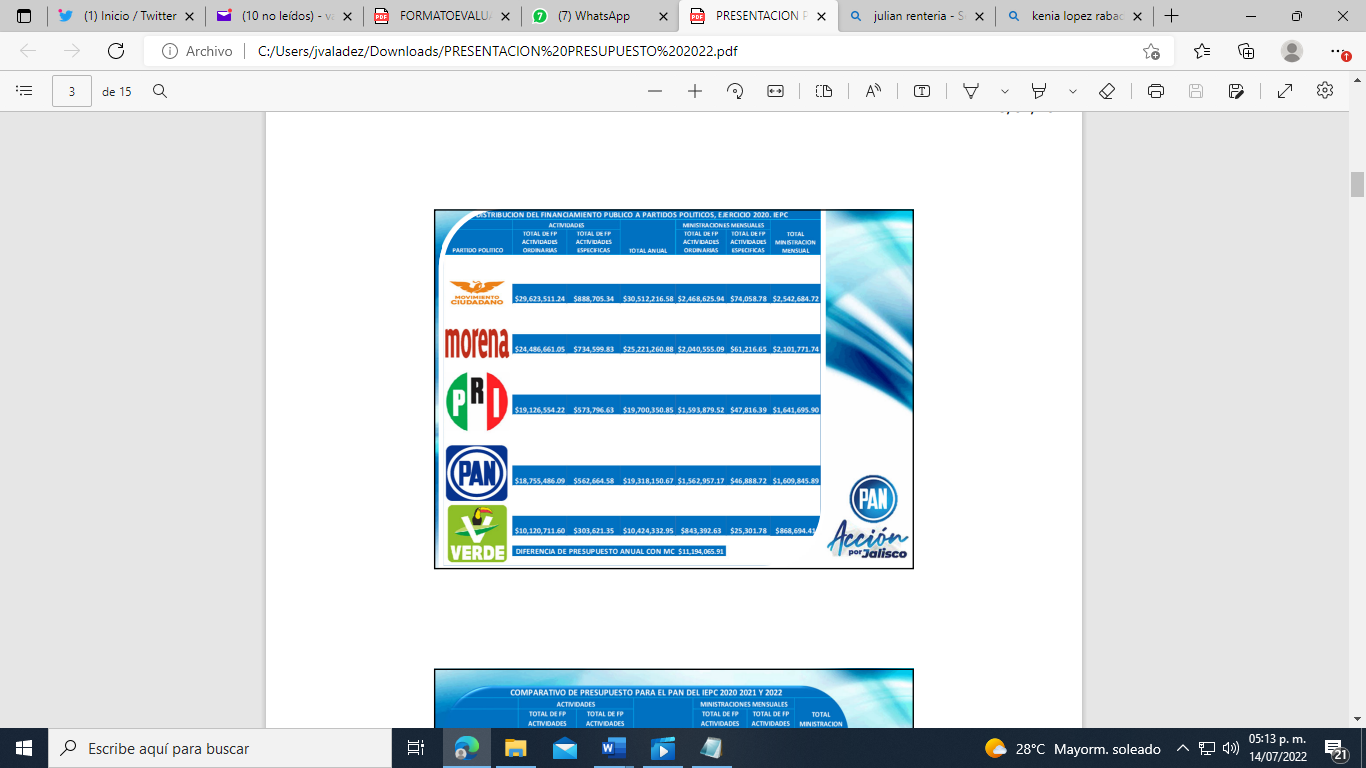 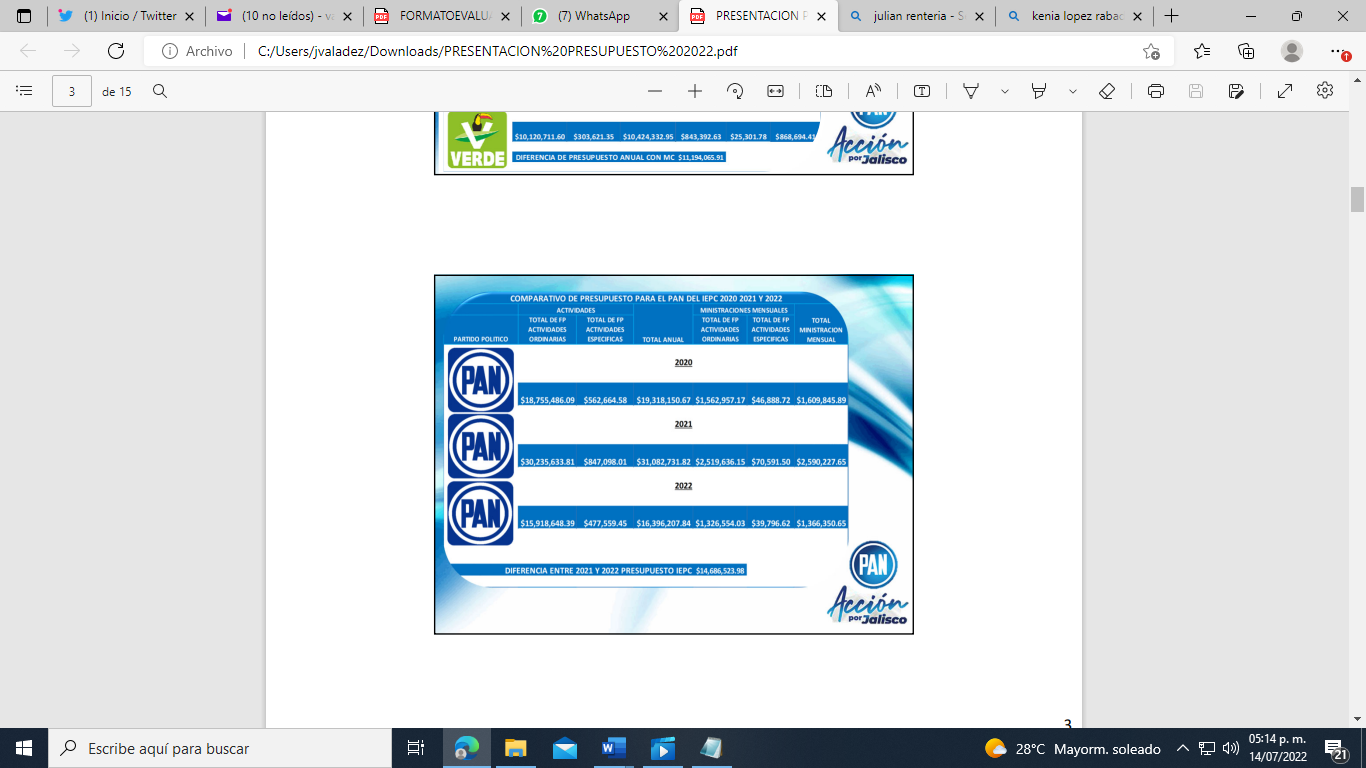 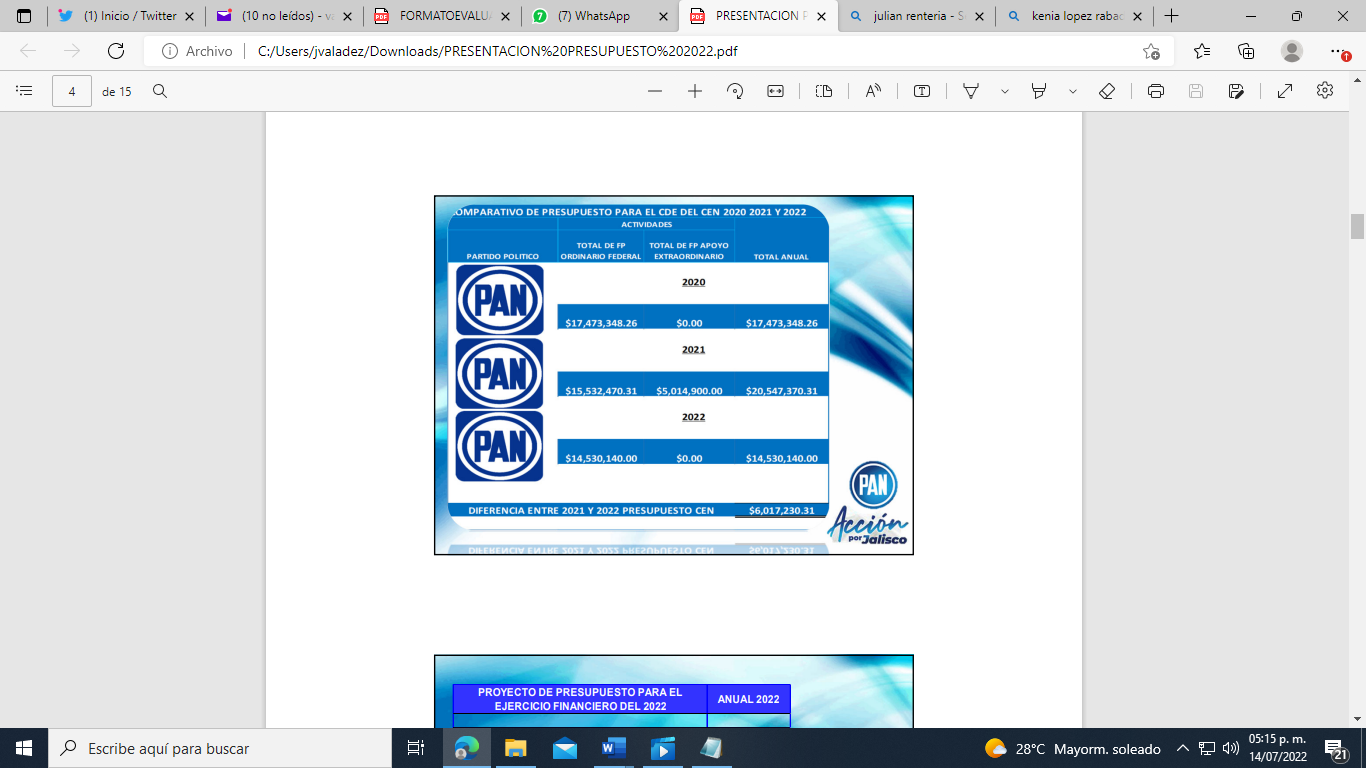 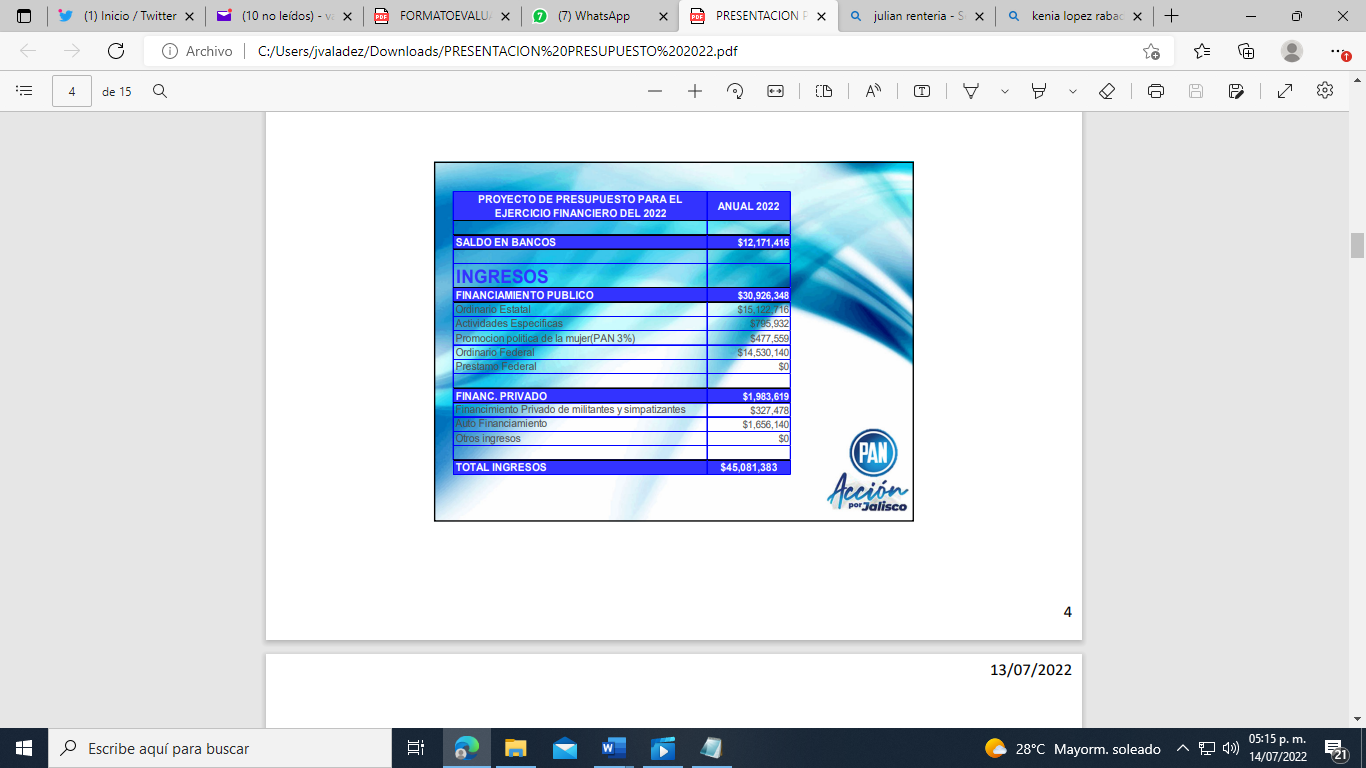 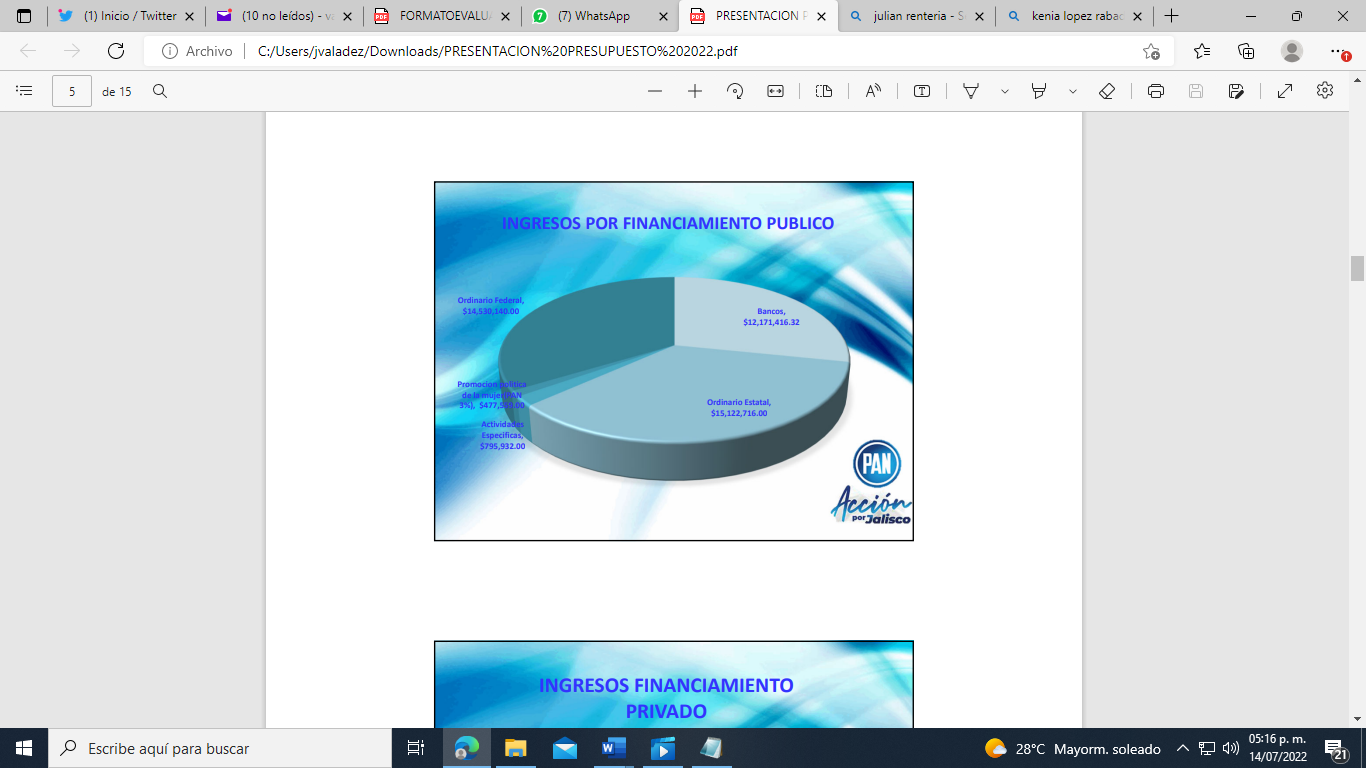 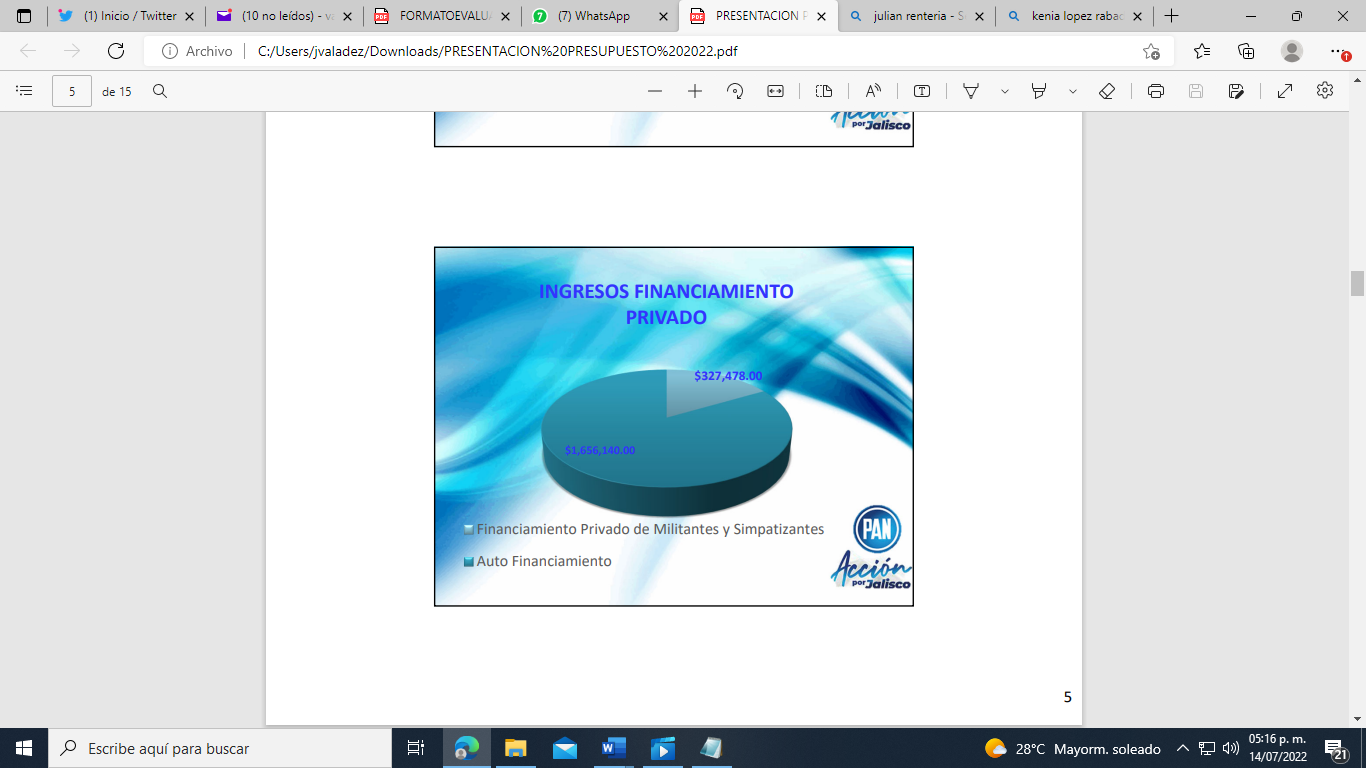 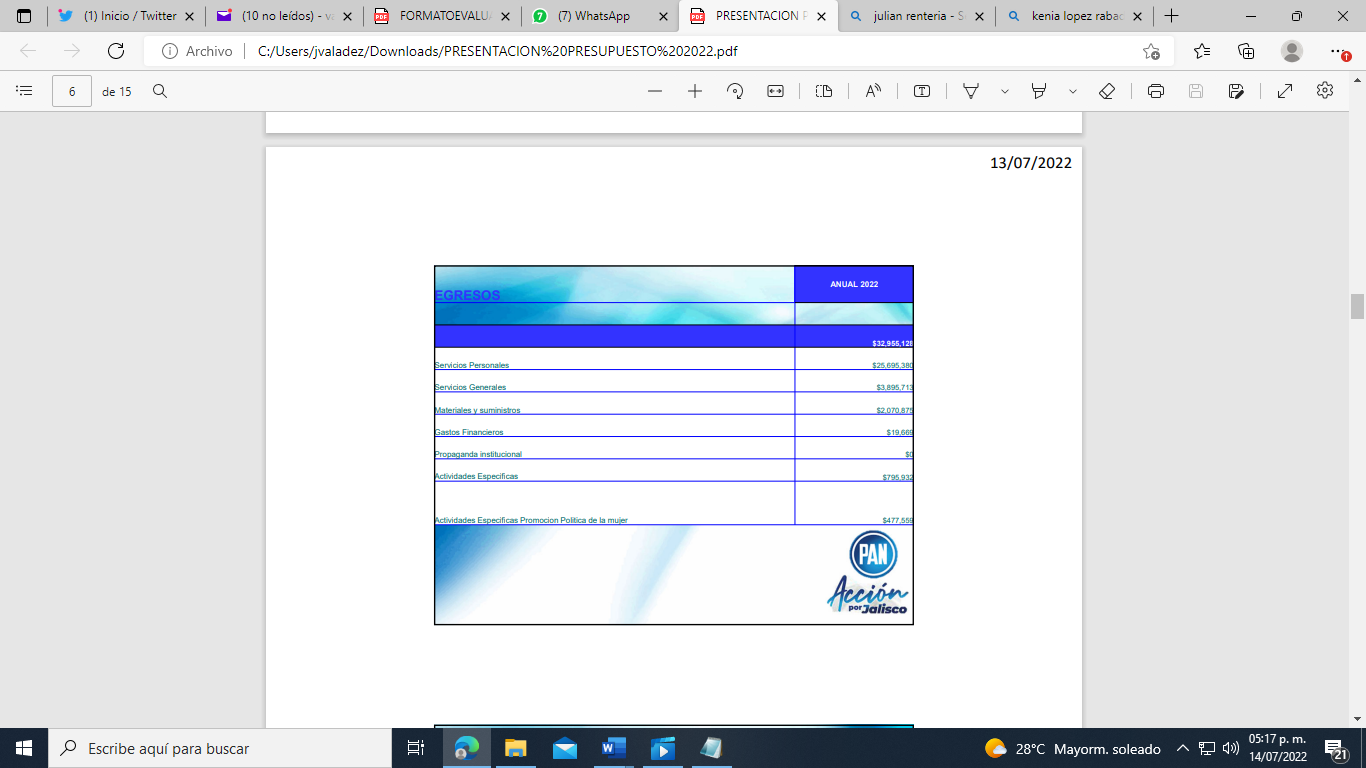 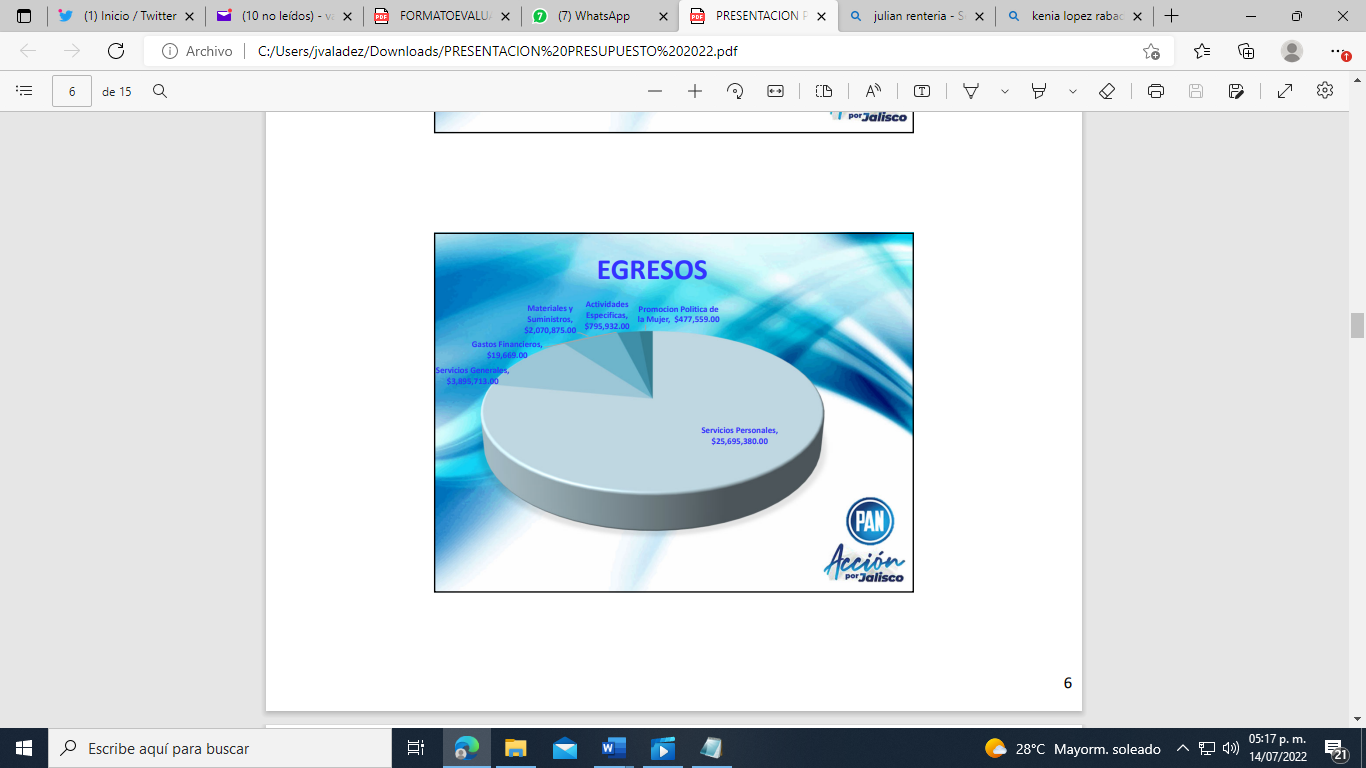 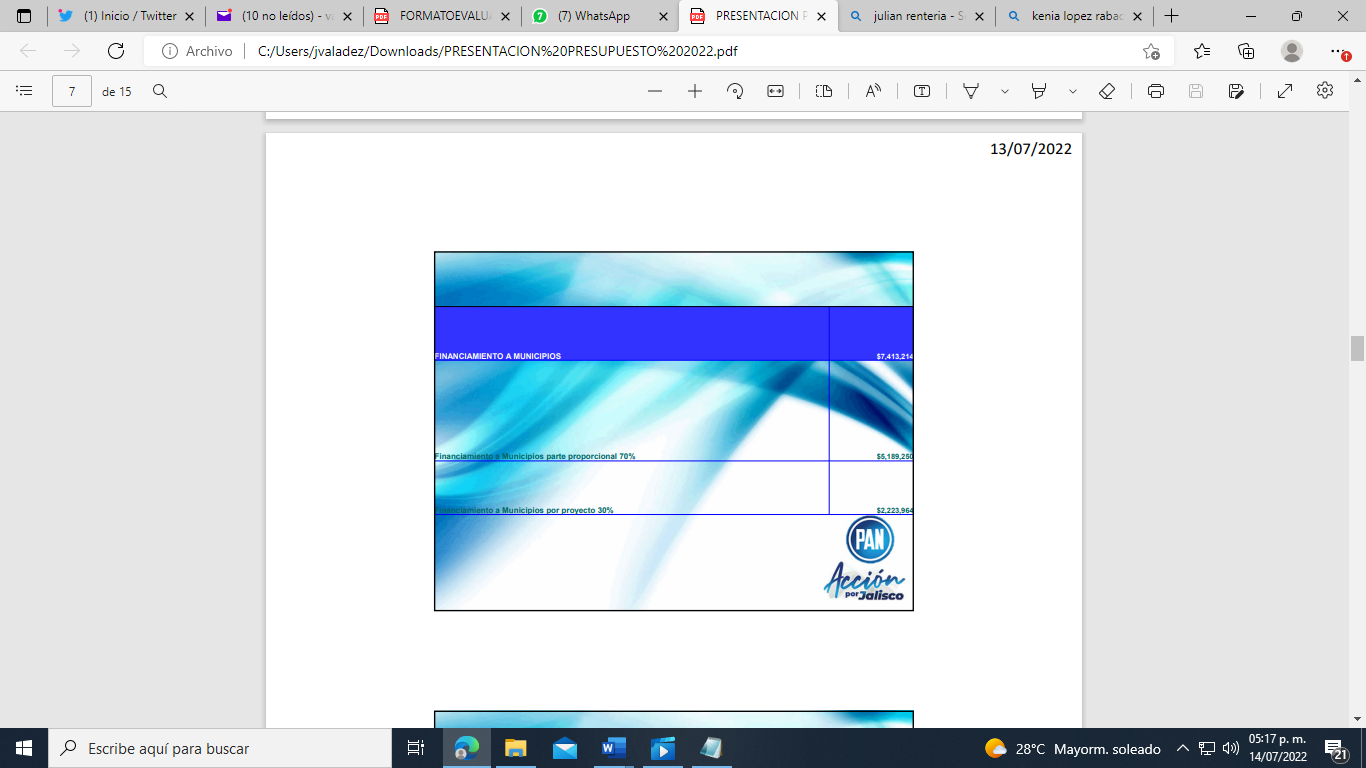 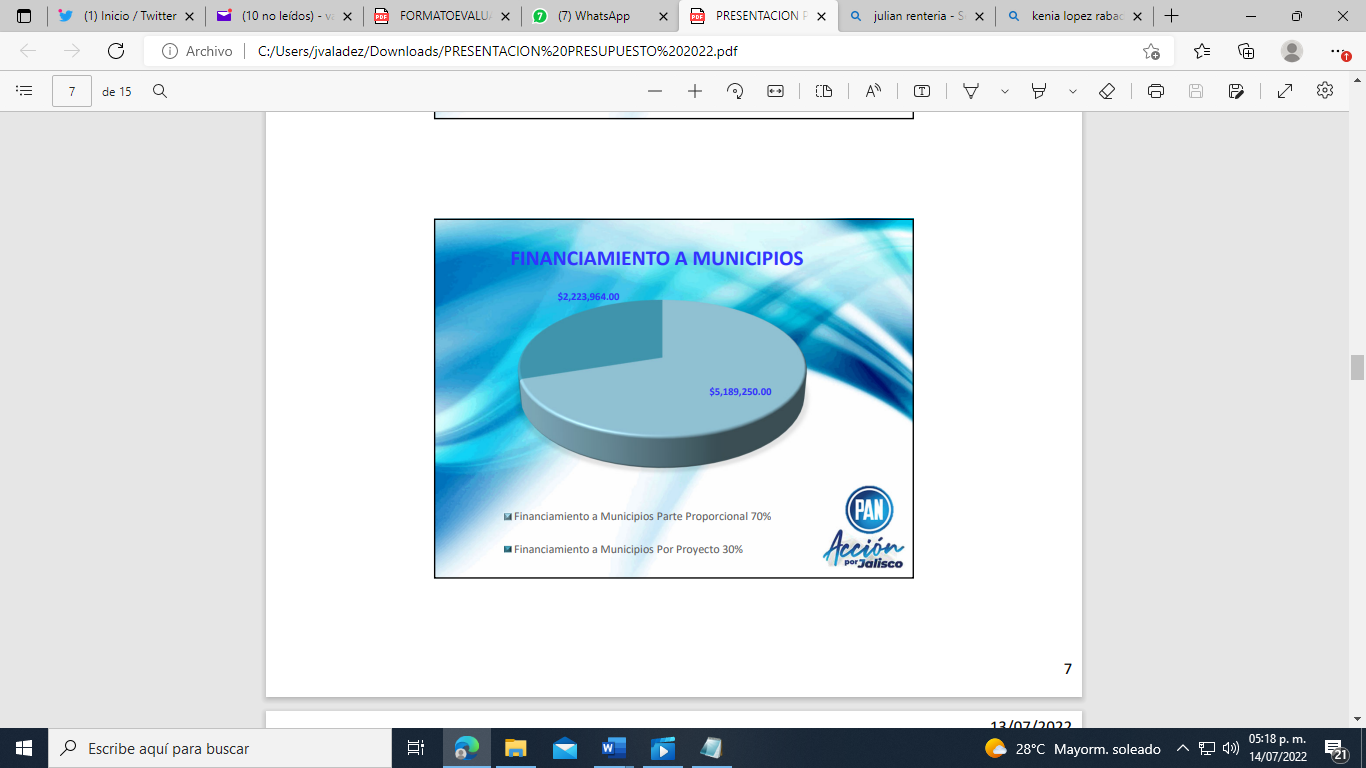 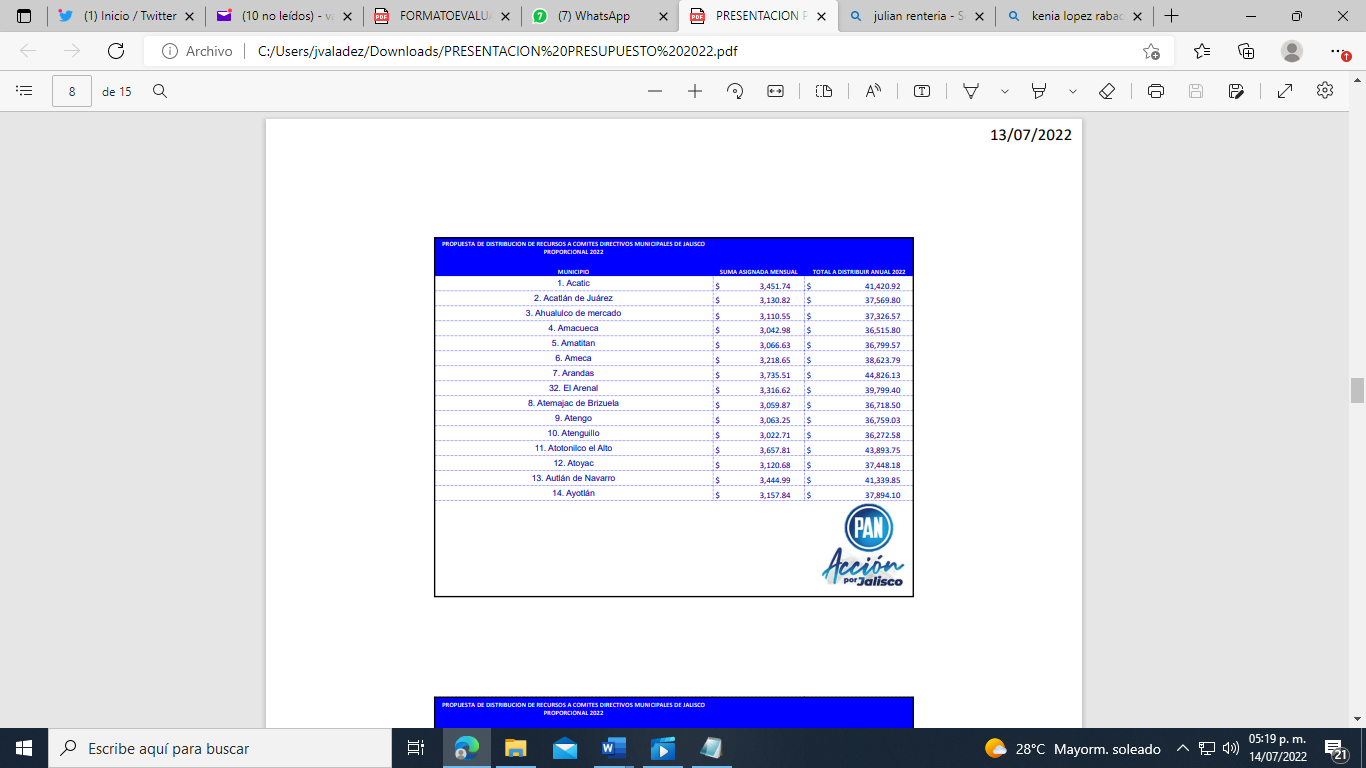 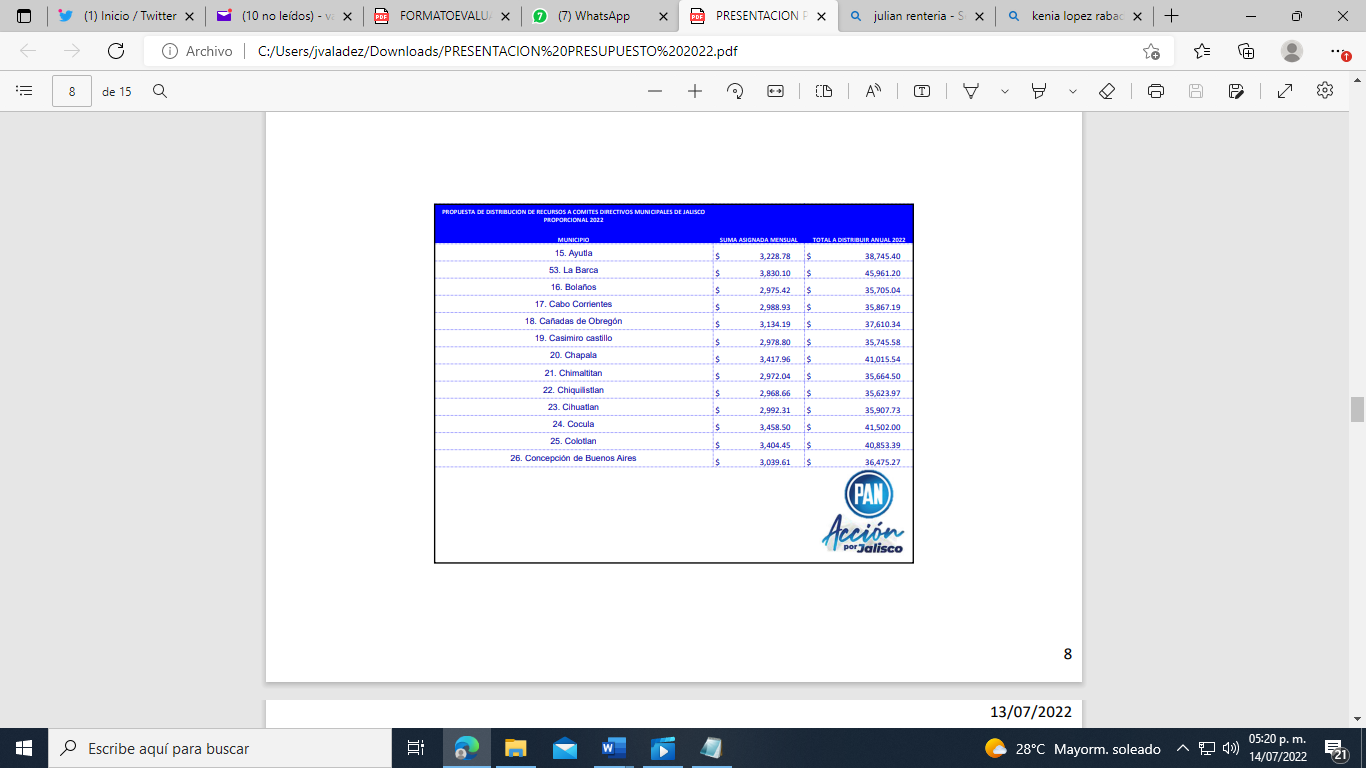 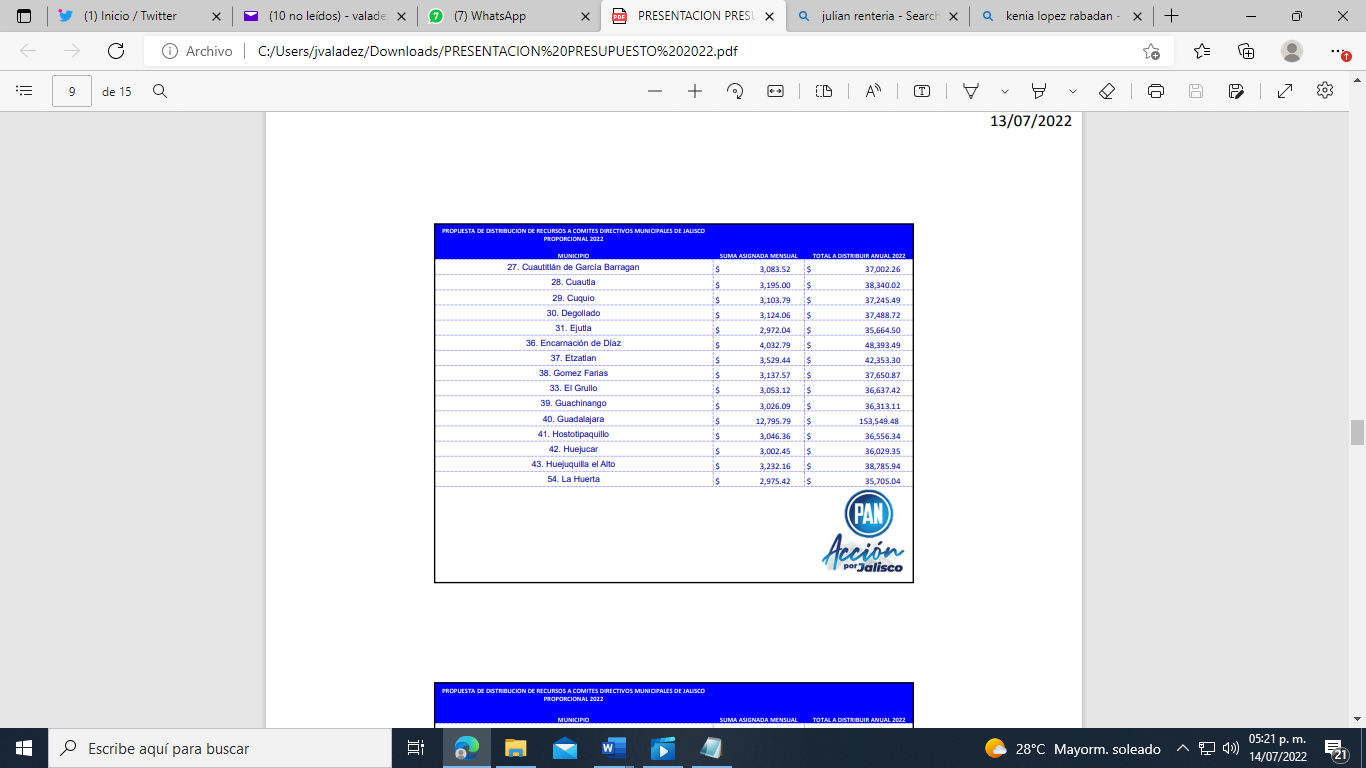 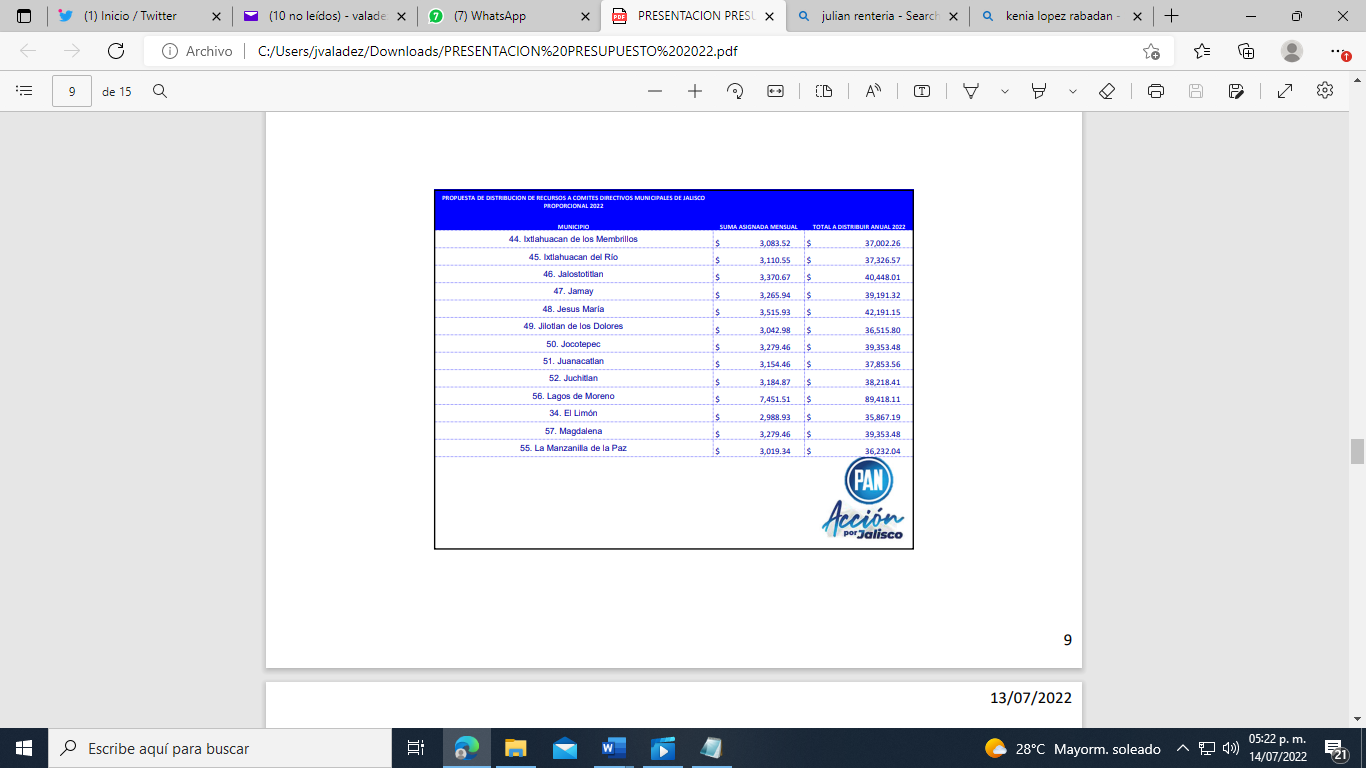 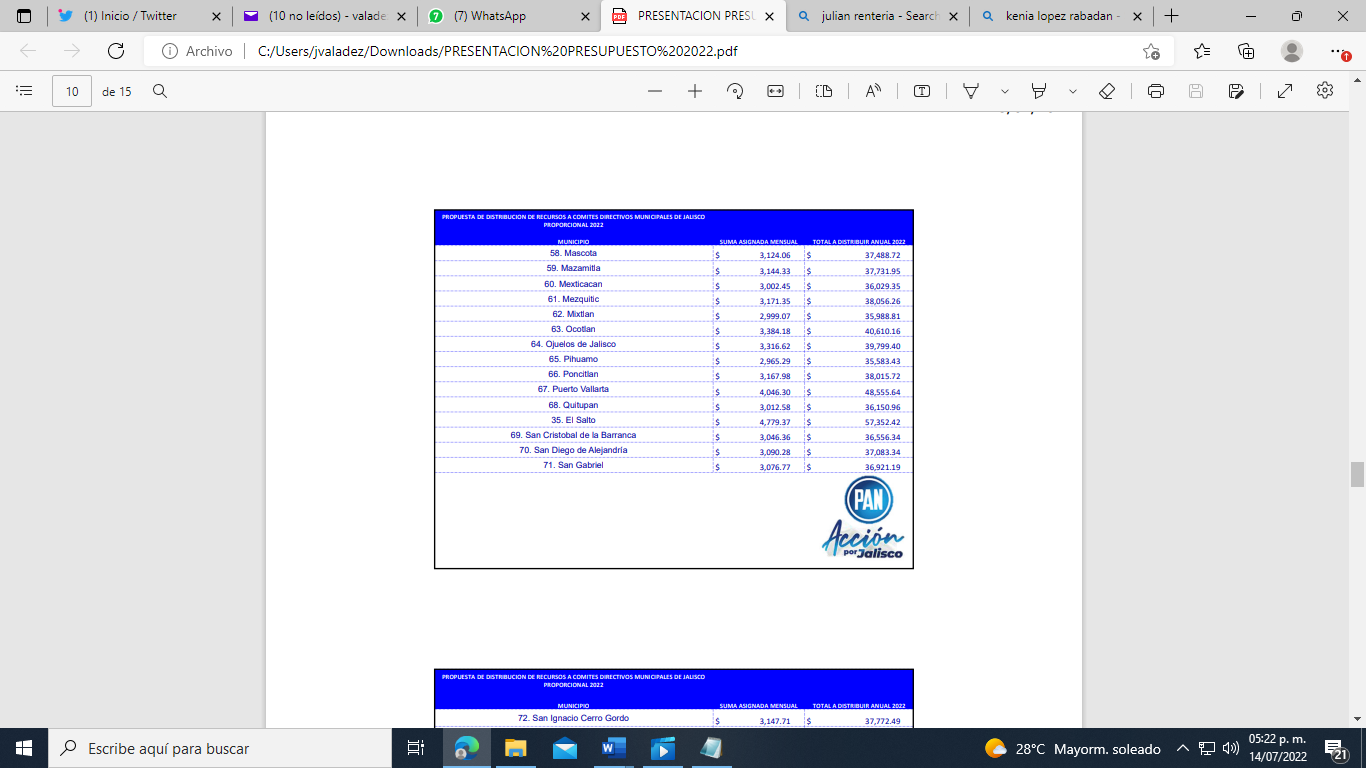 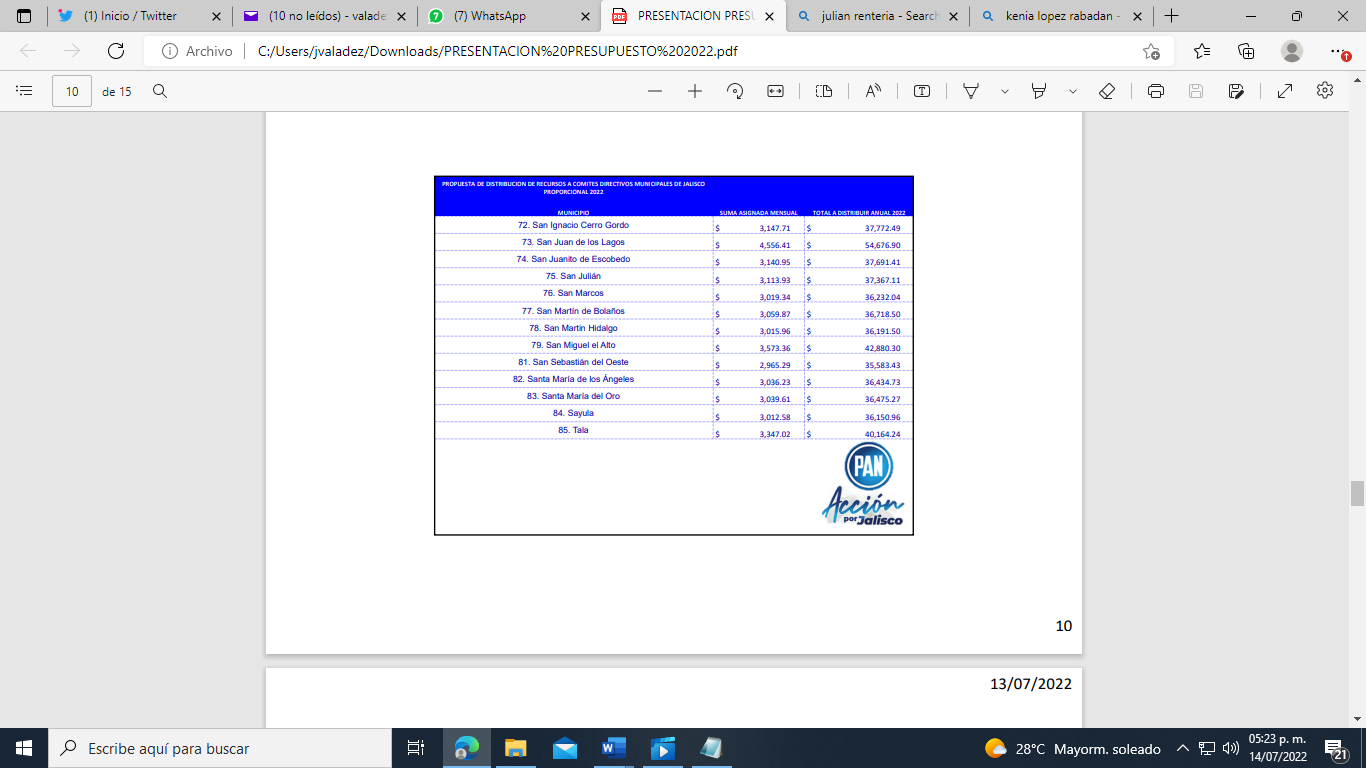 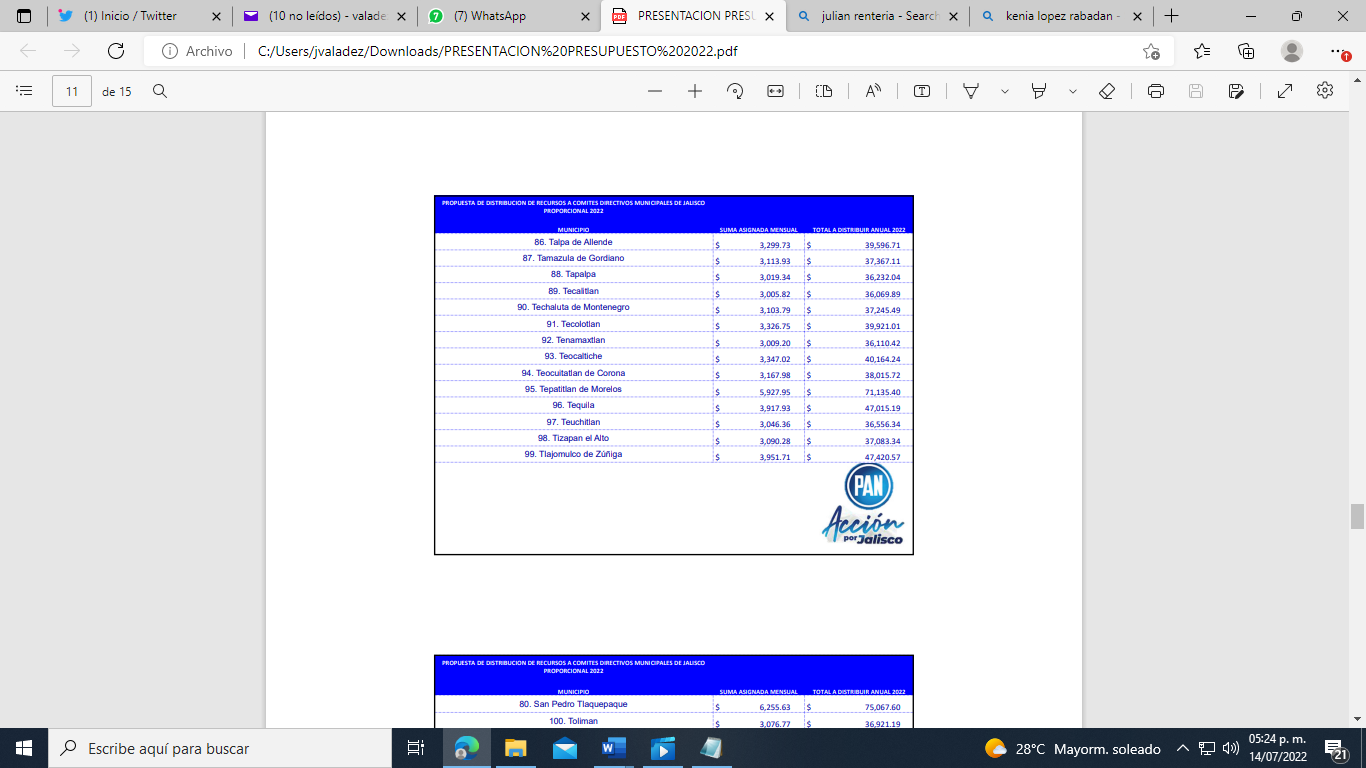 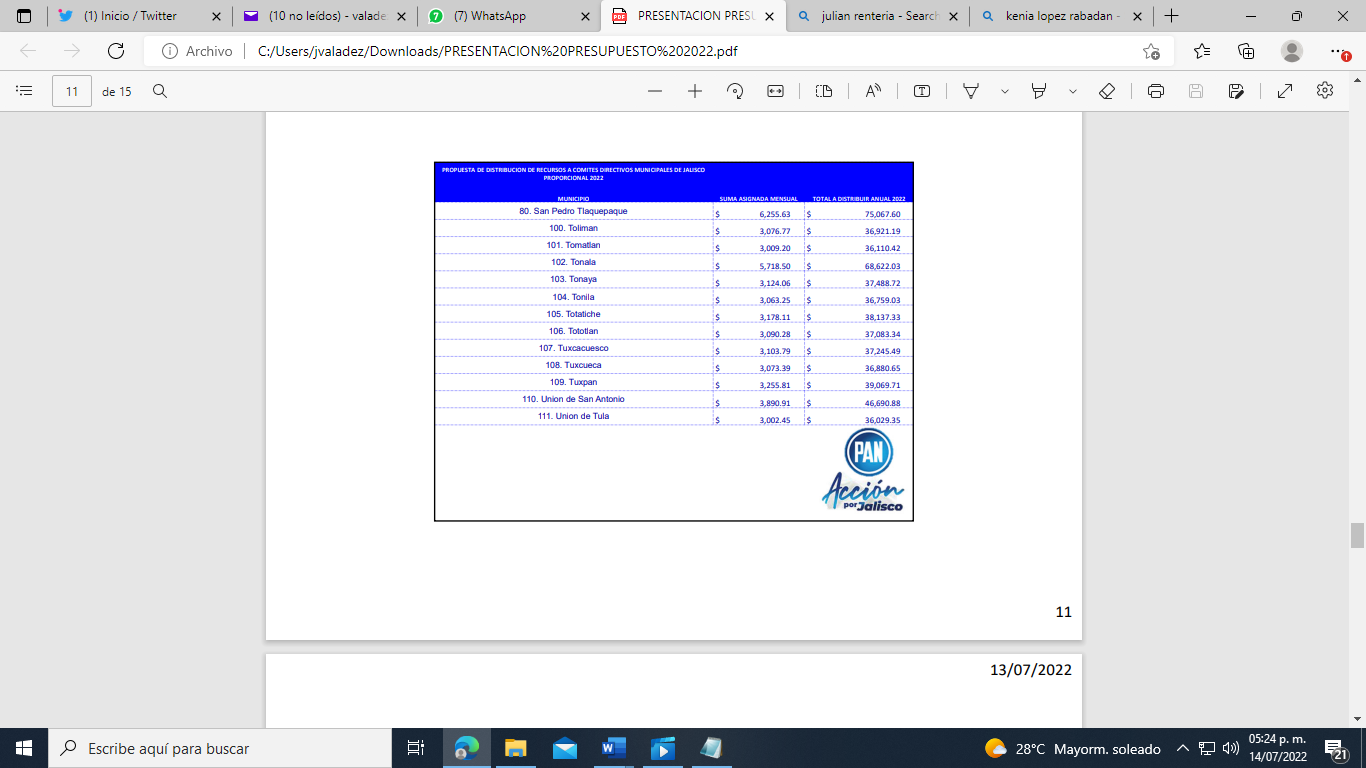 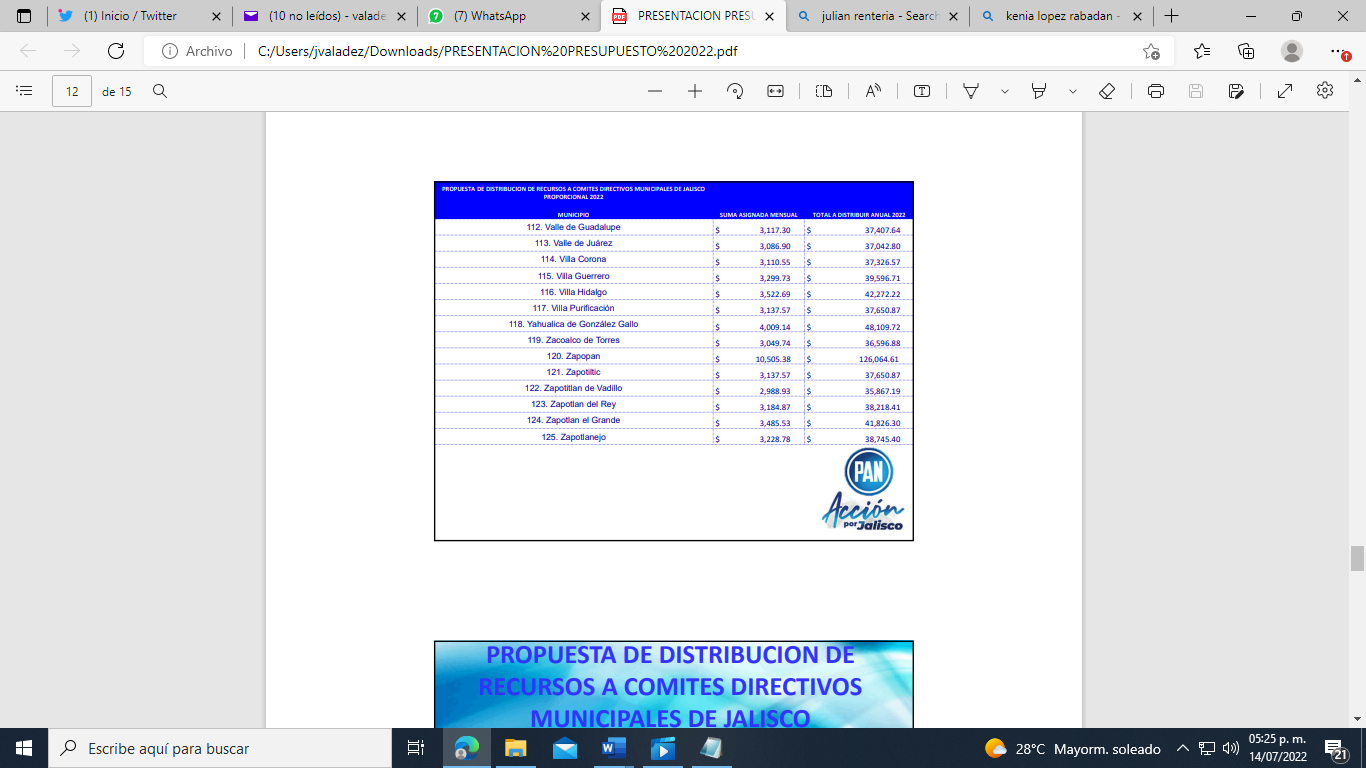 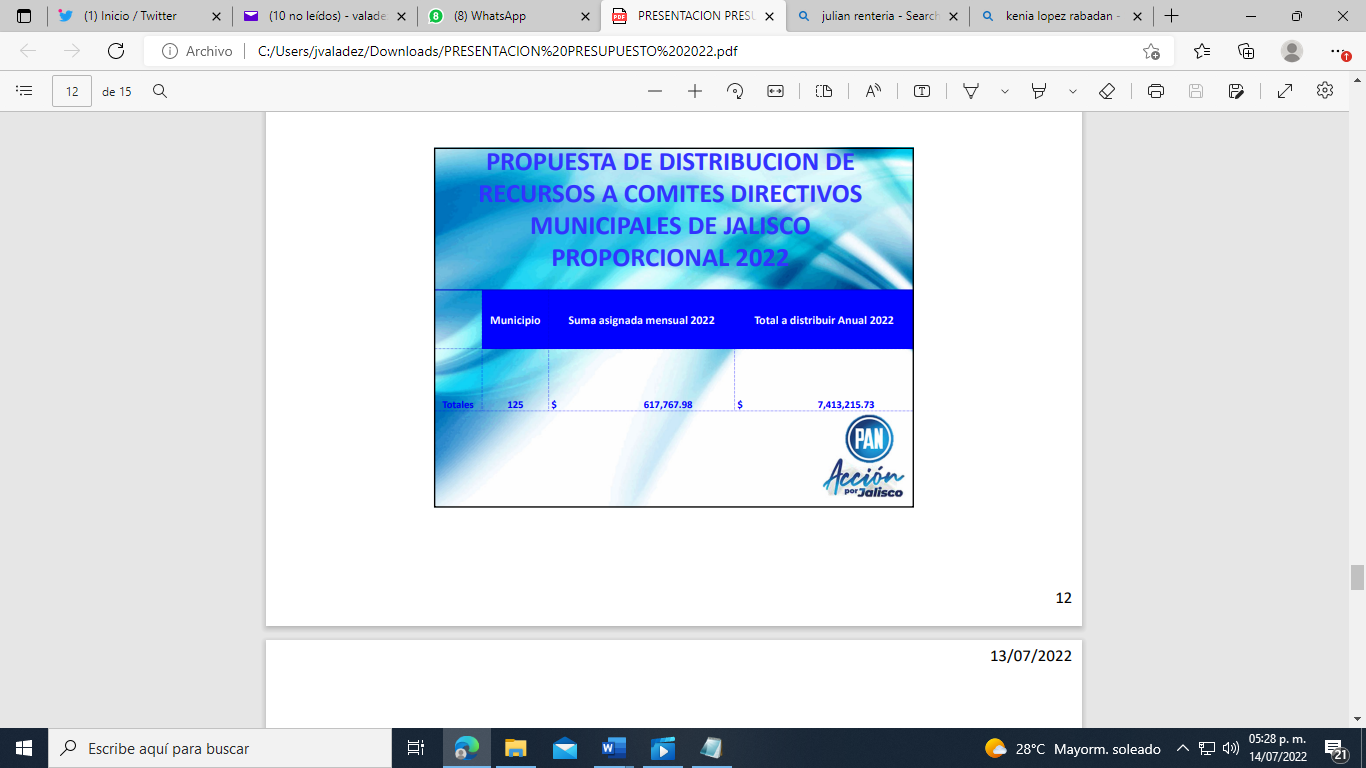 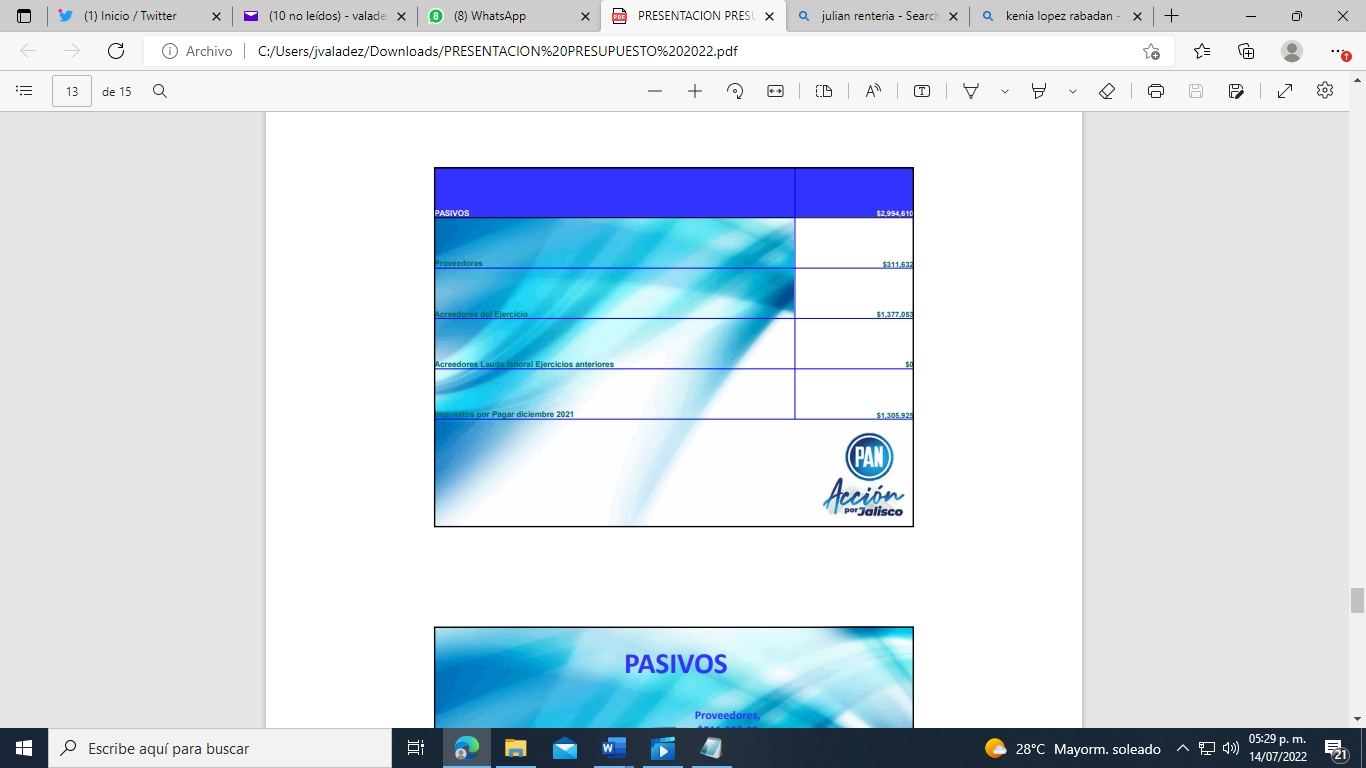 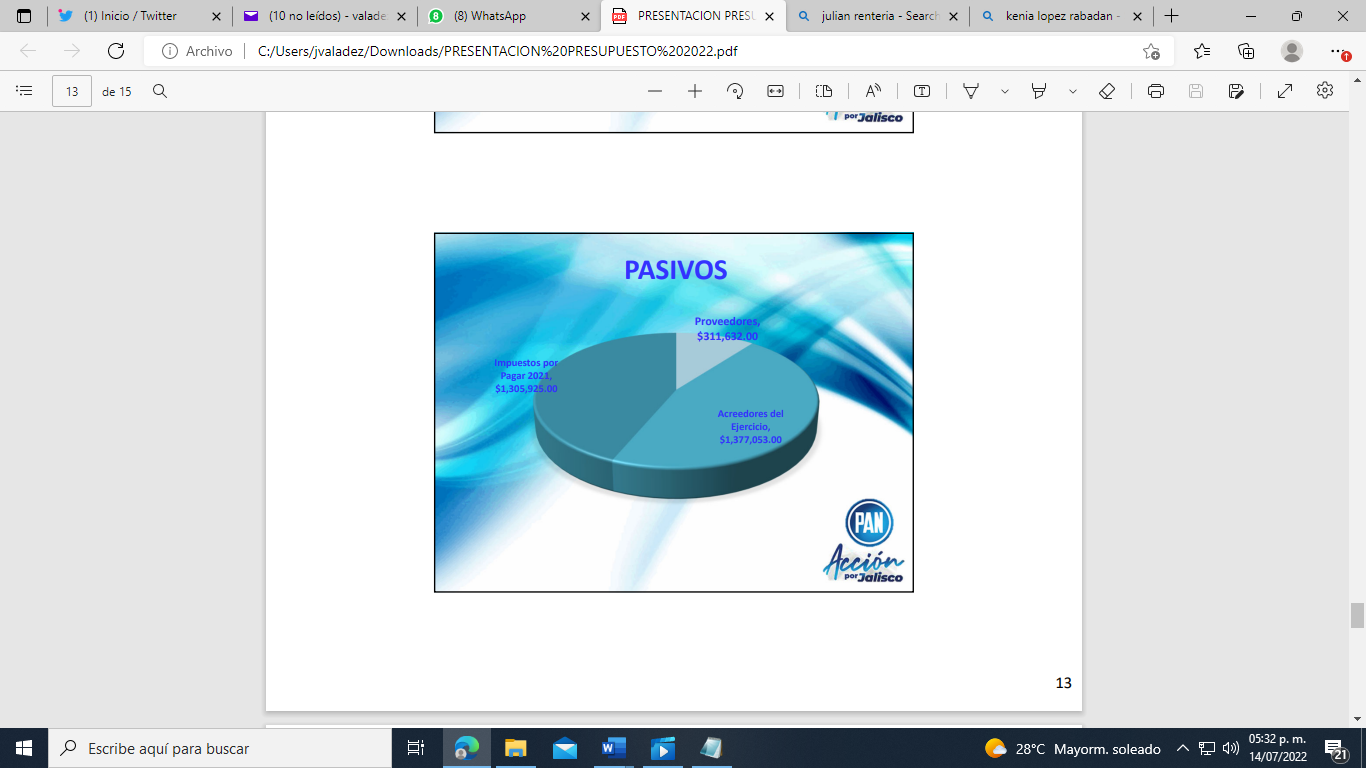 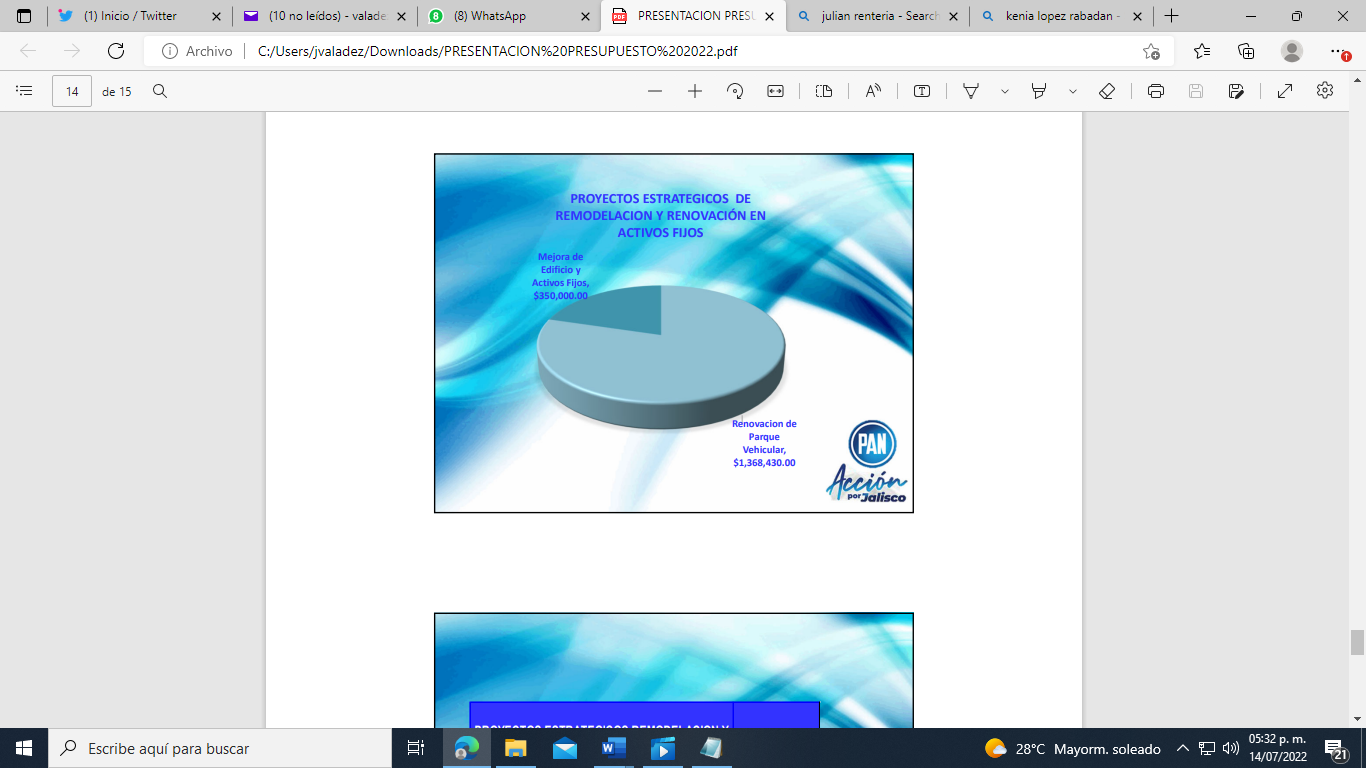 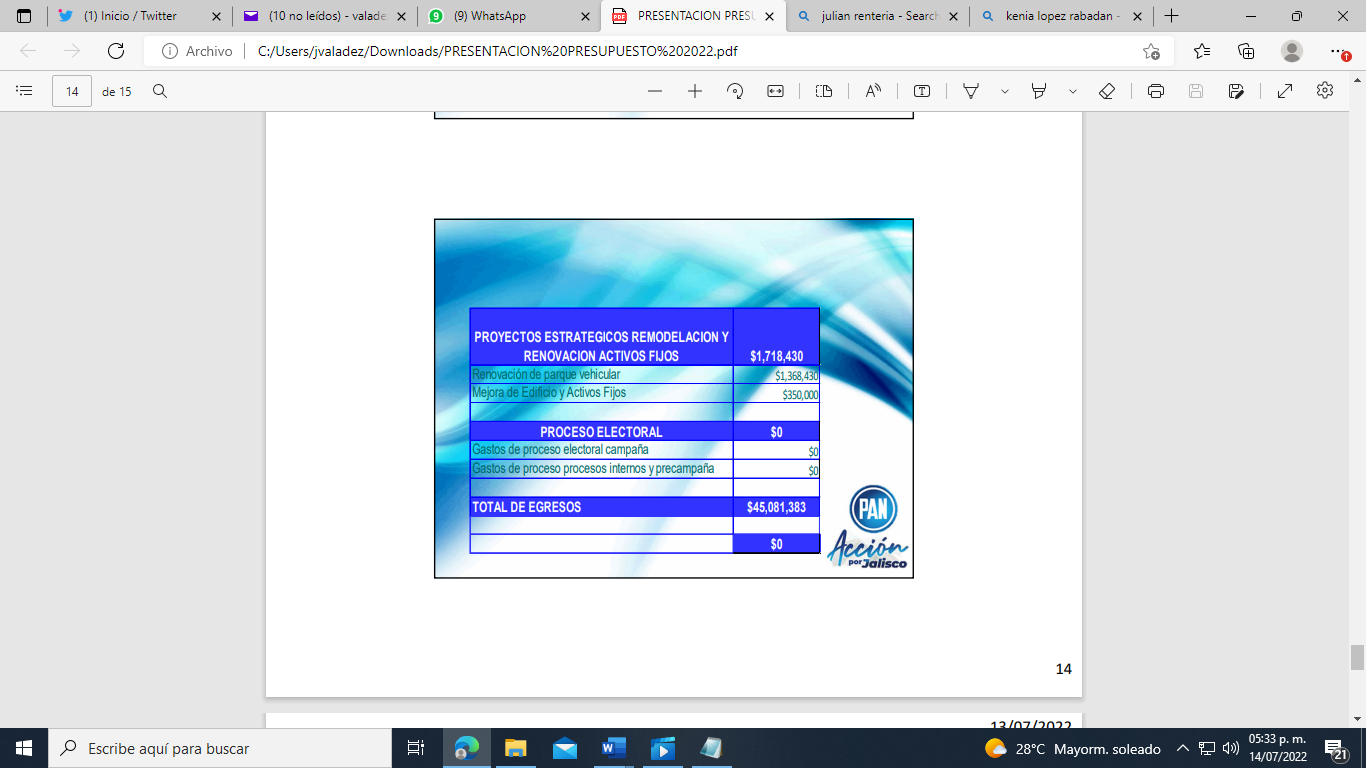 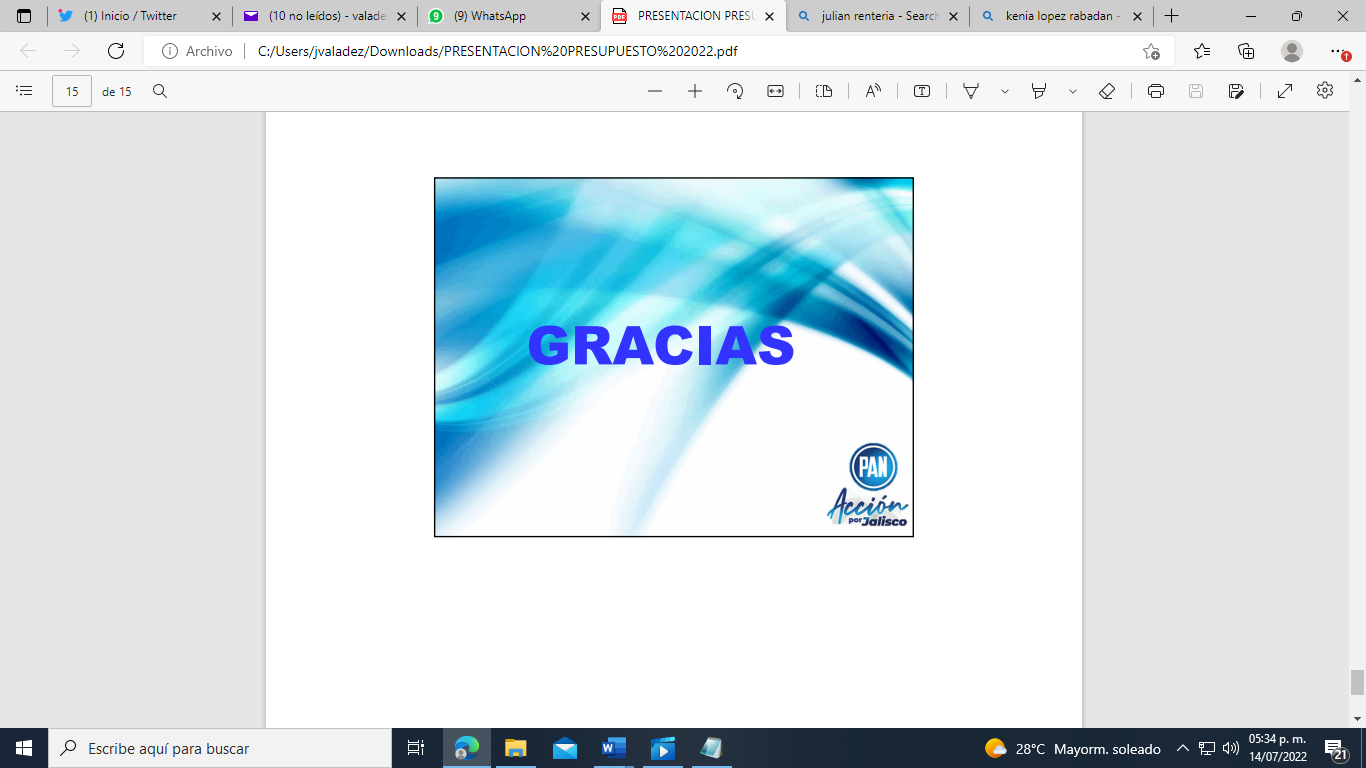 ADENAWER GONZÁLEZ FIERROS: Consejeras y Consejeros se pone a su consideración la aprobación del PROYECTO DE PRESUPUESTO ORDINARIO 2022, siendo APROBADO por UNANIMIDAD. PRESENTACIÓN DE LOS CONSEJEROS ESTATALES QUE OBTIENEN LA CALIDAD DE CONSEJEROS VITALICIOS. -----------------------------------------------------------------------------ADENAWER GONZÁLEZ FIERROS: Presentó el dictamen correspondiente al que le dio lectura, en presencia de los consejeros. De acuerdo a lo establecido en los Estatutos Generales del Partido Acción Nacional en su capítulo II denominado “De los Consejos Estatales” en su articulo 61, en el inciso g), en el cual se establece que los Consejos Estatales estarán integrados por las o los militantes del Partido que hayan sido Consejeros Estatales en la entidad por 20 años o más, por lo que a partir de esta fecha y cumpliendo con lo antes señalado asumen la calidad de CONSEJEROS ESTATALES PERMANENTES, las siguientes personas:MARTHA CECILIA PIÑÓN REYNA.RAFAEL HERNÁNDEZ RICO.El dictamen presentado se inserta en la presente acta, como parte integrante de la misma. 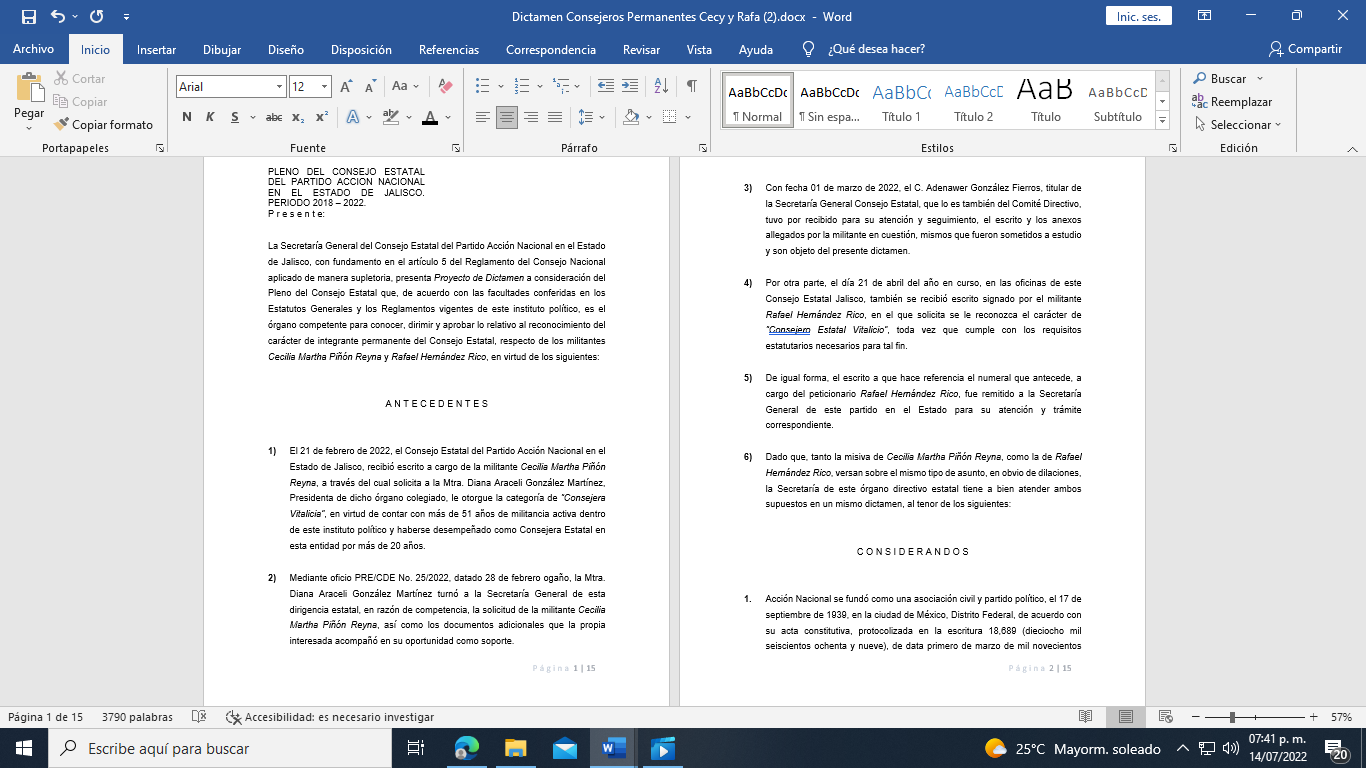 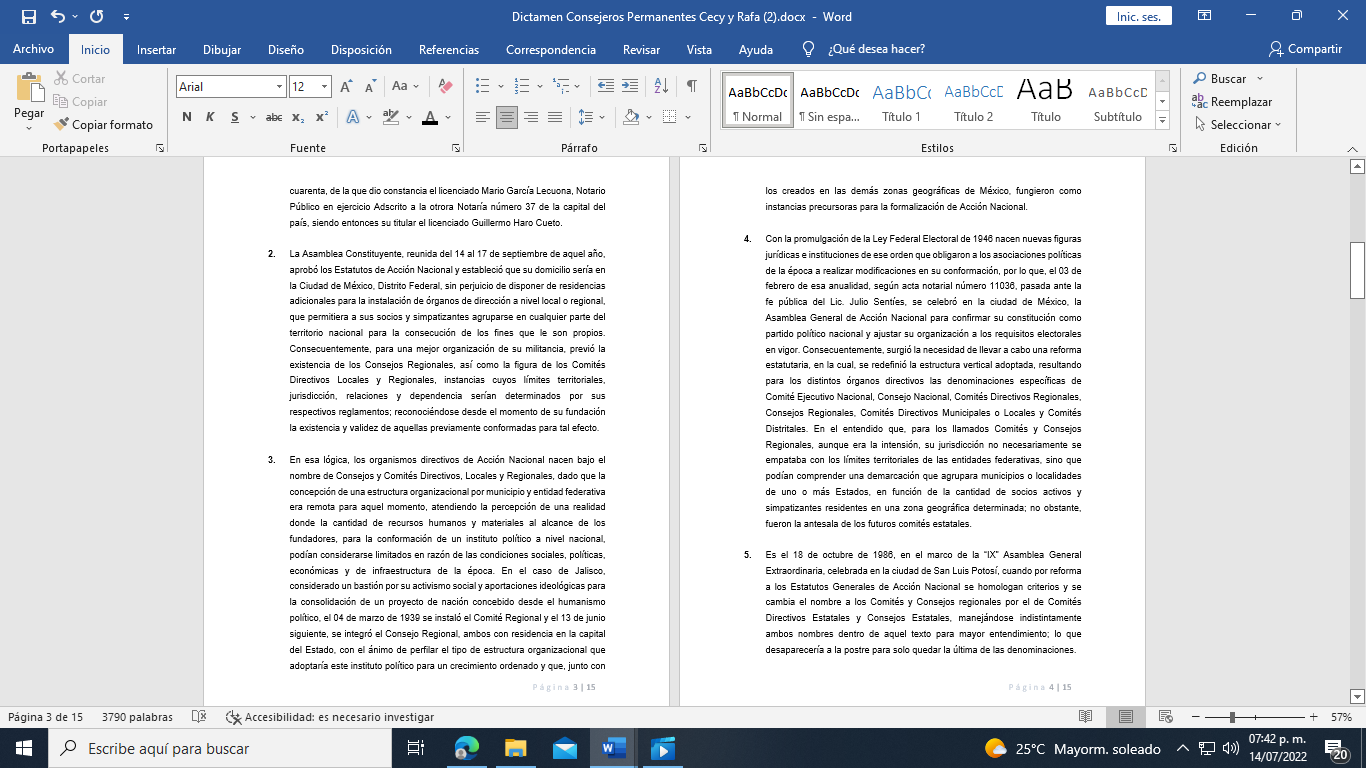 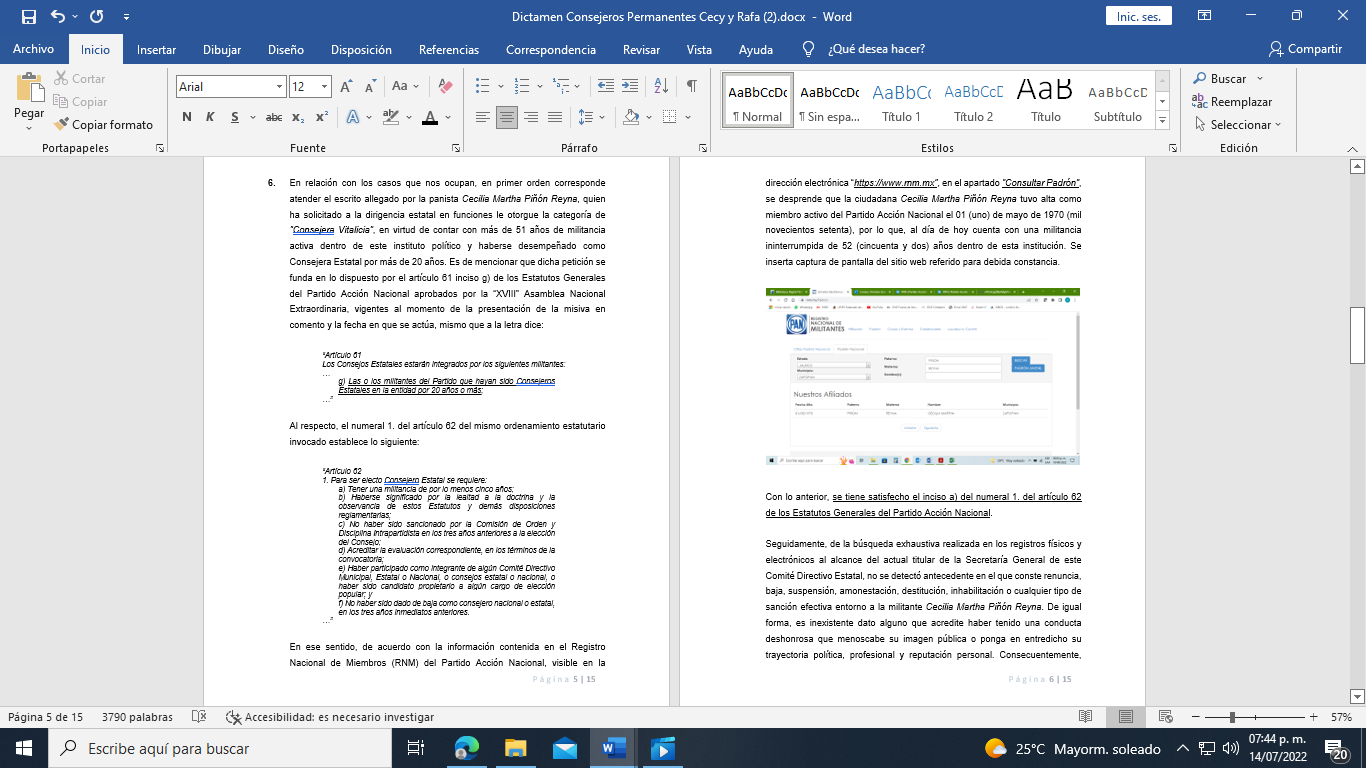 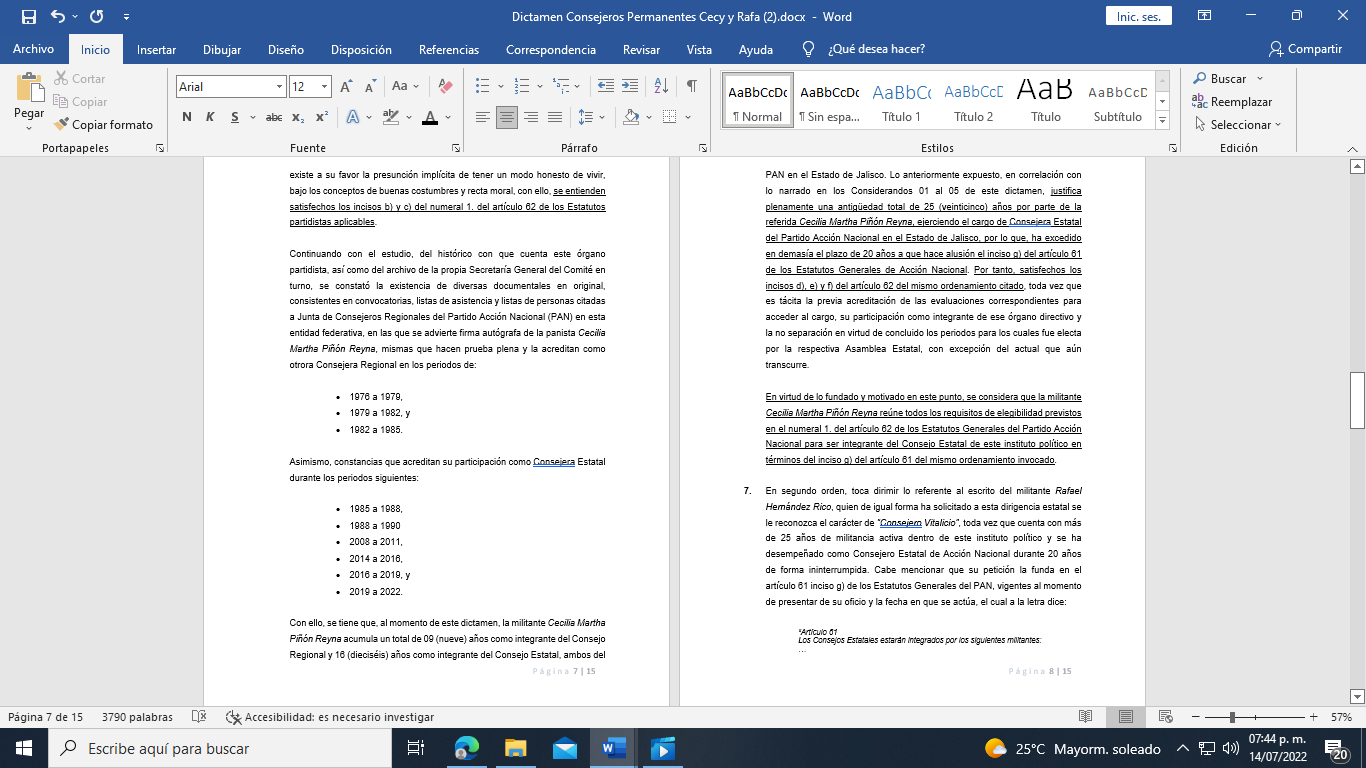 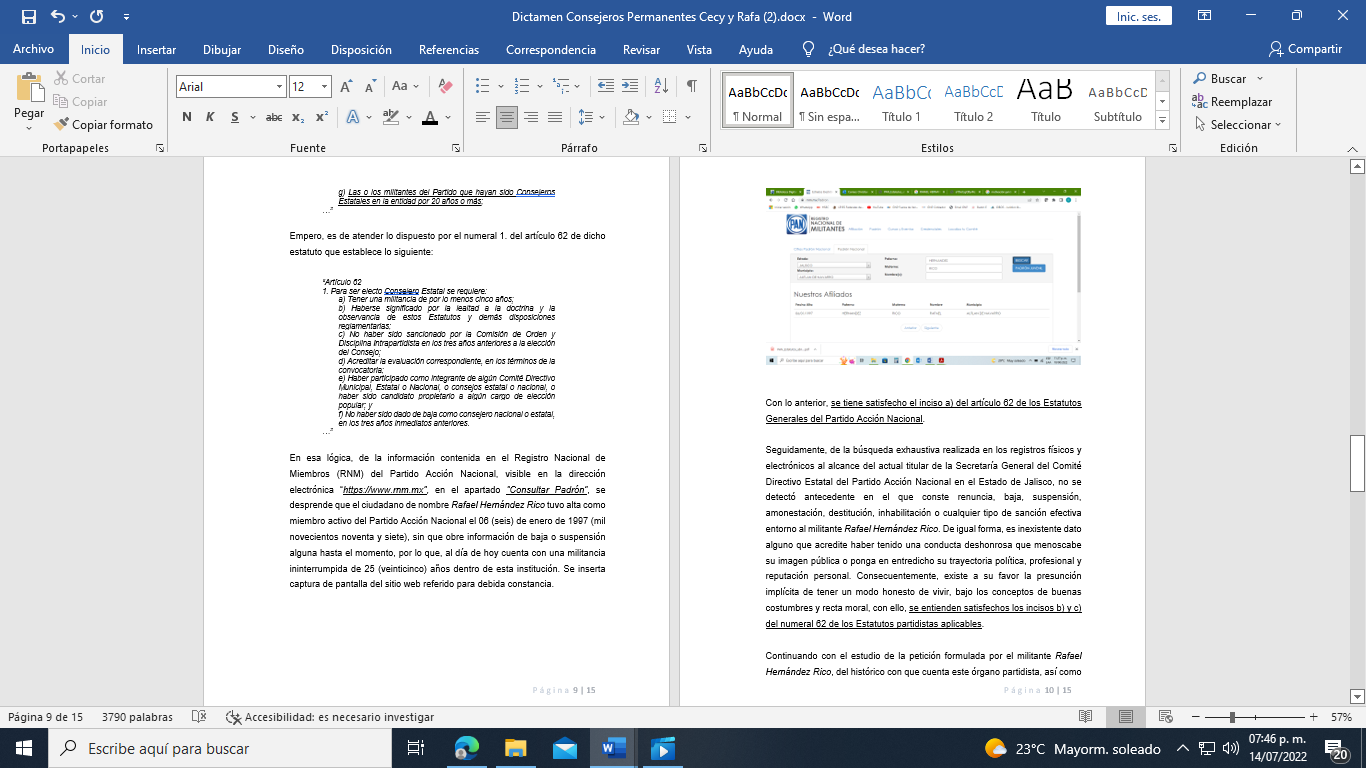 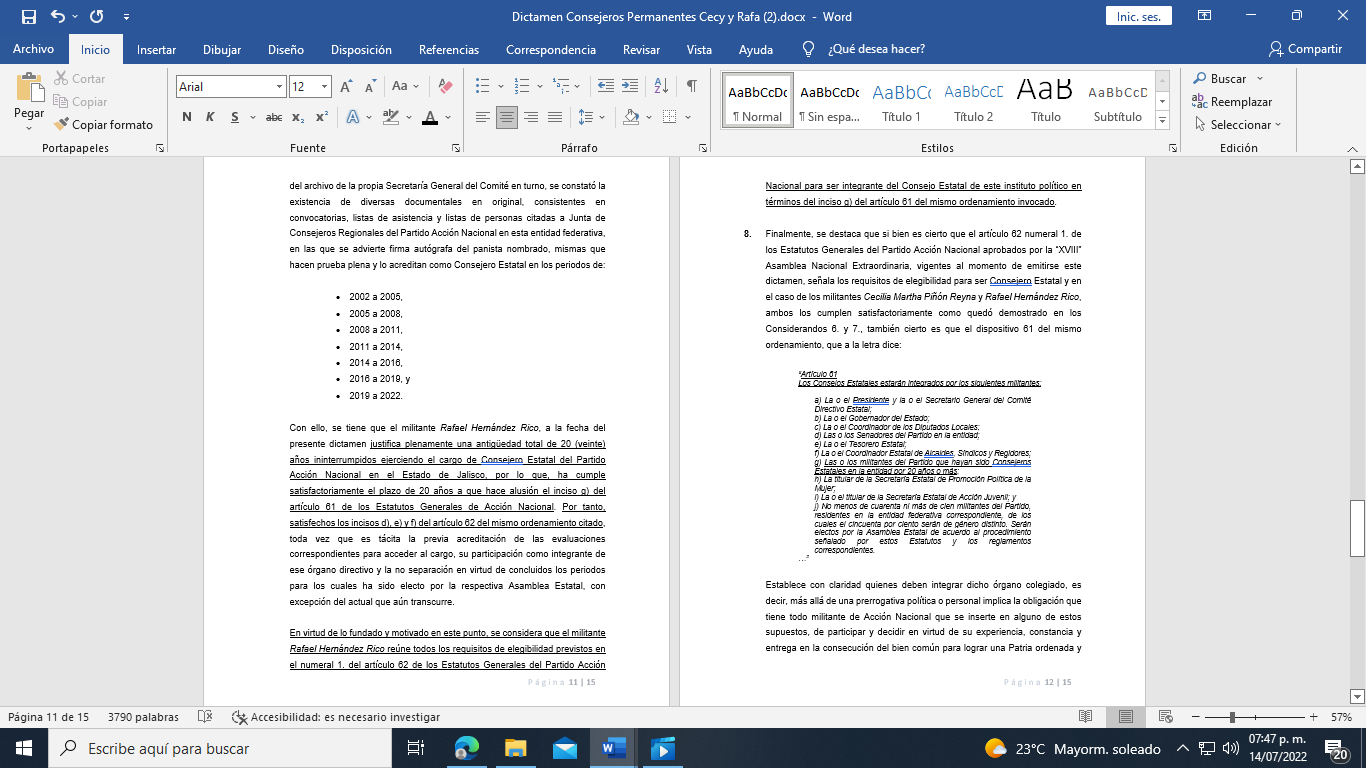 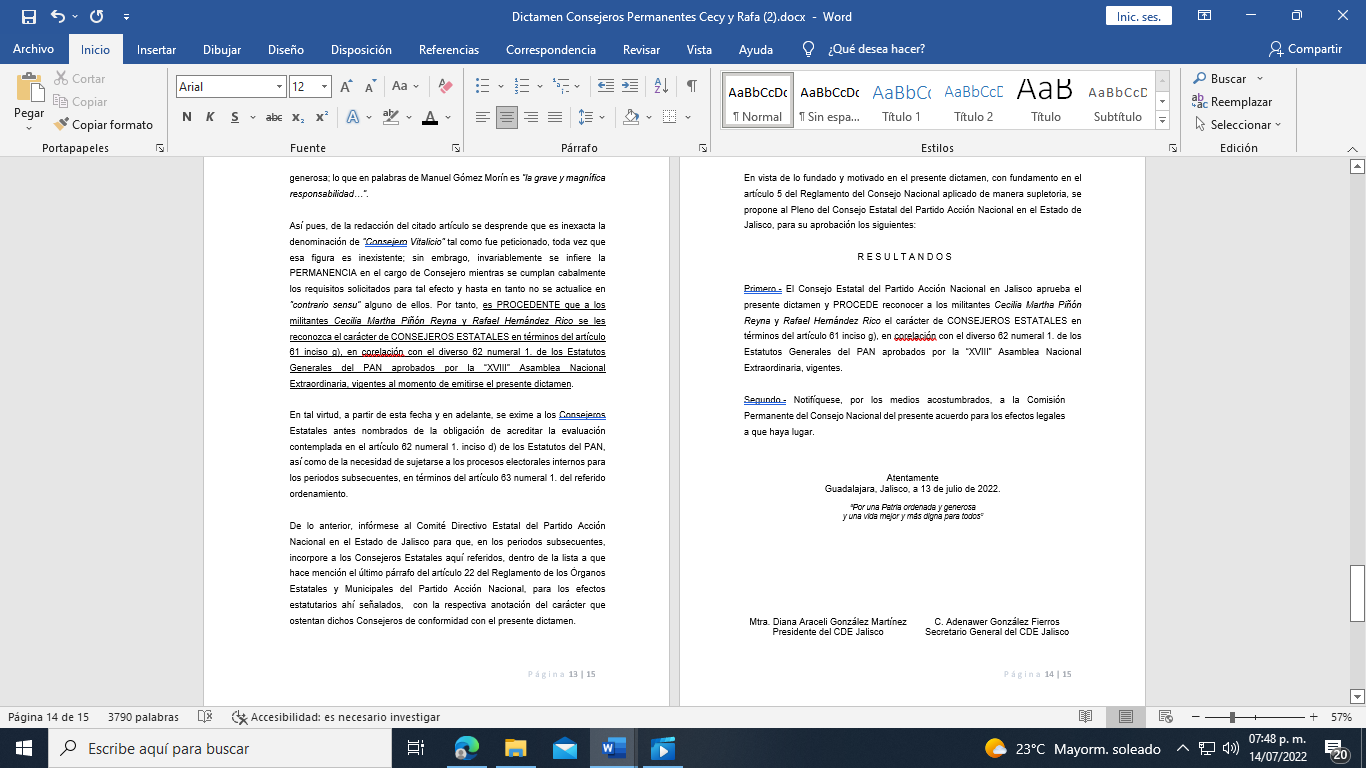 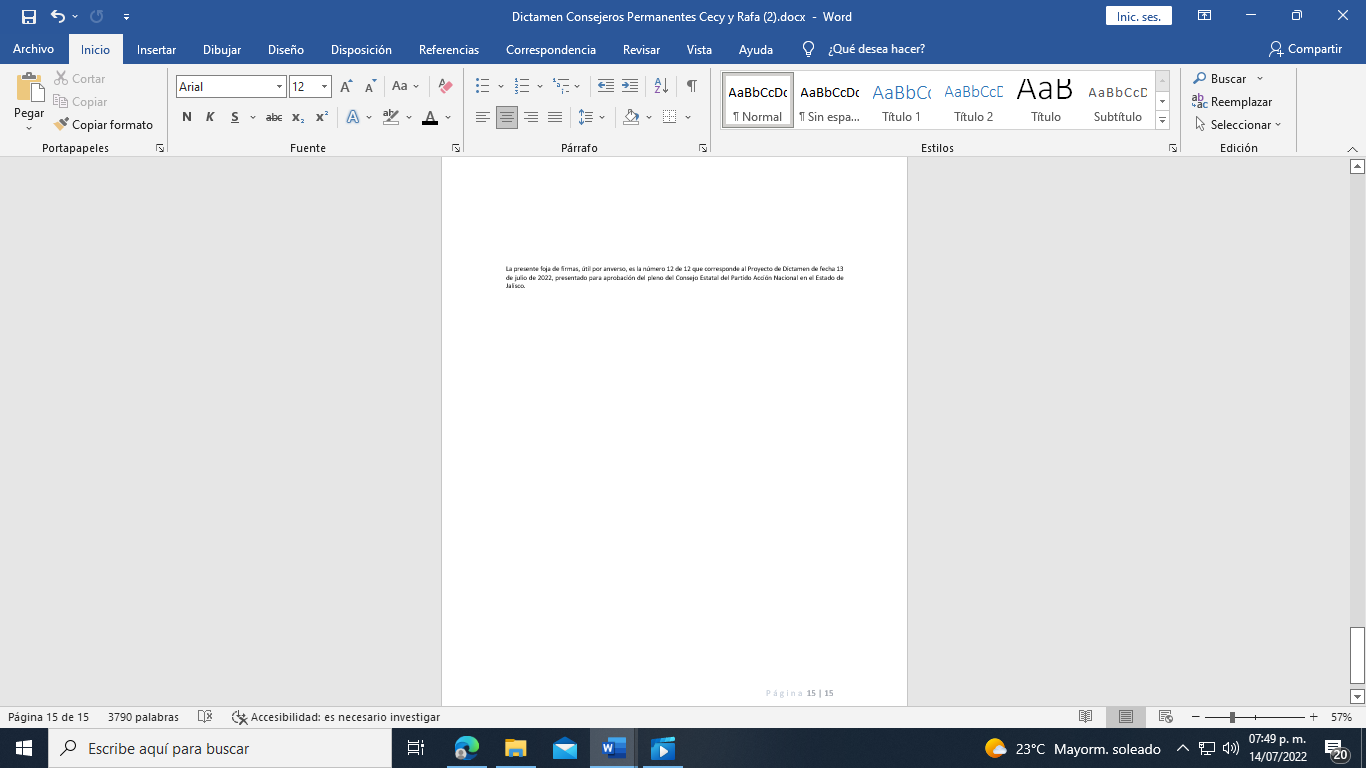 ADENAWER GONZÁLEZ FIERROS: Por lo que, a partir de esta fecha, se consideran integrantes permanentes de este Consejo Estatal para todos los efectos a que haya lugar. CLAUSURA. ------------------------------------------------------------------------------------------------ADENAWER GONZÁLEZ FIERROS: Informo al Consejo Estatal que se han agotado todos los puntos del Orden del Dia, por lo que procede la Clausura. ----------------------------------------------DIANA ARACELI GONZÁLEZ MARTÍNEZ: Declaró clausurada la Séptima Sesión Extraordinaria del Consejo Estatal del Partido Acción Nacional en Jalisco siendo las 19:05 horas del día miércoles 13 de julio del 2022. ---------------------------------------------------------------------------------“Por una Patria Ordenada y Generosay una vida mejor y más digna para todos”Diana Araceli González Martínez			ADENAWER GONZÁLEZ FIERROSPresidenta						secretario generalComité Directivo Estatal PAN Jalisco			Comité Directivo Estatal PAN JaliscoSEXTA SESIÓN EXTRAORDINARIA	COMITÉ DIRECTIVO ESTATAL DEL PAN JALISCO20 DE JULIO DEL 2022---------------------------------------------------------------------------------------------------------------------------------------------------------- ACTA -----------------------------------------------------------------------------------------------------------------------------------------------------------------En la Guadalajara, Jalisco, siendo las 13 horas con 10 minutos, del día 20 de Julio de 2022, se reunieron mediante la plataforma de videoconferencias Telmex, los integrantes del Comité Directivo Estatal, de conformidad a la convocatoria que se notificó en tiempo y forma a la totalidad de los integrantes del Comité Directivo Estatal, según la lista de asistencia que se adjunta al presente documento que forma parte integrante de la presente acta.------------------------------------------------------------------------------------------------------------------------------------------------------------------------La sesión fue presidida por la Presidenta del Comité Directivo Estatal Diana Araceli González Martínez, quien estuvo asistida por Adenawer González Fierros, en su carácter de Secretario General del Comité referido.-----------------------------------------------------------------------------------------------------------------------Dicho esto se hace constar que la sesión extraordinaria del Comité Directivo Estatal del Partido Acción Nacional en Jalisco, se desarrolló previa emisión y publicación de una Convocatoria que contuvo el siguiente: ------------------------------------------------------------------------------------------------------------------------------------- ORDEL DEL DÍA ------------------------------------------------------------------------------------------------------------------------------------------------------Lista de asistencia.Declaración de quórum.Justificación de inasistencias.Aprobación del orden del día.Mensaje por parte de la Presidenta del Comité Directivo Estatal.Ratificación de la Elección y Toma de Protesta de Alejandro Illán de León Secretario de Acción Juvenil electo en la X Asamblea Estatal de Acción Juvenil, así como de la ratificación de los integrantes de la planilla electa.Propuesta y en su caso aprobación de integrante de la COP.Clausura.1.-LISTA DE ASISTENCIA.--------------------------------------------------------------------------------------------------------------------------------------------------El registro de los integrantes del Comité directivo Estatal fue abierto desde las 13:00 horas, del día 20 de Julio de 2022, tal y como obra en las constancias de registro virtuales que forman parte integrante de la presente acta, en dicho registro se manifestaron presentes: DIANA ARACELI GONZÁLEZ MARTÍNEZ, ADENAWER GONZÁLEZ FIERROS, J. DOLORES GONZÁLEZ MARTÍNEZ, CLAUDIA IMELDA SALDAÑA ASCENCIO, ALMA ANGELINA ESTRADA JIMÉNEZ, RUBÉN ISAAC LÓPEZ GONZÁLEZ, GLORIA IDALIA GONZÁLEZ DE LEÓN, CÉSAR OCTAVIO MADRIGAL DÍAZ, ALMA REBECA MARTÍNEZ GUTIÉRREZ, ALEJANDRO ILLÁN DE LEÓN así como las Secretarias y los Secretarios del Comité Directivo Estatal: JUAN MANUEL ARELLANO VEGA, CECILIA CARREÓN CHÁVEZ, SALVADOR GÓMEZ DE DIOS, ABEL HERNÁNDEZ MÁRQUEZ.----------------------------------------------------------------------------------------------------------------------------------------2.-DECLARACIÓN DE QUÓRUM.-----------------------------------------------------------------------------------------------------------------------------------------ADENAWER GONZÁLEZ FIERROS SECRETARIO GENERAL DEL COMITÉ DIRECTIVO ESTATAL DEL PAN JALISCO, declaró que con fundamento en los artículo 75 y 76 del Reglamento de Órganos Estatales y Municipales vigentes y de conformidad con lo contenido en las Providencias SG/090/2021, que existe el quórum legal para sesionar, contando al momento con 10 (diez) integrantes del Comité Directivo Estatal, de un total de 12 (doce) integrantes con derecho a voto, por lo que se puede sesionar válidamente.-----------------------------------------------------------------------------------------------------------------------------------------------3.-JUSTIFICACIÓN DE INASISTENCIAS.-----------------------------------------------------------------------------------------------------------------------------------ADENAWER GONZÁLEZ FIERROS SECRETARIO GENERAL DEL COMITÉ DIRECTIVO ESTATAL DEL PAN JALISCO, conforme al número 3 del orden del día, hace del conocimiento de los integrantes del Comité Directivo Estatal que no se presentó justificaciones de los siguientes integrantes del Comité:s, justificaciones que fueron aprobados por UNANIMIDAD DE VOTOS. ------------------------------------------------------------------------------------4.-APROBACIÓN DEL ORDEN DEL DÍA-----------------------------------------------------------------------------------------------------------------------------------ADENAWER GONZÁLEZ FIERROS SECRETARIO GENERAL DEL COMITÉ DIRECTIVO ESTATAL DEL PAN JALISCO, en cumplimiento al punto número 4 correspondiente a la APROBACIÓN DEL ORDEN DEL DÍA, sometió a votación de los integrantes del Comité Directivo Estatal la aprobación del orden del día, siendo este aprobado por UNANIMIDAD para quedar como sigue:------------------------------------------------------------------------------------------------------------------------------------------------------------------ORDEL DEL DÍALista de asistencia.Declaración de quórum.Justificación de inasistencias.Aprobación del orden del día.Mensaje por parte de la Presidenta del Comité Directivo Estatal.Ratificación de la Elección y Toma de Protesta de Alejandro Illán de León Secretario de Acción Juvenil electo en la X Asamblea Estatal de Acción Juvenil, así como de la ratificación de los integrantes de la planilla electa.Propuesta y en su caso aprobación de integrante de la COP.Clausura.5.-MENSAJE DE LA PRESIDENTA DEL COMITÉ DIRECTIVO ESTATAL.-----------------------------------------------------------------------------------------------------ADENAWER GONZÁLEZ FIERROS SECRETARIO GENERAL DEL COMITÉ DIRECTIVO ESTATAL DEL PAN JALISCO, da uso a la voz y la cede a la PRESIDENTA DEL COMITÉ DIRECTIVO ESTATAL DEL PAN JALISCO DIANA ARACELI GONZÁLEZ MARTINEZ, que dirige unas palabras a los integrantes del Comité Directivo Estatal.----------------------------------------------------------------------------------------------------------------------------------------6.-RATIFICACIÓN DE LA ELECCIÓN Y TOMA DE PROTESTA DE ALEJANDRO ILLÁN DE LEÓN SECRETARIO DE ACCIÓN JUVENIL ELECTO EN LA X ASAMBLEA ESTATAL DE ACCIÓN JUVENIL, ASÍ COMO DE LA RATIFICACIÓN DE LOS INTEGRANTES DE LA PLANILLA ELECTA. ---------------------------------------------------------------------------------------------------------------------------------El Secretario General del Comité Directivo Estatal ADENAWER GONZÁLEZ FIERROS, Para el desarrollo del sexto punto del orden del día que es la ratificación de la elección del secretario estatal de acción juvenil y de integrantes de planilla, de conformidad a lo establecido en el artículo 69 del Reglamento de Acción Juvenil, somete a votación de los integrantes presentes del Comité Directivo Estatal la ratificación de la elección del Secretario de Acción Juvenil Alejandro Illán de León así como de los integrantes de planilla electos, ratificación que fue APROBADA POR UNANIMIDAD DE VOTOS.-----------------------------------------Continuando con el desarrollo del orden del día, la PRESIDENTA DEL COMITÉ DIRECTIVO ESTATAL DEL PAN JALISCO DIANA ARACELI GONZÁLEZ MARTINEZ, da uso a la voz y realiza la toma de protesta al SECRETARIO ESTATAL DE ACCIÓN JUVENIL ALEJANDRO ILLÁN DE LEÓN.-------------------------------------------------------------------------------------------------------7.-PROPUESTA Y EN SU CASO APROBACIÓN DE INTEGRANTE DE LA COP.--------------------------------------------------------------------------------------------El Secretario General del Comité Directivo Estatal ADENAWER GONZÁLEZ FIERROS hizo del conocimiento de los integrantes presentes, que fue presentada el día lunes 18 de julio, la renuncia por parte de Livier Martínez Martínez como propuesta a integrante de la Comisión Organizado del Proceso, en atención a lo anterior y de conformidad con nuestro marco normativo interno el Secretario General cede el uso de la voz a La presidenta del Comité Directivo Estatal DIANA ARACELI GONZÁLEZ MARTÍNEZ para que realice la propuesta de quien será el tercer integrante de la Comisión Organizadora del Proceso y que tomará la posición dentro de la Comisión que está vacante.-------------------------------------------------------------------------------------------------------------------La presidenta del Comité Directivo Estatal DIANA ARACELI GONZÁLEZ MARTÍNEZ realiza la propuesta de que sea la C. KARLA GUADALUPE RODRÍGUEZ ORNELAS la tercer integrante de la Comisión Organizadora Del Proceso, propuesta que fue APROBADA POR UNANIMIDAD DE VOTOS de los integrantes de este órgano colegiado.------------------------------------------------------------------------------------------------------------------------10.-CLAUSURA.------------------------------------------------------------------------------------------------------------------------------------------------------------ Siendo las 13:20 horas la PRESIDENTA DEL COMITÉ DIRECTIVO ESTATAL DEL PAN JALISCO DIANA ARACELI GONZÁLEZ MARTÍNEZ, da por clausurada la Sexta sesión Extraordinaria del Comité Directivo Estatal.-----------------------------------------------------------------------------------------------------A T E N T A M E N T EGuadalajara, Jalisco a 20 de Julio del 2022. “POR UNA PATRIA ORDENADA Y GENEROSAY UNA VIDA MEJOR Y MÁS DIGNA PARA TODOS”.SÉPTIMA SESIÓN EXTRAORDINARIA	COMITÉ DIRECTIVO ESTATAL DEL PAN JALISCO25 DE JULIO DEL 2022---------------------------------------------------------------------------------------------------------------------------------------------------------- ACTA -----------------------------------------------------------------------------------------------------------------------------------------------------------------En la Guadalajara, Jalisco, siendo las 12 horas con 10 minutos, del día 25 de Julio de 2022, se reunieron mediante la plataforma de videoconferencias Telmex, los integrantes del Comité Directivo Estatal, de conformidad a la convocatoria que se notificó en tiempo y forma a la totalidad de los integrantes del Comité Directivo Estatal, según la lista de asistencia que se adjunta al presente documento que forma parte integrante de la presente acta.------------------------------------------------------------------------------------------------------------------------------------------------------------------------La sesión fue presidida por la Presidenta del Comité Directivo Estatal Diana Araceli González Martínez, quien estuvo asistida por Adenawer González Fierros, en su carácter de Secretario General del Comité referido.-----------------------------------------------------------------------------------------------------------------------Dicho esto se hace constar que la sesión extraordinaria del Comité Directivo Estatal del Partido Acción Nacional en Jalisco, se desarrolló previa emisión y publicación de una Convocatoria que contuvo el siguiente: ------------------------------------------------------------------------------------------------------------------------------------- ORDEL DEL DÍA ------------------------------------------------------------------------------------------------------------------------------------------------------Lista de asistencia.Declaración de quórum.Justificación de inasistencias.Aprobación del orden del día.Mensaje por parte de la Presidenta del Comité Directivo Estatal.Presentación y en su caso aprobación de la propuesta de bloques con reserva de genero no vinculante, para las próximas Asambleas Municipales.Clausura.1.-LISTA DE ASISTENCIA.--------------------------------------------------------------------------------------------------------------------------------------------------El registro de los integrantes del Comité directivo Estatal fue abierto desde las 12:00 horas, del día 25 de Julio de 2022, tal y como obra en las constancias de registro virtuales que forman parte integrante de la presente acta, en dicho registro se manifestaron presentes: DIANA ARACELI GONZÁLEZ MARTÍNEZ, ADENAWER GONZÁLEZ FIERROS, J. DOLORES GONZÁLEZ MARTÍNEZ, CLAUDIA IMELDA SALDAÑA ASCENCIO, GLORIA IDALIA GONZÁLEZ DE LEÓN, CÉSAR OCTAVIO MADRIGAL DÍAZ, JUAN PABLO COLIN AGUILAR, ALMA REBECA MARTÍNEZ GUTIÉRREZ, ALEJANDRO ILLÁN DE LEÓN, así como las Secretarias y los Secretarios del Comité Directivo Estatal: JOSÉ ANTONIO DE LA TORRE BRAVO, NORMA ANGELICA CORDERO PRADO, MIGUEL MARDUEÑO IBARRA, ROLANDO DE LA TORRE MARTÍNEZ.---------------------------------------------------------------------------------------2.-DECLARACIÓN DE QUÓRUM.-----------------------------------------------------------------------------------------------------------------------------------------ADENAWER GONZÁLEZ FIERROS SECRETARIO GENERAL DEL COMITÉ DIRECTIVO ESTATAL DEL PAN JALISCO, declaró que con fundamento en los artículo 75 y 76 del Reglamento de Órganos Estatales y Municipales vigentes y de conformidad con lo contenido en las Providencias SG/090/2021, que existe el quórum legal para sesionar, contando al momento con 09 (nueve) integrantes del Comité Directivo Estatal, de un total de 12 (doce) integrantes con derecho a voto, por lo que se puede sesionar válidamente.-----------------------------------------------------------------------------------------------------------------------------------------------3.-JUSTIFICACIÓN DE INASISTENCIAS.-----------------------------------------------------------------------------------------------------------------------------------ADENAWER GONZÁLEZ FIERROS SECRETARIO GENERAL DEL COMITÉ DIRECTIVO ESTATAL DEL PAN JALISCO, conforme al número 3 del orden del día, hace del conocimiento de los integrantes del Comité Directivo Estatal que los siguientes integrantes del Comité, solicitaron se les justifique sus inasistencia: KARINA LIZETTE MORALES,  ABEL HERNÁNDEZ MARQUEZ, JOSÉ GUADALUPE TEJEDA, CECILIA CARREÓN CHÁVEZ, justificaciones que fueron aprobados por UNANIMIDAD DE VOTOS. --------------------------------------4.-APROBACIÓN DEL ORDEN DEL DÍA-----------------------------------------------------------------------------------------------------------------------------------ADENAWER GONZÁLEZ FIERROS SECRETARIO GENERAL DEL COMITÉ DIRECTIVO ESTATAL DEL PAN JALISCO, en cumplimiento al punto número 4 correspondiente a la APROBACIÓN DEL ORDEN DEL DÍA, sometió a votación de los integrantes del Comité Directivo Estatal la aprobación del orden del día, siendo este aprobado por UNANIMIDAD para quedar como sigue:------------------------------------------------------------------------------------------------------------------------------------------------------------------ORDEL DEL DÍALista de asistencia.Declaración de quórum.Justificación de inasistencias.Aprobación del orden del día.Mensaje por parte de la Presidenta del Comité Directivo Estatal.Presentación y en su caso aprobación de la propuesta de bloques con reserva de genero no vinculante, para las próximas Asambleas Municipales.Clausura.5.-MENSAJE DE LA PRESIDENTA DEL COMITÉ DIRECTIVO ESTATAL.-----------------------------------------------------------------------------------------------------ADENAWER GONZÁLEZ FIERROS SECRETARIO GENERAL DEL COMITÉ DIRECTIVO ESTATAL DEL PAN JALISCO, da uso a la voz y la cede a la PRESIDENTA DEL COMITÉ DIRECTIVO ESTATAL DEL PAN JALISCO DIANA ARACELI GONZÁLEZ MARTINEZ, que dirige unas palabras a los integrantes del Comité Directivo Estatal.----------------------------------------------------------------------------------------------------------------------------------------6.- PRESENTACIÓN Y EN SU CASO APROBACIÓN DE LA PROPUESTA DE BLOQUES CON RESERVA DE GENERO NO VINCULANTE, PARA LAS PRÓXIMAS ASAMBLEAS MUNICIPALES. ------------------------------------------------------------------------------------------------------------------------------------------El Secretario General del Comité Directivo Estatal ADENAWER GONZÁLEZ FIERROS, Para el desarrollo del sexto punto del orden del día que es PRESENTACIÓN Y EN SU CASO APROBACIÓN DE LA PROPUESTA DE BLOQUES CON RESERVA DE GENERO NO VINCULANTE, PARA LAS PRÓXIMAS ASAMBLEAS MUNICIPALES, pone a consideración del Comité, se apruebe la participación por parte del Director de Fortalecimiento Interno HUMBERTO SALCIDO NAVA, para que realice la presentación que al punto del orden del día corresponde, solicitud que fue APROBADO POR UNANIMIDAD--------------------------------------------------------------------Adelante director con la presentación, la que se integra como parte de esta acta: Hemos escuchado la propuesta que se realiza por parte del área de Estructuras, por lo que en este momento, pongo a su consideración la aprobación de la propuesta de bloques con reserva de género, no vinculante, misma que será enviada a la Secretaria Nacional de Fortalecimiento Interno e Identidad.La propuesta presentada fue APROBADO POR UNANIMIDAD.---------------------------------------------------------------------------------------------------7.-CLAUSURA.------------------------------------------------------------------------------------------------------------------------------------------------------------ Siendo las 12:24 horas la PRESIDENTA DEL COMITÉ DIRECTIVO ESTATAL DEL PAN JALISCO DIANA ARACELI GONZÁLEZ MARTÍNEZ, da por clausurada la Séptima sesión Extraordinaria del Comité Directivo Estatal.---------------------------------------------------------------------------------------------------A T E N T A M E N T EGuadalajara, Jalisco a 25 de Julio del 2022. “POR UNA PATRIA ORDENADA Y GENEROSAY UNA VIDA MEJOR Y MÁS DIGNA PARA TODOS”.NO.MUNICIPIOS DEL BLOQUEMUNICIPIOMUJERES% MUJERES (MUJERES MUN / MILITANTES MUN)HOMBRESMILITANTESCORTEGENEROBLOQUE 128 MUNICIPIOS 14 MUJERES Y 14MIXTOTOLIMAN2266.6667%113316/10/2022MUJER1228 MUNICIPIOS 14 MUJERES Y 14MIXTOTALA7566.3717%3811316/10/2022MIXTO1328 MUNICIPIOS 14 MUJERES Y 14MIXTOTECHALUTA DE MONTENEGRO2765.8537%144116/10/2022MUJER1428 MUNICIPIOS 14 MUJERES Y 14MIXTOACATIC9465.2778%5014416/10/2022MUJER1528 MUNICIPIOS 14 MUJERES Y 14MIXTOZAPOTLAN DEL REY4061.5385%256516/10/2022MIXTO1628 MUNICIPIOS 14 MUJERES Y 14MIXTOMAGDALENA5761.2903%369316/10/2022MIXTO1728 MUNICIPIOS 14 MUJERES Y 14MIXTOYAHUALICA DE GONZALEZ GALLO18559.8706%12430916/10/2022MIXTO1828 MUNICIPIOS 14 MUJERES Y 14MIXTOTONAYA2859.5745%194716/10/2022MIXTO1928 MUNICIPIOS 14 MUJERES Y 14MIXTOUNION DE SAN ANTONIO16259.1241%11227416/10/2022MUJER11028 MUNICIPIOS 14 MUJERES Y 14MIXTOSAN JUAN DE LOS LAGOS27859.0234%19347116/10/2022MIXTO11128 MUNICIPIOS 14 MUJERES Y 14MIXTOCAÑADAS DE OBREGON2958.0000%215016/10/2022MIXTO11228 MUNICIPIOS 14 MUJERES Y 14MIXTOTECOLOTLAN6057.6923%4410416/10/2022MUJER11328 MUNICIPIOS 14 MUJERES Y 14MIXTOVILLA HIDALGO9557.5758%7016516/10/2022MUJER11428 MUNICIPIOS 14 MUJERES Y 14MIXTOCUAUTLA3957.3529%296816/10/2022MIXTO11528 MUNICIPIOS 14 MUJERES Y 14MIXTOTOTOTLAN2156.7568%163716/10/2022MUJER11628 MUNICIPIOS 14 MUJERES Y 14MIXTOJAMAY5056.1798%398916/10/2022MUJER11728 MUNICIPIOS 14 MUJERES Y 14MIXTOSAN IGNACIO CERRO GORDO3355.9322%265916/10/2022MUJER11828 MUNICIPIOS 14 MUJERES Y 14MIXTOSAN JUANITO DE ESCOBEDO2955.7692%235216/10/2022MUJER11928 MUNICIPIOS 14 MUJERES Y 14MIXTOPUERTO VALLARTA17955.7632%14232116/10/2022MIXTO12028 MUNICIPIOS 14 MUJERES Y 14MIXTOMEZQUITIC3455.7377%276116/10/2022MIXTO12128 MUNICIPIOS 14 MUJERES Y 14MIXTOSAN MIGUEL EL ALTO10055.5556%8018016/10/2022MUJER12228 MUNICIPIOS 14 MUJERES Y 14MIXTOGOMEZ FARIAS2854.9020%235116/10/2022MIXTO12328 MUNICIPIOS 14 MUJERES Y 14MIXTOTUXPAN4754.6512%398616/10/2022MIXTO12428 MUNICIPIOS 14 MUJERES Y 14MIXTOTEQUILA15454.4170%12928316/10/2022MIXTO12528 MUNICIPIOS 14 MUJERES Y 14MIXTOCUAUTITLAN DE GARCIA BARRAGAN1954.2857%163516/10/2022MUJER12628 MUNICIPIOS 14 MUJERES Y 14MIXTOARANDAS12353.9474%10522816/10/2022MUJER12728 MUNICIPIOS 14 MUJERES Y 14MIXTOTONALA44753.7260%38583216/10/2022MIXTO12828 MUNICIPIOS 14 MUJERES Y 14MIXTOCUQUIO2253.6585%194116/10/2022MUJER12927 MUNICIPIOS 14MUJERES Y 13MIXTOTALPA DE ALLENDE5353.5354%469916/10/2022MUJER23027 MUNICIPIOS 14MUJERES Y 13MIXTOLAGOS DE MORENO70953.3886%619132816/10/2022MUJER23127 MUNICIPIOS 14MUJERES Y 13MIXTOACATLAN DE JUAREZ2653.0612%234916/10/2022MUJER23227 MUNICIPIOS 14MUJERES Y 13MIXTOZAPOTILTIC2752.9412%245116/10/2022MUJER23327 MUNICIPIOS 14MUJERES Y 13MIXTOARENAL, EL5552.8846%4910416/10/2022MUJER23427 MUNICIPIOS 14MUJERES Y 13MIXTOETZATLAN8852.6946%7916716/10/2022MIXTO23527 MUNICIPIOS 14MUJERES Y 13MIXTOSALTO, EL29352.6032%26455716/10/2022MIXTO23627 MUNICIPIOS 14MUJERES Y 13MIXTOVILLA GUERRERO5252.5253%479916/10/2022MIXTO23727 MUNICIPIOS 14MUJERES Y 13MIXTOJESUS MARIA8652.4390%7816416/10/2022MIXTO23827 MUNICIPIOS 14MUJERES Y 13MIXTOTEPATITLAN DE MORELOS46252.0270%42688816/10/2022MIXTO23927 MUNICIPIOS 14MUJERES Y 13MIXTOTLAJOMULCO DE ZUÑIGA15351.8644%14229516/10/2022MIXTO24027 MUNICIPIOS 14MUJERES Y 13MIXTOTEOCALTICHE5951.7544%5511416/10/2022MIXTO24127 MUNICIPIOS 14MUJERES Y 13MIXTOOCOTLAN6451.6129%6012416/10/2022MIXTO24227 MUNICIPIOS 14MUJERES Y 13MIXTOJOCOTEPEC4851.6129%459316/10/2022MUJER24327 MUNICIPIOS 14MUJERES Y 13MIXTOSAN GABRIEL1751.5152%163316/10/2022MUJER24427 MUNICIPIOS 14MUJERES Y 13MIXTOSAN DIEGO DE ALEJANDRIA1951.3514%183716/10/2022MUJER24527 MUNICIPIOS 14MUJERES Y 13MIXTOAYUTLA4051.2821%387816/10/2022MUJER24627 MUNICIPIOS 14MUJERES Y 13MIXTOIXTLAHUACAN DEL RIO2251.1628%214316/10/2022MUJER24727 MUNICIPIOS 14MUJERES Y 13MIXTOVILLA CORONA2251.1628%214316/10/2022MIXTO24827 MUNICIPIOS 14MUJERES Y 13MIXTODEGOLLADO2451.0638%234716/10/2022MUJER24927 MUNICIPIOS 14MUJERES Y 13MIXTOENCARNACION DE DIAZ16150.7886%15631716/10/2022MIXTO25027 MUNICIPIOS 14MUJERES Y 13MIXTOAUTLAN DE NAVARRO7250.7042%7014216/10/2022MUJER25127 MUNICIPIOS 14MUJERES Y 13MIXTOGUADALAJARA147950.6507%1441292016/10/2022MIXTO25227 MUNICIPIOS 14MUJERES Y 13MIXTOTLAQUEPAQUE48950.1538%48697516/10/2022MIXTO25327 MUNICIPIOS 14MUJERES Y 13MIXTOJALOSTOTITLAN6550.0000%6513016/10/2022MIXTO25427 MUNICIPIOS 14MUJERES Y 13MIXTOTUXCUECA1650.0000%163216/10/2022MUJER25527 MUNICIPIOS 14MUJERES Y 13MIXTOZAPOPAN109449.0583%1136223016/10/2022MIXTO25628 MUNCIPIOS 14MUJERES Y 14MIXTOZAPOTLANEJO3848.7179%407816/10/2022MIXTO35728 MUNCIPIOS 14MUJERES Y 14MIXTOATOTONILCO EL ALTO10048.5437%10620616/10/2022MIXTO35828 MUNCIPIOS 14MUJERES Y 14MIXTOJUCHITLAN3147.6923%346516/10/2022MUJER35928 MUNCIPIOS 14MUJERES Y 14MIXTOBARCA, LA12247.6563%13425616/10/2022MUJER36028 MUNCIPIOS 14MUJERES Y 14MIXTOAYOTLAN2747.3684%305716/10/2022MUJER36128 MUNCIPIOS 14MUJERES Y 14MIXTOVILLA PURIFICACION2447.0588%275116/10/2022MUJER36228 MUNCIPIOS 14MUJERES Y 14MIXTOCOLOTLAN6146.9231%6913016/10/2022MIXTO36328 MUNCIPIOS 14MUJERES Y 14MIXTOVALLE DE GUADALUPE2146.6667%244516/10/2022MUJER36428 MUNCIPIOS 14MUJERES Y 14MIXTOTUXCACUESCO1946.3415%224116/10/2022MIXTO36528 MUNCIPIOS 14MUJERES Y 14MIXTOCHAPALA6446.0432%7513916/10/2022MUJER36628 MUNCIPIOS 14MUJERES Y 14MIXTOHUEJUQUILLA EL ALTO3645.5696%437916/10/2022MIXTO36728 MUNCIPIOS 14MUJERES Y 14MIXTOAMECA3445.3333%417516/10/2022MUJER36828 MUNCIPIOS 14MUJERES Y 14MIXTOJUANACATLAN2544.6429%315616/10/2022MIXTO36928 MUNCIPIOS 14MUJERES Y 14MIXTOVALLE DE JUAREZ1644.4444%203616/10/2022MIXTO37028 MUNCIPIOS 14MUJERES Y 14MIXTOZAPOTLAN EL GRANDE6843.8710%8715516/10/2022MIXTO37128 MUNCIPIOS 14MUJERES Y 14MIXTOPONCITLAN2643.3333%346016/10/2022MIXTO37228 MUNCIPIOS 14MUJERES Y 14MIXTOOJUELOS DE JALISCO4543.2692%5910416/10/2022MIXTO37328 MUNCIPIOS 14MUJERES Y 14MIXTOTIZAPAN EL ALTO1643.2432%213716/10/2022MUJER37428 MUNCIPIOS 14MUJERES Y 14MIXTOTAMAZULA DE GORDIANO1943.1818%254416/10/2022MIXTO37528 MUNCIPIOS 14MUJERES Y 14MIXTOTOTATICHE2742.8571%366316/10/2022MUJER37628 MUNCIPIOS 14MUJERES Y 14MIXTOMASCOTA2042.5532%274716/10/2022MUJER37728 MUNCIPIOS 14MUJERES Y 14MIXTOCOCULA6242.4658%8414616/10/2022MIXTO37828 MUNCIPIOS 14MUJERES Y 14MIXTOAHUALULCO DE MERCADO1841.8605%254316/10/2022MIXTO37928 MUNCIPIOS 14MUJERES Y 14MIXTOIXTLAHUACAN DE LOS MEMBRILLOS1641.0256%233916/10/2022MUJER38028 MUNCIPIOS 14MUJERES Y 14MIXTOSAN JULIAN1738.6364%274416/10/2022MUJER38128 MUNCIPIOS 14MUJERES Y 14MIXTOATOYAC1736.9565%294616/10/2022MUJER38228 MUNCIPIOS 14MUJERES Y 14MIXTOMAZAMITLA1935.8491%345316/10/2022MUJER38328 MUNCIPIOS 14MUJERES Y 14MIXTOTEOCUITATLAN DE CORONA2135.0000%396016/10/2022MUJER3BLOQUETOTAL MUJERESMIXTOBLOQUE 1 281414BLOQUE 2 271314BLOQUE 3 281513